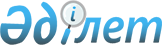 On approval of the list of standard documents produced during the work of governmental and non- governmental organizations, specifying the storing date
					
			
			
			Unofficial translation
		
					Order Acting Minister of Culture and Sport of the Republic of Kazakhstan of September 29, 2017 № 263. Registered with the Ministry of Justice of the Republic of Kazakhstan of November 18, 2017 № 15997.
      Unofficial translation
      Under sub-paragraph 2-3) of paragraph 2 of Article 18 of the Law of the Republic of Kazakhstan “On the National Archive Fund and Archives” I HEREBY ORDER:
      Footnote. The Preamble - as reworded by Order of the Minister of Culture and Sports of the Republic of Kazakhstan № 93 dated 12.04.2022 (shall be put into effect ten calendar days after the date of its first official publication).


      1. To approve the attached list of model documents produced by governmental and non-governmental organizations, specifying the storing date
      2. To recognize as invalid the Order № 22 of the Minister of Culture and Sport of the Republic of Kazakhstan dated January 26, 2015 "On approval of the list of standard documents produced during the work of governmental and non-governmental organizations, specifying the storing dates (registered in the Register of State Registration of Regulatory Legal Acts № 10345, published on March 10, 2015 in "Adilet" legal information system). 
      3. The Department of Archives and Documentation of the Ministry of Culture and Sport of the Republic of Kazakhstan according to the Legislation shall:
      1) ensure state registration of this order in the Ministry of Justice of the Republic of Kazakhstan; 
      2) within ten calendar days from the date of the State registration of this order, send its copy both in the Kazakh and Russian languages to the Republican State Enterprise on the Right of Economic Management of the "Republican Center for Legal Information" in paper and electronic form, certified by electronic digital signature of the person authorized to sign this order, for official publication inclusion in the Reference Control Bank Regulatory Legal Acts of the Republic of Kazakhstan
      3) within two working days after its official publication place this order on the Internet resource of the Ministry of Culture and Sport of the Republic of Kazakhstan;
      4) within ten working days after the state registration of this order submit the information to the Ministry of Justice of the Republic of Kazakhstan to the Legal Department of the Ministry of Culture and Sport of the Republic of Kazakhstan on the execution of measures provided by this paragraph.
      4. Control over the execution of this order shall be entrusted to the Supervising Vice-Minister of Culture and Sport of the Republic of Kazakhstan. 
      5. This order shall be enforced from 1 December 2017 and from the date of its official publication. List of standard documents originating from governmental and non-governmental organisations, with specification of the retention period
      Footnote. The list - as reworded by Order of the Minister of Culture and Sports of the Republic of Kazakhstan № 184 dated 11.07.2022 (shall take effect ten calendar days after the date of its first official publication); as amended by the orders of the Minister of Culture and Sports of the Republic of Kazakhstan dated 29.06.2023 № 157 (shall be put into effect upon the expiration of ten calendar days after the day of its first official publication).
      Note:
      * If there is no electronic document flow system, documents shall be drawn up in hard copy.
      Document sent for information and guidance shall be retained until required.
      The mark “Until no longer needed” shall signify that the documentation is of practical value only. Their retention period shall be determined by the organisation itself, but shall not be less than one year.
      The mark “EXPERT REVIEW COMMISSION” - an expert-review commission shall imply that a part of such documents may have scientific and historical significance and may be transferred to state archives or stored in organisations that are not sources of acquisition. In the latter case, instead of “EXPERT REVIEW COMMISSION” marking, the marking “EC” - an expert commission, “CEC” - a central expert commission - shall be used in the nomenclature of cases.
      In organisations that are not sources of the National Archive Fund of the Republic of Kazakhstan, documents with a “Constantly” retention period shall be kept until the liquidation of the organisation.
      Records containing state secrets and confidential data shall be stored as per the Laws of the Republic of Kazakhstan of November 24, 2015 “On Informatisation” and March 15, 1999 “On State Secrets”.
      To record the documents formed in the organisation and not included in this List, the public authorities managing the relevant branch (sphere) of public administration or non-governmental organisations shall develop branch (departmental) lists of documents, generated in the activities of state and non-state organisations, with indication of retention periods and agreed with the competent authority responsible for archives and documentary support of management.
      An index of document types shall be used for convenience in working with the List. INDEX of document types CONTENT
					© 2012. «Institute of legislation and legal information of the Republic of Kazakhstan» of the Ministry of Justice of the Republic of Kazakhstan
				
      Acting 

      Minister of Culture and Sport

      of the Republic of Kazakhstan 

A. Batalov

"AGREED" Minister of Information and Communication
of the Republic of Kazakhstan ________ D. Abaev 
dated October , 2017 
"AGREED" Minister of Information and Communication
of the Republic of Kazakhstan ________ D. Abaev 
dated October , 2017 
"AGREED"
Deputy Prime Minister of the Republic of Kazakhstan – Minister of Agriculture of the Republic of Kazakhstan
_______ А. Myrzahmetov 
dated November 10, 2017 
"AGREED"
Deputy Prime Minister of the Republic of Kazakhstan – Minister of Agriculture of the Republic of Kazakhstan
_______ А. Myrzahmetov 
dated November 10, 2017 
"AGREED"
Minister of Justice of the Republic of Kazakhstan________________ М. Beketaev dated October 23, 2017 
"AGREED"
Minister of Justice of the Republic of Kazakhstan________________ М. Beketaev dated October 23, 2017 
"AGREED"
General Prosecutor of the Republic of Kazakhstan________________ Zh. Asanov dated October 19, 2017 
"AGREED"
General Prosecutor of the Republic of Kazakhstan________________ Zh. Asanov dated October 19, 2017 
"AGREED"
Minister of Education and Science of theRepublic of Kazakhstan________________ E. Sagadiev dated October 9, 2017 
"AGREED"
Minister of Education and Science of theRepublic of Kazakhstan________________ E. Sagadiev dated October 9, 2017 
"AGREED"
Minister of Healthcare theRepublic of Kazakhstan ______________ Y. Birtanov dated October 11, 2017 
"AGREED"
Minister of Healthcare theRepublic of Kazakhstan ______________ Y. Birtanov dated October 11, 2017 
"AGREED" Minister for Religious and Civil Society Affairs of the Republic of Kazakhstan _____________ N. Yermekbaev dated October 5, 2017 
"AGREED" Minister for Religious and Civil Society Affairs of the Republic of Kazakhstan _____________ N. Yermekbaev dated October 5, 2017 
"AGREED" Minister of Labor and Social Protection of Population of the Republic of Kazakhstan ________________ T. Duisenova dated October 10, 2017
"AGREED" Minister of Labor and Social Protection of Population of the Republic of Kazakhstan ________________ T. Duisenova dated October 10, 2017
"AGREED" Chairman of the Supreme Court of theRepublic of Kazakhstan
_____________ К. Mami "___" ___________ 2017 
"AGREED" Chairman of the Supreme Court of theRepublic of Kazakhstan
_____________ К. Mami "___" ___________ 2017 
"AGREED" Minister for Investment and Development of the Republic of Kazakhstan ___________Zh. Kasymbek dated October 13, 2017 
"AGREED" Minister for Investment and Development of the Republic of Kazakhstan ___________Zh. Kasymbek dated October 13, 2017 
"AGREED" Minister of Finance of the Republic of Kazakhstan_________________ B. Sultanov November 3, 2017
"AGREED" Minister of Finance of the Republic of Kazakhstan_________________ B. Sultanov November 3, 2017
"AGREED" Minister of Defense of the Republic of Kazakhstan _______ S. Zhasuzakov "____"_________2017 
"AGREED" Minister of Defense of the Republic of Kazakhstan _______ S. Zhasuzakov "____"_________2017 
"AGREED" Minister of Defense and Aerospace Industry of the Republic of Kazakhstan ______________ B. Atamkulov dated October 6, 2017 
"AGREED" Minister of Defense and Aerospace Industry of the Republic of Kazakhstan ______________ B. Atamkulov dated October 6, 2017 
"AGREED" Head of State Security Service of the Republic of Kazakhstan _____________ А.Kurenbekov dated October 30, 2017 
"AGREED" Head of State Security Service of the Republic of Kazakhstan _____________ А.Kurenbekov dated October 30, 2017 
"AGREED" Chairman of the Agency of the Republic of Kazakhstan for Civil Service Affairs and Anti Corruption __________ К. Коzhamzharov dated October 20, 2017 
"AGREED" Chairman of the Agency of the Republic of Kazakhstan for Civil Service Affairs and Anti Corruption __________ К. Коzhamzharov dated October 20, 2017 
"AGREED" President’s Affairs Administration of the Republic of Kazakhstan _______________A. Bisembaev dated November 10, 2017
"AGREED" President’s Affairs Administration of the Republic of Kazakhstan _______________A. Bisembaev dated November 10, 2017
"AGREED" Minister of Foreign Affairs of the Republic of Kazakhstan 
_________ К. Abdrahmanov dated October 16, 2017 
"AGREED" Minister of Foreign Affairs of the Republic of Kazakhstan 
_________ К. Abdrahmanov dated October 16, 2017 
"AGREED" The Chairman of the National Security Committee of the Republic of Kazakhstan _______________ К. Massimov dated October 5,2017 
"AGREED" The Chairman of the National Security Committee of the Republic of Kazakhstan _______________ К. Massimov dated October 5,2017 
"AGREED"Minister of National Economy of the Republic of Kazakhstan ___________ T. Suleimenv dated October 31, 2017 
"AGREED"Minister of National Economy of the Republic of Kazakhstan ___________ T. Suleimenv dated October 31, 2017 
"AGREED" Minister of Internal Affairs of the Republic of Kazakhstan _______________ К. Kassymov dated October 6, 2017 
"AGREED" Minister of Internal Affairs of the Republic of Kazakhstan _______________ К. Kassymov dated October 6, 2017 
"AGREED" Minister of Energy of the Republic of Kazakhstan _____________ К. Bozumbaev dated October 16, 2017 
"AGREED" Minister of Energy of the Republic of Kazakhstan _____________ К. Bozumbaev dated October 16, 2017 
"AGREED" Chairman of the Accounting Committee for Control over Execution of Republican Budget of the Republic of Kazakhstan ______________ Н. Abdibekov dated October 17, 2017 
"AGREED" Chairman of the Accounting Committee for Control over Execution of Republican Budget of the Republic of Kazakhstan ______________ Н. Abdibekov dated October 17, 2017 
"AGREED" Acting Chairman of the Supreme Court of the Republic of Kazakhstan ____________ А. Rahmetulin dated October 19, 2017 
"AGREED" Acting Secretary of Defense of the Republic of Kazakhstan ____________M. Maikeev dated October 27, 2017
"AGREED" Acting Secretary of Defense of the Republic of Kazakhstan ____________M. Maikeev dated October 27, 2017Approved by order
of the acting
Minister of Culture and Sports
of the Republic of Kazakhstan
№ 263 dated September 29, 2017 
Paragraph number
Type of document (including electronic documents certified by electronic digital signature)
Document retention period
Note
1
2
3
4
1. Organisation of the management system
1.1. Standard-setting and regulatory activities
1. Organisation of the management system
1.1. Standard-setting and regulatory activities
1. Organisation of the management system
1.1. Standard-setting and regulatory activities
1. Organisation of the management system
1.1. Standard-setting and regulatory activities
1
Legislative acts (laws amending and supplementing the Constitution of the Republic of Kazakhstan, constitutional laws, codes, consolidated laws, laws, resolutions of the Parliament of the Republic of Kazakhstan, resolutions of the Senate and Majilis of the Parliament of the Republic of Kazakhstan)
Constantly
Paper documents and identical electronic documents.
2
Subordinate regulations:
1) by place of adoption
Constantly
Paper documents and identical electronic documents.
2
2) by place of national registration
5 years
Electronic documents*.
3
Draft legislative and sub-legislative acts:
1) by place of drafting;
Constantly
Electronic documents*.
3
2) by place of agreement;
3 years
Electronic documents*.
3
3) by place of adoption
Constantly
Paper documents and identical electronic documents.
4
Plans for the preparation of draft regulations (prospective and current ones):
1) by place of approval;
5 years
Electronic documents*.
4
2) by place of drafting and approval
3 years
5
Executive Orders of the President of the Republic of Kazakhstan, Prime Minister of the Republic of Kazakhstan
Constantly
Paper documents and identical electronic documents.
6
Instructions of the President of the Republic of Kazakhstan, the Chairmen of the Chambers of the Parliament of the Republic of Kazakhstan and their deputies, the Secretary of State of the Republic of Kazakhstan, the Head of the Administration of the President of the Republic of Kazakhstan and documents for their execution (letters, certificates, conclusions and other documents):
1) at the place of development and approval;
Constantly 
Paper documents and identical electronic documents.
In cases where the responsible executors are all government bodies (organizations) specified in the instruction, then the documents on the execution of the instruction shall be provided to the Administration of the President of the Republic of Kazakhstan by them on paper and electronic documents identical to them.
6
2) in other organizations 
Constantly 
Electronic documents*
7
Instructions of the Prime Minister of the Republic of Kazakhstan, Deputy Prime Ministers of the Republic of Kazakhstan, Deputy Heads of the Administration of the President of the Republic of Kazakhstan, Head of the Government Office and his deputies and documents for their execution
Constantly
Electronic documents*.
8
Instructions from the heads of public authorities and documents on their execution
Constantly
Electronic documents*.
9
Instructions from management to structural units and documents for their execution
5 years
Electronic documents*.
10
Initiative proposals presented to public authorities, development documents
5 years EXPERT REVIEW COMMISSION
Electronic documents*.
11
Documents on the establishment of special economic zones
Constantly
Electronic documents*.
12
Non-legal acts (orders and instructions) of the head of the organisation:
1) on main (production) activities;
Constantly
Paper documents and identical electronic documents.
12
2) personnel (admission (appointment, enrolment), dismissal (expulsion), transfer, attestation, obtaining education, assigning titles (ranks), changing names (patronymics), awards, remuneration, bonuses, payments, allowances, imposing and withdrawing disciplinary sanctions discrediting the civil service);
75 years EXPERT REVIEW COMMISSION
Paper documents and identical electronic documents.
12
3) personnel (travel, leave, incentives, professional development, imposition and removal of disciplinary sanctions excluding disciplinary sanctions discrediting the civil service)
5 years EXPERT REVIEW COMMISSION
Electronic documents*.
13
Grounds for non-legislative acts of the head of the organisation and documents thereto
1 year
Electronic documents*. Statements for non-legislative acts on personnel - in hard copy.
14
Documents on the implementation of non-legislative acts of the head of the organisation
3 years
Electronic documents*.
15
Minutes, decisions, recommendations, conclusions, transcripts (audio-visual recordings), and documents to them (certificates, conclusions, reports, and other documents):
1) meetings convened by the President of the Republic of Kazakhstan, the leadership of the Administration of the President of the Republic of Kazakhstan, meetings of consultative and advisory bodies under the President of the Republic of Kazakhstan, the Constitutional Court of the Republic of Kazakhstan, the Security Council of the Republic of Kazakhstan, the Supreme Judicial Council of the Republic of Kazakhstan, the Council for Management of the National Fund of the Republic of Kazakhstan, the Assembly of the people of Kazakhstan;
Constantly
Paper documents and identical electronic documents
15
2) meetings of the Parliament of the Republic of Kazakhstan and its chambers, standing committees and commissions of the chambers of the Parliament of the Republic of Kazakhstan, consultative and advisory bodies under the Parliament of the Republic of Kazakhstan and its chambers;
Constantly
Paper documents and identical electronic documents
15
3) meetings of the Government of the Republic of Kazakhstan, consultative and advisory bodies under the Government of the Republic of Kazakhstan, meetings of the Prime Minister of the Republic of Kazakhstan and his deputies, the Head of the Government Office of the Republic of Kazakhstan;
Constantly
Electronic documents*.
15
4) meetings of the Central Election Commission of the Republic of Kazakhstan, territorial, district and precinct election commissions;
Constantly
Paper documents and identical electronic documents
15
5) meetings of republican state commissions, public councils, standing commissions, collegiums, and other consultative and advisory bodies;
Constantly
Paper documents and identical electronic documents
15
6) meetings of sessions of the maslikhat and its bodies, permanent and temporary commissions of the maslikhat;
Constantly
Paper documents and identical electronic documents
15
7) meetings of the Republican Budget Commission, budget commissions of the region, cities of republican significance, the capital, district (city of regional significance);
Constantly
Paper documents and identical electronic documents
15
8) general meetings of shareholders, boards of directors of joint-stock companies, founders (participants) of business partnerships;
Constantly
Electronic documents*.
If appropriate information systems are available.
15
9) commissions, councils, collegial, executive and consultative bodies of the organization;
Constantly
Electronic documents*.
If appropriate information systems are available.
15
10) working groups, temporary commissions of the organization;
3 years 
Electronic documents*.
15
11) general meetings (conferences) of the organization’s employees; 
Constantly
Electronic documents*.
15
12) public hearings;
Constantly
Electronic documents*.
15
13) meetings (gatherings) of citizens;
5 years ERC (Expert Review Comission)
Paper documents and identical electronic documents
15
14) staff (operational) meetings with the head of the organization;
3 years ERC 
Paper documents and identical electronic documents
15
15) meetings of employees of structural subdivisions of the organization
Until the need passes
Electronic documents*.
16
Documents on holding international, republican, branch congresses, symposiums, congresses, conferences, meetings, seminars, contests, jubilee, celebrations and other events
Constantly
Paper documents and identical electronic documents.
17
Regulatory documents on standardization and technical regulation:
1) at the place of development and approval;
Constantly 
Paper documents and identical electronic documents
17
2) in other organizations
Before replacing with new ones
Paper documents and identical electronic documents
18
Recommendations (including methodological ones), guidelines, leaflets
5 years
Electronic documents*.
19
Draft recommendations (including methodological ones) of rules, instructions, guidelines, leaflets and documents for their development
1 year
Electronic documents*.
20
Correspondence with the President of the Republic of Kazakhstan, the Chairmen of the Chambers of the Parliament of the Republic of Kazakhstan and their deputies, the State Secretary of the Republic of Kazakhstan, the Head of the Executive Office of the President of the Republic of Kazakhstan
Constantly
Paper document and identical electronic documents.
21
Correspondence with the Prime Minister of the Republic of Kazakhstan, Deputy Prime Ministers of the Republic of Kazakhstan, Deputy Heads of the Administration of the President of the Republic of Kazakhstan, Head of the Government Office and his deputies
Constantly 
Electronic documents*.
22
Correspondence with higher governmental authorities, higher organisations in the main areas of activity
5 years EXPERT REVIEW COMMISSION
Electronic documents*.
23
Correspondence with dependent (subordinate) organisations, territorial bodies and other organisations in the main areas of activity
5 years EXPERT REVIEW COMMISSION
Electronic documents*.
24
Documents on the main activities of the organisation
10 EXPERT REVIEW COMMISSION
Electronic documents*.
25
Documents on organisational issues related to the organisation's activities
5 years
Electronic documents*.
1.2. Control
1.2. Control
1.2. Control
1.2. Control
26
Schedules of inspections
3 years
Electronic documents*. Semi-annual consolidated inspection schedules – constantly.
27
Documents on the conduct and results of state control and supervision, measures to eliminate identified violations
5 years ERC 
Paper documents and identical electronic documents
28
Logs, books of record (registration) of visits and inspections, audits, surveys, their decisions, determinations, prescriptions, acts, conclusions
5 years
Electronic documents*.
29
Enquiries of deputies of the Senate of the Parliament of the Republic of Kazakhstan, Majilis of the Parliament of the Republic of Kazakhstan, local representative bodies and documents on their consideration
Constantly
Electronic documents*.
30
Appeals, messages, proposals, responses and requests of individuals and legal entities, documents on their consideration
5 years EXPERT REVIEW COMMISSION
Paper documents and identical electronic documents.
31
Documents on the status of work on consideration of appeals, communications, proposals, feedback and requests of individuals and legal entities
5 years
Electronic documents*.
32
Books, logs, cards (databases) of registration of reception of individuals, representatives of legal entities, registration and control of execution of appeals of individuals and legal entities
5 years
Electronic documents*.
If there are appropriate information systems.
33
Documents of the ethics commissioner
5 years EXPERT REVIEW COMMISSION
Electronic documents*.
1.3. Audit and financial control
1.3. Audit and financial control
1.3. Audit and financial control
1.3. Audit and financial control
34
Documents on the conduct, results of the state audit by the state audit and financial control authorities and measures to eliminate identified violations
Constantly
Paper documents and identical electronic documents. For internal inspections of the organisation– 5 years EXPERT REVIEW COMMISSION.
35
Criteria (system of indicators) for the activities of organisations for which their financial and accounting statements are subject to mandatory audit
Constantly
Paper documents and identical electronic documents.
36
Standards, methods of auditing
1) at the place of development and approval
Constantly
Electronic documents*.
36
2) in other organizations 
Before replacing with new ones
Electronic documents*.
37
Audit service agreements
5 years
Paper documents and identical electronic documents. Once the contract has been expired.
1.4. Organisational bases of management
1.4. Organisational bases of management
1.4. Organisational bases of management
1.4. Organisational bases of management
38
Lists by main areas of the organisation's activities
Constantly
Electronic documents*. Held by the entity responsible for the list's maintenance.
If there are appropriate information systems.
39
Documents on state (accounting) registration (re-registration), state registration of changes and additions made to the constituent documents of legal entities (decision to create an organization, application (notification) on state (accounting) registration, constituent and title documents, receipt or other document confirming payment to the budget of a fee for state (accounting) registration of legal entities, their branches (representative offices), protocols and other documents)
Constantly
Paper documents and identical electronic documents
40
Documents on deregistration of legal entities (application for deregistration, decision, document confirming the publication in official printed publications of the Ministry of Justice of information on the liquidation of legal entities, the procedure, and terms for filing claims by creditors, receipt or other document confirming payment to the budget of a registration fee for state registration of termination the activities of a legal entity, with the exception of legal entities that are small and medium-sized businesses and other documents)
Constantly
Paper documents and identical electronic documents
41
Documents on registration with the tax authority, registration and deregistration with the tax authority
5 years
Electronic documents*. After removal from the register.
42
Certificates (acts) for the right of ownership, possession, use of property, registration (re-registration) of firm names, trademarks
Constantly
Electronic documents*.
43
Correspondence on the issues of establishing ownership rights, possession, use of property of legal entities and individuals
5 years EXPERT REVIEW COMMISSION
Electronic documents*.
44
Documents for issuing a certificate (deed) for the right of ownership, possession, use of property
Constantly
Electronic documents*.
45
Documents on fixing the boundaries of administrative-territorial units
Constantly
Paper documents and identical electronic documents.
46
List of residential areas
Constantly
Paper documents and identical electronic documents.
47
Documents on addresses assigned to newly constructed facilities
Constantly
Paper documents and identical electronic documents.
48
Charters, constituent agreements, regulations on legal entities (branches, representative offices)
Constantly
Paper documents and identical electronic documents
49
Regulations, instructions, rules (including labour regulations) of the organisation:
1) by place of development and approval;
Constantly
Paper documents and identical electronic documents.
49
2) in other organisations
5 years
Electronic documents*.
50
Provisions on collegial, consultative and advisory (expert, scientific, methodological and other) bodies of the organisation
Constantly
Paper documents and identical electronic documents.
Directed for information and guidance – Until no longer needed.
51
Powers of attorney issued by the head of the organisation to represent the interests of the organisation
3 years
Paper documents and identical electronic documents. After the validity period has expired.
52
The basic structure of local public administration:
1) by place of development and signing;
Constantly
Paper document and identical electronic documents.
52
2) in other organisations
Until no longer needed
Electronic documents*.
53
Lists of public institutions, territorial bodies and subordinate organisations
Constantly
Electronic documents*.
54
Documents on improvement of the management system (plans, justifications, calculations and other documents):
1) by place of development and signing:
Constantly
Paper document and identical electronic documents.
54
2) in other organisations
Until no longer needed
Electronic documents*.
55
Organisational staffing tables and amendments thereto
Constantly
Paper documents and identical electronic documents.
56
Staffing (staffing levels of employees)
5 years
Electronic documents*.
57
Documents on the secondment of the organisation's employees
5 years
Electronic documents*.
58
Nomenclature of employees' positions
5 years
Paper document and identical electronic documents. After replacing the new one.
59
Calculations of post limits
5 years EXPERT REVIEW COMMISSION
Electronic documents*.
60
Contracts with members of collegial, executive and other authorities of legal entities
5 years EXPERT REVIEW COMMISSION
Paper documents and identical electronic documents. Once the contract has been expired.
61
Transfer and acceptance certificates, annexes thereto, drawn up in case of change of the head of the legal entity and officials, responsible and materially liable persons
5 years
Paper documents and identical electronic documents. Upon replacement of the official, responsible, accountable and materially liable person.
62
Documents presented by structural subdivisions to the management of the legal entity
5 years
Electronic documents*.
63
Documents on administrative and organisational activities of the organisation
3 years
Electronic documents*.
64
Documents on the history of the organisation and its divisions
Constantly
Electronic documents*.
65
Licensing documents and their duplicates
5 years EXPERT REVIEW COMMISSION
Electronic documents*. Types of documents for specific areas of activities shall be specified by the laws of the Republic of Kazakhstan. After the end of the licence.
66
Databases, lists, registers, registration logs of licences, permits and notifications
Constantly
Electronic documents*. Stored by the organisation responsible for maintaining databases, lists, registers.
67
Rules for the delivery of public services
Constantly
Electronic documents*.
68
Documents on monitoring the provision of public services
10 years ERC 
Electronic documents*.
69
Documents on passing accreditation
5 years EXPERT REVIEW COMMISSION
Electronic documents*. Upon termination of accreditation. Minutes, decisions – Constantly.
70
Provisions on accreditation of a legal entity engaged in certification of organisations
Constantly
Electronic documents*.
71
Logs, books of registration of issuance of accreditation documents
5 years
Electronic documents*.
72
Certification documents
5 years EXPERT REVIEW COMMISSION
Paper documents and identical electronic documents. After the validity period of the certificate has expired.
73
Documents on the conduct of conformity certification procedures and declarations of conformity
10 years 
Paper documents and identical electronic documents.
After the certificate expires.
74
Contracts for voluntary compliance verification
5 years
Paper documents and identical electronic documents. Once the contract has been expired.
75
Register of issued certificates of conformity and declarations of conformity
10 years 
Electronic documents*.
76
Register of holders of shares of companies, extracts from the register
Constantly
Electronic documents*.
77
Lists of security holders
Constantly
Electronic documents*.
78
Lists of affiliates
Constantly
Electronic documents*.
79
Lists of persons eligible for dividends, lists of persons entitled to participate in the General Meeting of Shareholders
Constantly
Paper documents and identical electronic documents.
80
Powers of attorney (copies of powers of attorney) for participation in the General Meeting of Shareholders
5 years
Paper documents and identical electronic documents. After attending the meeting.
81
Documents on acceptance-transfer of shares (blocks of shares)
Constantly
Paper documents and identical electronic documents.
82
Obligatory offer to acquire shares of the joint-stock company, as well as other equity securities convertible into shares of the joint-stock company with enclosed documents
5 years EXPERT REVIEW COMMISSION
Paper document and identical electronic documents. For transactions in shares and other securities owned by the state– on a constant basis as part of the integrated cases for the sale of state property.
83
Competing securities tender offer with enclosed documents
5 years EXPERT REVIEW COMMISSION
Paper document and identical electronic documents. For transactions in shares and other securities owned by the state– on a constant basis as part of the integrated cases for the sale of state property.
84
Documents on the right to demand redemption of securities
5 years EXPERT REVIEW COMMISSION
Paper documents and identical electronic documents. For transactions in shares and other securities owned by the state– on a constant basis as part of the integrated cases for the sale of state property.
85
Documents on transactions with shares and other securities
5 years EXPERT REVIEW COMMISSION
Paper documents and identical electronic documents. Those owned by the state – on a constant basis as part of the integrated cases for the sale of state property.
86
Sale and purchase agreements for shares and other securities
Constantly
Paper documents and identical electronic documents.
87
Transfer instructions confirming the transfer of a block of shares and other securities
Constantly
Paper documents and identical electronic documents.
88
Logs, books of record of transactions with shares and other securities, issuance of extracts from the list of shareholders
5 years
Electronic documents*.
89
Provisions on shared ownership
Constantly
Paper documents and identical electronic documents.
90
The issuer's reports:
1) for the 1st quarter of the fiscal (reporting) year;
Constantly
Paper documents and identical electronic documents.
90
2) for the 2nd-4th quarters of the fiscal (reporting) year
5 years
Paper documents and identical electronic documents. If there are no reports for the 1st quarter – constantly.
91
Documents on corporisation
5 years EXPERT REVIEW COMMISSION
Paper documents and identical electronic documents.
92
Resolutions on the issue (additional issue) of securities, prospectuses (issue prospectuses) of securities, amendments and/or additions to resolutions on the issue (additional issue) of securities, reports on the results of the issue (additional issue) of securities
Constantly
Paper documents and identical electronic documents.
93
Messages comprising data subject to disclosure on the securities market
3 years
Electronic documents*. In case of disputes, disagreements, criminal and judicial proceedings - retained until a final decision is reached.
94
Statements of professional securities market participants on amendments to the data on the organisation and on participation in court proceedings in which the organisation acted as a defendant:
1) at the place of preparation;
Constantly
Paper documents and identical electronic documents.
94
2) at the place of submission
3 years
Paper documents and identical electronic documents.
95
Documents on bankruptcy cases
Constantly
Paper documents and identical electronic documents. The full range of document types shall be specified by the laws of the Republic of Kazakhstan. On completion, the documents shall be transferred by the liquidation commission to the archives of the liquidated organisation in the relevant state archive.
96
Rehabilitation case files
Constantly
Paper documents and identical electronic documents. The full range of document types shall be specified by the laws of the Republic of Kazakhstan.
97
Documents on the sale of property, assets of the debtor organisation
Constantly
Paper documents and identical electronic documents. Movable property (furniture, vehicles, office equipment and other property) – 5 years EXPERT REVIEW COMMISSION.
98
Documents on public-private partnerships
Constantly
Electronic documents*.
1.5. Legal support of the organisation's activities and proceedings on civil, criminal cases and cases on administrative offences
1.5. Legal support of the organisation's activities and proceedings on civil, criminal cases and cases on administrative offences
1.5. Legal support of the organisation's activities and proceedings on civil, criminal cases and cases on administrative offences
1.5. Legal support of the organisation's activities and proceedings on civil, criminal cases and cases on administrative offences
99
Documents on compliance with legislation, conflicts, disputes and other legal issues
5 years EXPERT REVIEW COMMISSION
Electronic documents*.
100
Documents presented to law enforcement agencies, courts
5 years
Electronic documents*. After the final decision has been made.
101
Judicial acts on administrative, civil, criminal, administrative cases, and cases of administrative offenses
Constantly
A paper document and electronic documents identical to it.
102
Acts of law enforcement agencies
Constantly
Paper documents and identical electronic documents.
103
Correspondence with public authorities, courts on legal support issues
5 years
Electronic documents*.
104
Contracts, agreements on rendering legal assistance
5 years EXPERT REVIEW COMMISSION
Paper document and identical electronic documents. Once the contract, agreement has been expired.
105
Documents on legal expertise of draft legal acts
5 years EXPERT REVIEW COMMISSION
Electronic documents*.
106
Administrative offence documents
5 years
Electronic documents*.
107
Documents on providing legal training in the organisation
3 years
Electronic documents* .
108
Documents on the organisation and status of legal work
5 years EXPERT REVIEW COMMISSION
Electronic documents*.
109
Correspondence on legal issues and clarification of legislative norms
3 years
Electronic documents*.
110
Court case files
5 years EXPERT REVIEW COMMISSION
Electronic documents*. After the final decision has been made.
111
Documents on claims and litigation work
5 years EXPERT REVIEW COMMISSION
Electronic documents*. After the final decision has been made.
1.6. Supporting documentation and organising the storage of documents
1.6. Supporting documentation and organising the storage of documents
1.6. Supporting documentation and organising the storage of documents
1.6. Supporting documentation and organising the storage of documents
112
Industry-specific list of documents with retention periods
Constantly
Electronic documents*.
113
Standard (exemplary) nomenclatures of cases
Constantly
Paper documents and identical electronic documents.
114
Nomenclature of the organisation's files
Constantly
Paper document and identical electronic documents. File registers of structural units - until replaced with new ones, but not earlier than 3 years after the transfer of files to a departmental (private) archive or the destruction of the files accounted for under the file registers.
115
Acts on allocation for destruction:
1) spoilt, unused copies of printed and stationery products with the image of the National Emblem of the Republic of Kazakhstan;
1 year
Paper documents and identical electronic documents.
115
2) seals, stamps with the image of the National Emblem of the Republic of Kazakhstan;
5 years EXPERT REVIEW COMMISSION
Electronic documents*.
115
3) document security features
1 year
Electronic documents*.
115
4) cases, logs (books) and filing cards
Constantly
Paper documents and identical electronic documents.
115
5) documents and other documentary materials marked “For Official Use”, “Confidential” and unclassified ones
5 years
Paper documents and identical electronic documents.
115
6) documents and other documentary materials labelled as “Of Special Importance”, “Highly Classified” and “Classified”
10 years
Paper documents and identical electronic documents.
116
Documents (correspondence, action plans, accounting, storage and handling of documents, issues of placement of secure premises and their equipment, registration and providing access and access to information of special importance, access to familiarization with documents, commissioning of secure premises) on the protection of state secrets in state and non-state organizations
5 years ERC 
Paper documents and identical electronic documents.For admission and access to information of particular importance - after the dismissal of an employee.
For documents on the commissioning of a secure premise - after excluding the premise from the list of secure premises
117
Documents on declassification and extension of the period of classification of carriers of information constituting state secrets
30 лет
Paper documents and identical electronic documents.
118
Documents on accounting and acceptance of confidential information holders for servicing
5 years
Paper documents and identical electronic documents. After deregistration.
119
Documents of persons who have made commitments on non-disclosure of restricted information
5 years
Paper documents and identical electronic documents. After an employee has been dismissed.
120
Documents on improving document management support, design, development, implementation, operation, maintenance, and improvement of automated systems and software products
5 years
Electronic documents*.
121
Correspondence on issues related to document management support and archival storage of documents
5 years
Electronic documents*.
122
Books, cards, registration books (electronic registration and control forms in an automated information system):
1) legislative acts and subordinate regulatory legal acts;
Constantly
Paper documents and identical electronic documents. Stored in the organization. Subject to acceptance for permanent state storage if they can be used as a scientific reference apparatus.
122
2) non-regulatory legal acts (orders and instructions) of the head of the organization for the main (production) activity;
Constantly
Paper documents and identical electronic documents. Stored in the organization. Subject to acceptance for permanent state storage if they can be used as a scientific reference apparatus.
122
3) non-regulatory legal acts (orders and instructions) of the head of the organization regarding personnel (on admission (appointment, enrollment), dismissal (expulsion), transfer, certification, education, assignment of titles (ranks), change of surnames (patronymics), awards, remuneration, bonuses, payments, benefits, imposition and removal of disciplinary sanctions);
75 years ERC
Electronic documents*.
Stored in the organization. Subject to acceptance for permanent state storage if they are used as a scientific reference apparatus.
122
4) non-regulatory  legal acts (orders and instructions) of the head of the organization on personnel (business trips, vacations, promotions, advanced training, imposition and removal of disciplinary sanctions, with the exception of disciplinary sanctions that discredit the public service)
5 years ERC
Electronic documents*.
122
5) incoming, outgoing, and internal documents;
5 years ERC 
Electronic documents*.
122
6) execution of documents;
3 years 
Electronic documents*.
122
7) telegrams, telephone messages, faxes, requests for negotiations;
3 years
Electronic documents*.
122
8) audiovisual documents;
3 years 
Electronic documents*. Stored in the organization. Subject to acceptance for permanent state storage if they are used as a scientific reference apparatus.
123
Applications for the production of printed materials, seals and stamps with the image of the National Emblem of the Republic of Kazakhstan
3 years
Electronic documents*.
124
Logs, books of accounting and issuance:
1) printed and blank products with the image of the National Emblem of the Republic of Kazakhstan;
5 years
Paper documents and identical electronic documents.
124
2) seals, stamps with the image of the National Emblem of the Republic of Kazakhstan and special stamping ink;
5 years
Paper documents and identical electronic documents.
124
3) fountain pens filled with special ink and other goods;
5 years
Paper documents and identical electronic documents.
124
4) individual sheets, drawings, special notebooks, photographic negatives, photographic prints, magnetic tapes, film and video tapes, audio tapes
Until no longer needed
Paper documents and identical electronic documents.
125
Documents on the condition, installation, repair works of technical means and programmes
5 years
Electronic documents*.
126
Excluded by the Order of the Minister of Culture and Sports of the Republic of Kazakhstan dated 29.06.2023 № 157 (effective ten calendar days after the date of its first official publication).
Excluded by the Order of the Minister of Culture and Sports of the Republic of Kazakhstan dated 29.06.2023 № 157 (effective ten calendar days after the date of its first official publication).
Excluded by the Order of the Minister of Culture and Sports of the Republic of Kazakhstan dated 29.06.2023 № 157 (effective ten calendar days after the date of its first official publication).
127
Documents on categorisation of information into access categories, conditions for storage and use of information constituting a trade secret
5 years
Paper documents and identical electronic documents. After the restriction on access to information has been lifted.
128
Regulatory (administrative) and operational and technical documentation on information protection
Constantly
Paper documents and identical electronic documents.
129
Lists of restricted premises
Until no longer needed
Paper documents and identical electronic documents.
130
Excluded by the Order of the Minister of Culture and Sports of the Republic of Kazakhstan dated 29.06.2023 № 157 (effective ten calendar days after the date of its first official publication).
Excluded by the Order of the Minister of Culture and Sports of the Republic of Kazakhstan dated 29.06.2023 № 157 (effective ten calendar days after the date of its first official publication).
Excluded by the Order of the Minister of Culture and Sports of the Republic of Kazakhstan dated 29.06.2023 № 157 (effective ten calendar days after the date of its first official publication).
131
Excluded by the Order of the Minister of Culture and Sports of the Republic of Kazakhstan dated 29.06.2023 № 157 (effective ten calendar days after the date of its first official publication).
Excluded by the Order of the Minister of Culture and Sports of the Republic of Kazakhstan dated 29.06.2023 № 157 (effective ten calendar days after the date of its first official publication).
Excluded by the Order of the Minister of Culture and Sports of the Republic of Kazakhstan dated 29.06.2023 № 157 (effective ten calendar days after the date of its first official publication).
132
Register of the loss of classified documents (items) and disclosure of classified information
Constantly
Paper document and identical electronic documents.
133
Log of journals, files and finalised cases, documents received for signature by the management and distribution to the addressees
1 year
Paper document and identical electronic documents. Once all registered materials have been written off
134
Log (card) of accounting of machine data carriers
5 years
Paper document and identical electronic documents. Once the registered media have been written off
135
Register of contracts for joint and other work involving the use of information constituting state secrets
5 years
Paper document and identical electronic documents.
136
Documents on maintenance, development of information systems databases
5 years EXPERT REVIEW COMMISSION
Paper documents and identical electronic documents.
137
Documents on the status of information protection in the organisation
10 years EXPERT REVIEW COMMISSION
Paper documents and identical electronic documents.
138
Schemes for organising cryptographic protection of confidential information
Until no longer needed
Electronic documents*.
139
Lists of passwords for personal computers containing confidential information
Until replaced by new ones
Paper documents and identical electronic documents.
140
Acts on destruction of cryptographic information protection means and machine carriers with key information
5 years
Paper documents and identical electronic documents.
141
Lists of information backup activities
10 years EXPERT REVIEW COMMISSION
Electronic documents*.
142
Logs, record books:
1) electronic data carriers, software and hardware means of protecting information from unauthorised actions, hard disk drives designed to work with confidential information;
5 years
Paper documents and identical electronic documents.
142
2) copy-by-sample accounting of cryptographic information protection equipment, operational and technical documentation and key documents;
5 years
Paper documents and identical electronic documents.
142
3) loaning of files;
3 years
Paper documents and identical electronic documents.
142
4) recording of readings from temperature and humidity measuring devices;
1 year
Paper documents and identical electronic documents.
142
5) issuance of key carriers to cryptographic means of information protection;
5 years
Paper documents and identical electronic documents. After the key has been replaced.
142
6) database replication
Until no longer needed
Paper documents and identical electronic documents.
143
Certificates of keys of electronic digital signatures
Constantly
Electronic documents*.
144
Documents on creation and cancellation of electronic digital signature
Constantly
Electronic documents*.
145
Logs (lists, registers) of records of issued registration certificates confirming compliance with the electronic digital signature
Constantly
Electronic documents*.
146
Archival records (lists of archival holdings, sheets of archival holdings, passports of departmental (private) archives of organisations, acts on allocation for destruction of documents not subject to storage, acts of acceptance-transfer for state storage and other documents)
Constantly
Paper documents and identical electronic documents. They shall be deposited permanently with the state when an organisation is dissolved without successors.
147
Case inventories:
1) of permanent storage (approved ones);
Constantly
Paper documents and identical electronic documents.
147
2) personnel-wise;
3 years
Paper documents and identical electronic documents. After the files have been destroyed.
147
3) temporary storage (up to 10 years);
3 years
Electronic documents*. After the files have been destroyed.
147
4) of temporary storage (over 10 years)
3 years
Electronic documents*. After the files have been destroyed.
148
Excluded by the Order of the Minister of Culture and Sports of the Republic of Kazakhstan dated 29.06.2023 № 157 (effective ten calendar days after the date of its first official publication).
Excluded by the Order of the Minister of Culture and Sports of the Republic of Kazakhstan dated 29.06.2023 № 157 (effective ten calendar days after the date of its first official publication).
Excluded by the Order of the Minister of Culture and Sports of the Republic of Kazakhstan dated 29.06.2023 № 157 (effective ten calendar days after the date of its first official publication).
149
Records of issuance of documents and files (withdrawal of documents and files), inventories for temporary use
3 years
Paper documents and identical electronic documents. After the documents have been returned. For the acts of lending files to other organisations – 5 years EXPERT REVIEW COMMISSION.
150
Books, logs, cards, databases of registration of issuance of archival certificates, copies of archival documents, extracts from archival documents
5 years
Electronic documents.*
If there are appropriate information systems.
151
Archival certificates, copies of archival documents, extracts from archival documents issued at the request of individuals and legal entities, documents thereto
5 years
Electronic documents*.
152
Books, registers of record:
1) copies of documents containing confidential information;
3 years
Paper documents and identical electronic documents. After the access restriction has been removed (unmarked).
152
2) electronic media containing information of a confidential nature
Until no longer needed
Paper documents and identical electronic documents.
2. Forecasting and planning
2.1. Forecasting
2. Forecasting and planning
2.1. Forecasting
2. Forecasting and planning
2.1. Forecasting
2. Forecasting and planning
2.1. Forecasting
153
Documents of the State Planning System in the Republic of Kazakhstan (Development Strategy of Kazakhstan until 2050, Strategic Development Plan of the Republic of Kazakhstan for 10 years), Prognostic scheme of territorial and spatial development of the country, National Security Strategy of the Republic of Kazakhstan, Forecast of Social and Economic Development, state programmes, government programmes, strategic plans of public authorities, programmes of territorial development, development strategies of national management holdings, national holdings and national companies with state participation in the charter capital)
Constantly
Paper documents and identical electronic documents.
154
Messages of the President of the Republic of Kazakhstan, state, branch (sectoral), regional programmes, strategies, concepts of socio-economic and scientific-technical development
Constantly
Paper documents and identical electronic documents.
155
Draft messages of the President of the Republic of Kazakhstan
5 years
Electronic documents*.
156
Draft state, branch (sectoral), regional programmes, strategies, concepts of socio-economic and scientific-technical development
5 years
Electronic documents*.
157
Correspondence on development of messages of the President of the Republic of Kazakhstan, state, branch (sectoral), regional programmes, strategies, concepts of socio-economic and scientific-technical development
5 years EXPERT REVIEW COMMISSION
Electronic documents*.
158
Action plans for implementing the messages of the President of the Republic of Kazakhstan (the Nationwide Plan of the Nation), state, branch (sectoral), regional programmes, strategies, concepts of socio-economic and scientific-technical development
Constantly
Paper documents and identical electronic documents.
159
Draft action plans to implement the messages of the President of the Republic of Kazakhstan, state, branch (sectoral), regional programmes of socio-economic and scientific-technical development
Constantly
Electronic documents*.
160
Documents on development, adjustment and implementation of state, branch (sectoral), regional programmes, strategies, concepts of socio-economic and scientific-technical development
Constantly
Paper documents and identical electronic documents.
161
Plans of socio-economic development of the Republic of Kazakhstan, regions, cities of national importance, the capital, development plans of national companies and republican state enterprises and joint-stock companies with state participation
Constantly
Paper documents and identical electronic documents.
162
Draft plans of socio-economic development of the Republic of Kazakhstan, regions, cities of national importance, the capital, draft plans of development of national companies, republican state enterprises and joint-stock companies with state participation:
1) at the place of development;
Constantly
Electronic documents*.
162
2) at the place of approval
5 years
Electronic documents*.
163
Documents on adjustment and fulfilment of strategic, operational plans of socio-economic development of the Republic of Kazakhstan, regions, cities of republican significance, capital city, development plans of national companies, republican state enterprises and joint-stock companies with state participation
Constantly
Electronic documents*.
164
Forecasts (perspective plans, programmes) of activities and development of organisations
Constantly
Electronic documents*.
165
Concepts, doctrines for the development of the industry, organisations:
1) at the place of development and approval;
Constantly
Paper documents and identical electronic documents.
165
2) at the place of approval
5 years
Electronic documents*.
166
Draft perspective plans, programmes, concepts of the organisation's development, documents thereto
10 years EXPERT REVIEW COMMISSION
Electronic documents*.
167
Memorandum of the central public authority for the next fiscal year
Constantly
Paper document and identical electronic documents.
168
Expenditure limits of budget programme administrators, limits for new initiatives
Constantly
Paper documents and identical electronic documents.
169
Correspondence on the organisation and forecasting and planning methodology
5 years
Electronic documents*.
2.2. Ongoing planning
2.2. Ongoing planning
2.2. Ongoing planning
2.2. Ongoing planning
170
Plans for economic and social development of the organisation
Constantly
Paper documents and identical electronic documents.
171
Business plans, documents thereto (feasibility studies, conclusions, calculations and other documents)
Constantly
Paper documents and identical electronic documents.
172
Annual plans of organisations, documents thereto (notes, justifications, feasibility studies and other documents):
1) in the main areas of activity for this organisation;
Constantly
Paper documents and identical electronic documents.
172
2) for activities ancillary to the organisation
5 years
Electronic documents*.
173
Draft annual plans and documents for their development
5 years
Electronic documents*.
174
State commissionings:
1) at the place of implementation;
Constantly
Paper documents and identical electronic documents. The full set of documents shall be governed by the laws of the Republic of Kazakhstan.
174
2) at the submitting organisation
5 years
Electronic documents*.
175
Plans, programmes of activities to eliminate the consequences of emergencies, natural disasters, urgent works and other directions
Constantly
Paper documents and identical electronic documents.
176
Tax planning documents
5 years
Electronic documents*.
177
Plans of structural sub-divisions of the organisation:
1) annual ones;
5 years
Electronic documents*. In the absence of consolidated annual ones – constantly.
177
2) semi-annual ones;
1 year
Electronic documents*. In the absence of annual ones – сonstantly.
177
3) quarterly ones;
1 year
Electronic documents*. In the absence of annual and semi-annual ones – сonstantly.
177
4) monthly ones
1 year
Electronic documents*. In the absence of annual, semi-annual and quarterly ones – constantly.
178
Operational plans for all aspects of the organisation's activities
Until no longer needed
Electronic documents* .
179
Excluded by the Order of the Minister of Culture and Sports of the Republic of Kazakhstan dated 29.06.2023 № 157 (effective ten calendar days after the date of its first official publication).
Excluded by the Order of the Minister of Culture and Sports of the Republic of Kazakhstan dated 29.06.2023 № 157 (effective ten calendar days after the date of its first official publication).
Excluded by the Order of the Minister of Culture and Sports of the Republic of Kazakhstan dated 29.06.2023 № 157 (effective ten calendar days after the date of its first official publication).
2.3. Pricing
2.3. Pricing
2.3. Pricing
2.3. Pricing
180
Pricing lists, pricetags, tariffs for goods, works and services
Constantly
Electronic documents*.
181
Documents on projecting, developing, adjusting and applying prices, tariffs for goods, works and services
Constantly
Electronic documents*.
182
Consolidated estimated data on the results of inspections of justification of prices, tariffs for goods, works and services for which state-regulated prices and tariffs are applied
Constantly
Electronic documents*.
183
Documents on approval of prices, tariffs for property, goods, works and services
5 years EXPERT REVIEW COMMISSION
Electronic documents*.
184
Price agreements between producers and suppliers
5 years
Electronic documents*. After the validity period  of the agreement has expired.
185
Minutes of sessions of the tariff-calculation commission
5 years EXPERT REVIEW COMMISSION
Electronic documents*.
186
Correspondence with foreign organisations on tariffs
15 years EXPERT REVIEW COMMISSION
Electronic documents*.
187
Applications for approval of tariffs of natural monopoly entities
3 years
Electronic documents*.
188
Notifications of natural monopoly entities on tenders held and procurement of strategic goods
1 year
Electronic documents*.
189
Investment programmes of natural monopolies
3 years EXPERT REVIEW COMMISSION
Electronic documents*.
3. Financing, lending
3. Financing, lending
3. Financing, lending
3. Financing, lending
190
Unified budget classification of the Republic of Kazakhstan
Constantly
Electronic
documents*. 
191
Consolidated Commitment Financing Plan, Consolidated Revenue and Payment Financing Plan
Constantly
Paper document and identical electronic documents.
192
Budget request
Constantly
Electronic documents*. If a suitable electronic system is available.
193
Budgetary programmes (sub-programmes)
Constantly
Paper documents and identical electronic documents.
194
Budgetary commitment limits
Constantly
Paper documents and identical electronic documents.
195
Individual financing plans for liabilities and payments of public institutions
Constantly
Paper documents and identical electronic documents.
196
Plans of receipts and expenditures of money from the sale of goods (works, services) by public institutions)
Constantly
Paper documents and identical electronic documents.
197
Reports on the results of monitoring the implementation of budget programmes
Constantly
Paper documents and identical electronic documents.
198
Certificates on amendments to consolidated revenue plans, consolidated financing plan for payments, consolidated financing plan for liabilities
Constantly
Paper documents and identical electronic documents.
199
Prospective fiscal plans
Constantly
Paper documents and identical electronic documents.
200
Plans (budgets) of the organisation: financial (balance of income and expenses), financing and crediting, currency, material balances, capital investments, labour and wages, use of funds of the organisation, profit, formation, distribution and use of funds of the organisation, accumulation and expenditure of working capital and others:
1) consolidated annual, annual ones;
Constantly
Paper documents and identical electronic documents.
200
2) quarterly ones;
5 years
Electronic documents*. In the absence of annual ones – constantly.
200
3) monthly ones
1 year
Electronic documents*. In the absence of quarterly, annual ones – constantly.
201
Draft plans (budgets) of the organisation
5 years
Electronic documents*.
202
Extracts from the relevant personal accounts, annexes to the extracts from personal accounts, reports on the status of personal accounts with the attachment of payment documents
5 years
Electronic documents*.
203
Documents on receipts to the republican or local budgets
5 years
Paper documents and identical electronic documents.
204
Documents on monitoring the quality of financial management:
1) annual ones;
Constantly
Paper documents and identical electronic documents.
204
2) quarterly ones
5 years
Electronic documents*. In the absence of annual ones – constantly.
205
Documents on the development and amendment of financial plans
5 years EXPERT REVIEW COMMISSION
Electronic documents*.
206
Documents on long-term lending and investment activities
Constantly
Paper documents and identical electronic documents.
207
Plans (estimates) of budget investment projects of the organisation:
1) annual ones;
Constantly
Paper documents and identical electronic documents.
207
2) quarterly ones;
5 years
Electronic documents*. In the absence of annual ones – constantly.
207
3) monthly ones
3 years
Electronic documents*. In the absence of annual, quarterly ones – constantly.
208
Reports on the implementation of the organisation's budget investment project plans:
1) annual ones;
Constantly
Paper documents and identical electronic documents.
208
2) quarterly ones;
5 years
Electronic documents*. In the absence of annual ones – constantly.
208
3) monthly ones
3 years
Electronic documents*.
In the absence of annual, quarterly ones – constantly.
209
Documents on allocation of additional budget investment projects and their reallocation
Constantly
Paper documents and identical electronic documents.
210
Correspondence on budget investment projects
5 years EXPERT REVIEW COMMISSION
Paper document and identical electronic documents.
211
Reports and analyses of reports on financing of budget investment projects:
1) annual ones;
Constantly
Paper documents and identical electronic documents.
211
2) quarterly ones
5 years
Electronic documents*. In the absence of annual ones – constantly.
212
Estimates for reconstruction and repair of buildings and structures
10 years
Paper documents and identical electronic documents. Estimates for the renovation and repair of buildings and monuments under state protection – constantly.
213
Treasury notices, expenditure schedules, registers of expenditure schedules
5 years
Electronic documents*.
214
Treasury permits, approvals of ministries, agencies of the Republic of Kazakhstan, lower-level manager of budget programmes, interministerial (interdepartmental) permits)
5 years
Electronic documents*.
215
Correspondence on economic regulations
5 years
Electronic documents*.
216
Financial, economic and market reviews
Constantly
Electronic documents*.
217
Annual estimates (income and expenditures) of the organisation, budgetary institution on income-generating activities, information on estimated assignments
Constantly
Paper documents and identical electronic documents. Administrative and management costs – 5 years.
218
Plans of income and financing of expenses on paid services obtained from realisation of paid services
Constantly
Paper documents and identical electronic documents.
219
Documents on financial support of all activities
5 years EXPERT REVIEW COMMISSION
Electronic documents*.
220
Reports (analytical tables) on the implementation of plans (execution of budgets) of the organisation: financial ones, financing and crediting, currency, material balances, capital investments, labour and wages, profit, formation, distribution and use of funds of the organisation, accumulation and expenditure of working capital and others:
1) consolidated annual ones, annual ones;
Constantly
Paper documents and identical electronic documents.
220
2) quarterly ones;
5 years
Electronic documents*. In the absence of annual ones – constantly.
220
3) monthly ones
1 year
Electronic documents*. In the absence of annual, quarterly ones – constantly.
221
Operational reports on disbursement of republican (local) budget funds
5 years
Electronic documents*.
222
Documents on approval of major transactions by national companies, joint-stock companies with state participation
5 years EXPERT REVIEW COMMISSION
Paper documents and identical electronic documents.
223
Records on the distribution of public orders (contracts):
1) at the place of an auction or a tender;
Constantly
Paper documents and identical electronic documents.
223
2) at the submitting organisation
5 years
Electronic documents*
224
Data on concluded state contracts (their modification), on the execution (termination) of state contracts
Constantly
Paper documents and identical electronic documents.
225
Documents on compliance with financial discipline (acts, notes, correspondence and other documents)
5 years EXPERT REVIEW COMMISSION
Electronic documents*.
226
Documents on financing and improving the financing of the organisation's management apparatus
Constantly
Paper document and identical electronic documents.
227
Correspondence on changes in expenditures for maintenance of the management staff and administrative and economic needs
5 years EXPERT REVIEW COMMISSION
Electronic documents*.
228
Documents on financing of industries, organisations and small and medium-sized enterprises
Constantly
Paper documents and identical electronic documents.
229
Documents on the formation of the organisation's funds and their expenditure
5 years EXPERT REVIEW COMMISSION
Electronic documents*.
230
Correspondence on opening, closing, status, payment of current, settlement, budgetary accounts, cash and settlement transactions
5 years
Electronic documents*.
231
Documents on opening, closing, reissuance of settlement, current, correspondent, relevant personal accounts
3 years
Electronic documents*.
232
Correspondence with banks on unpaid invoices and on banks' refusals to pay invoices
5 years
Electronic documents*.
233
Bank account agreements
5 years
Paper documents and identical electronic documents. Once the contract has been expired.
234
Documents on lending issues
5 years EXPERT REVIEW COMMISSION
Electronic documents*.
235
Credit agreements, loan agreements and other debt obligations, documents confirming the granting of a credit (loan) and the debtor's fulfilment of its obligations
5 years EXPERT REVIEW COMMISSION
Paper documents and identical electronic documents. After full discharge of obligations, cancellation of debts under an obligation or other grounds.
236
Guarantee agreements executed within the framework of support measures of the special fund for private enterprise development
10 years EXPERT REVIEW COMMISSION
Electronic documents*.
237
Reports on planned loan proceeds:
1) annual ones;
5 years
Electronic documents*.
237
2) quarterly ones;
3 years
Electronic documents*. In the absence of annual ones – constantly.
237
3) monthly ones
1 year
Electronic documents*. In the absence of annual, quarterly ones – constantly.
238
Investment proposals:
1) accepted ones;
Constantly
Paper documents and identical electronic documents.
238
2) unaccepted ones
Until no longer needed
Electronic documents*.
239
Documents on developing public-private partnership projects, including concessions
10 years EXPERT REVIEW COMMISSION
Paper documents and identical electronic documents.
240
Documents on development of budget investment projects:
1) at the place of development and approval;
10 years EXPERT REVIEW COMMISSION
Paper documents and identical electronic documents.
240
2) in other organisations
Until no longer needed
Electronic documents*.
241
Documents on development of budget investments by means of formation and (or) increase of the authorised capital of a legal entity
10 years EXPERT REVIEW COMMISSION
Paper documents and identical electronic documents.
242
Documents on monitoring and evaluation of the implementation of budget investment projects
Constantly
Paper documents and identical electronic documents.
243
Documents on monitoring and evaluation of the implementation of budget investments by means of formation and (or) increase of the authorised capital of a legal entity (acts, conclusions, certificates, reports and other documents)
10 years EXPERT REVIEW COMMISSION
Paper documents and identical electronic documents.
244
Monitoring and evaluation documents on the implementation of public-private partnership projects, including concessions
10 years EXPERT REVIEW COMMISSION
Paper documents and identical electronic documents.
245
Documents on lending and investment activities
Constantly
Paper documents and identical electronic documents.
246
Reports on the implementation of republican budget programmes for the relevant year:
1) annual ones;
Constantly
Paper documents and identical electronic documents.
246
2) quarterly ones;
5 years
Electronic documents*. In the absence of annual ones – constantly.
246
3) monthly ones
1 year
Electronic documents*. In the absence of annual, quarterly ones – constantly.
247
Correspondence on budget lending, status and utilisation of credit resources
5 years
Electronic documents*.
248
Correspondence on lending for investment programmes
5 years
Electronic documents*.
249
Correspondence on placement of shares, deposits
5 years
Electronic documents*.
250
Correspondence on accrual of dividends
5 years
Electronic documents*.
251
Loan applications:
1) approved ones;
5 years EXPERT REVIEW COMMISSION
Electronic documents*. After repayment of loans.
251
2) rejected ones
1 year
Electronic documents*.
252
Correspondence on obligatory reserve ratios
5 years
Electronic documents*.
253
Correspondence on clarification of the procedure for financial support of budget investments
5 years
Electronic documents *.
254
Correspondence on the utilisation of existing budget credits
5 years
Electronic documents*.
255
Reports on repayment of budget loans:
1) annual ones;
Constantly
Paper documents and identical electronic documents.
255
2) quarterly ones;
3 years
Electronic documents*. In the absence of annual ones – constantly.
255
3) monthly ones
1 year
Electronic documents*. In the absence of annual, quarterly ones – constantly.
4. Accounting and reporting
4.1. Financial accounting and reporting
4. Accounting and reporting
4.1. Financial accounting and reporting
4. Accounting and reporting
4.1. Financial accounting and reporting
4. Accounting and reporting
4.1. Financial accounting and reporting
256
Annual reports on the execution of the republican budget and local budgets
Constantly
Electronic documents*.
257
Forms (albums of forms) of unified primary documents and accounting registers
Constantly
Paper documents and identical electronic documents.
258
Accounting (financial) statements (balance sheets, profit and loss statements, reports on the targeted use of funds and other documents):
1) consolidated annual ones, annual ones;
Constantly
Paper document and identical electronic documents.
258
2) semi-annual, quarterly ones;
5 years
Electronic documents*. In the absence of an annual one – constantly.
258
3) monthly ones
1 year
Electronic documents*.
In the absence of annual, semi-annual, quarterly one – constantly.
259
Budget reporting (balance sheets, reports, references, explanatory notes):
1) annual one;
Constantly
Paper document and identical electronic documents.
259
2) quarterly one;
5 years
Electronic documents*. In the absence of an annual one – constantly.
259
3) monthly one
1 year
Electronic documents*. In the absence of annual, quarterly one – constantly.
260
Reports on execution of plans of receipts and expenditures of money from sale of goods (works, services), receipts and expenditures of money from sponsorship and charitable assistance of the republican budget, execution of plans of receipts and expenditures of money from sale of goods (works, services), receipts and expenditures of money from sponsorship and charitable assistance of local budgets, accounts payable and receivable of state, republican and local budgets, achievement of direct and final indicators of budget programmes, target indicators of strategic plans of public authorities:
1) annual ones;
Constantly
Paper documents and identical electronic documents.
260
2) quarterly, semi-annual ones
5 years
Electronic documents*. In the absence of annual ones – constantly.
261
Budget reporting of organisations (on the execution of plans of receipts and expenditures of money from the sale of goods (works, services), receipts and expenditures of money from sponsorship and charitable assistance, receivables and payables):
1) annual one;
Constantly
Paper document and identical electronic documents.
261
2) quarterly, semi-annual one
5 years
Electronic documents*. In the absence of an annual – Constantly.
262
Excluded by the Order of the Minister of Culture and Sports of the Republic of Kazakhstan dated 29.06.2023 № 157 (effective ten calendar days after the date of its first official publication).
Excluded by the Order of the Minister of Culture and Sports of the Republic of Kazakhstan dated 29.06.2023 № 157 (effective ten calendar days after the date of its first official publication).
Excluded by the Order of the Minister of Culture and Sports of the Republic of Kazakhstan dated 29.06.2023 № 157 (effective ten calendar days after the date of its first official publication).
263
Transfer acts, separation and liquidation balance sheets, explanatory notes, annexes thereto
Constantly
Paper documents and identical electronic documents.
264
Analytical documents to the annual accounting (budgetary) statements
5 years EXPERT REVIEW COMMISSION
Electronic documents*.
265
Documents on review and approval of annual accounting (budgetary) statements
Constantly
Paper documents and identical electronic documents.
266
Reports on the execution of estimates:
1) consolidated annual, annual ones;
Constantly
Paper documents and identical electronic documents.
266
2) quarterly ones
5 years
Electronic documents*. In the absence of annual ones – constantly.
267
Reports on subsidies, subventions received from budgets: 1) annual ones;
Constantly
Paper documents and identical electronic documents.
267
2) semi-annual, quarterly ones
5 years
Electronic documents*. In the absence of annual ones – constantly.
268
Accounting (financial) statements as per International Financial Reporting Standards or other standards
Constantly
Paper document and identical electronic documents.
269
Correspondence on accounting, budgetary accounting, preparation and presentation of accounting (financial) statements, budget reporting
5 years
Electronic documents*.
270
Accounting policy documents
5 years
Electronic documents*.
271
Accounting (budgetary) registers (book “Journal-Chapter”, journals-orders, memorial orders, journals of operations on accounts, turnover statements, cumulative statements, development tables, registers, books (cards) and other registers)
5 years
Electronic documents*. Subject to inspection (audit).
272
Synthetic, analytical, material bookkeeping accounts
5 years
Electronic documents*.
273
Primary documents and annexes thereto, which recorded the fact of business transaction and were the basis for accounting entries
5 years
Electronic documents*. Subject to inspection (audit).
274
Approved limits, payroll funds
Constantly
Paper documents and identical electronic documents.
275
Information on accounting of funds, wage limits and control over their distribution, calculations of over expenditure and wage arrears, withholding from wages, social insurance funds, payment of holiday and termination benefits
5 years
Electronic documents*.
276
Documents on mutual settlements and recalculations between organisations
5 years
Paper documents and identical electronic documents. After the settlements have been made.
277
Correspondence on the purchase of household equipment, office supplies, railway and air tickets, communication services and other administrative and business expenses
1 year
Electronic documents *.
278
Documents on financial issues of charitable activities
5 years EXPERT REVIEW COMMISSION
Electronic documents*.
279
Documents on foreign exchange transactions (purchase, sale)
5 years EXPERT REVIEW COMMISSION
Electronic documents*.
280
Documents on foreign exchange and conversion transactions, transactions with grants
Constantly
Paper documents and identical electronic documents.
281
Reports on payments and receipts of currency:
1) consolidated annual, annual ones;
Constantly
Paper documents and identical electronic documents.
281
2) quarterly ones;
3 years
Electronic documents*. In the absence of annual ones – constantly.
281
3) monthly ones
1 year
Electronic documents*.
In the absence of annual, quarterly ones – constantly.
282
Operational reports on foreign currency accounts abroad
10 years
Paper documents and identical electronic documents.
After closing the account.
283
Operational reports on foreign currency expenditures for foreign business trips
5 years
Electronic documents*.
284
Precious metals reports
5 years
Paper documents and identical electronic documents. Subject to inspection (audit).
285
Letters of guarantee
5 years
Electronic documents*.
After the end of the guarantee period.
286
Loan disbursement and repayment correspondence
5 years
Electronic documents *.
After repayment of the loan.
287
Records of receivables and payables
5 years EXPERT REVIEW COMMISSION
Electronic documents*.
288
List of persons authorised to sign primary accounting documents
5 years
Electronic documents*. After replacing with a new one.
289
Certificates of registration with tax authorities
Constantly
Paper documents and identical electronic documents.
290
Documents on accrued and transferred amounts of taxes to the republican (local) budget, extra-budgetary funds, debts thereon
5 years EXPERT REVIEW COMMISSION
Electronic documents*.
291
List of payments that are not subject to insurance contributions to state social funds
Constantly
Electronic documents*.
292
Documents on tax exemption, granting privileges, deferrals or refusal to pay taxes, excise and other levies
5 years EXPERT REVIEW COMMISSION
Electronic documents*.
293
Reports to the tax authorities:
1) annual ones;
Constantly
Paper documents and identical electronic documents.
293
2) quarterly ones
5 years
Electronic documents*.
In the absence of annual ones, fourth quarter - constantly
294
Documents on payment of taxes to the budget by offsets, securities
5 years
Paper documents and identical electronic documents. Upon repayment of taxes.
295
Documents on payment, exchange, acceptance-transfer of promissory notes
5 years
Paper documents and identical electronic documents.
296
Documents on additional taxation for a certain period of time due to revision of tax legislation
5 years
Electronic documents*.
297
Registers of land tax calculation
5 years
Electronic documents*.
298
Statements of account for the deduction of insurance contributions to the social health insurance fund:
1) annual ones;
Constantly
Paper documents and identical electronic documents.
298
2) quarterly ones
5 years
Electronic documents*.
In the absence of annual ones – сonstantly.
Cumulative total for the fourth quarter – сonstantly.
299
State and non-state insurance cash transfer reports
Constantly
Paper documents and identical electronic documents.
300
Tax declarations (calculations) of legal entities for all types of taxes
5 years EXPERT REVIEW COMMISSION
Electronic documents*.
As part of the annual financial statements – сonstantly.
301
Declarations of civil servants on annual comprehensive income, assets and property
5 years
Electronic documents*.
302
Certificates of submission of declarations of annual aggregate income, assets and property by civil servants
5 years
Electronic documents*.
303
Correspondence on disagreements on taxation, excise and other levies, penalties and fines imposed on the organisation
5 years EXPERT REVIEW COMMISSION
Electronic documents *.
304
Documents on restructuring of arrears of insurance contributions
5 years EXPERT REVIEW COMMISSION
Paper documents and identical electronic documents.
305
Documents on calculation of the tax base by legal entities for the tax period
5 years
Electronic documents*.
306
Books of income and expenses of organisations and individual entrepreneurs applying the simplified taxation system
Constantly
Paper documents and identical electronic documents.
307
Documents on documentary audits of financial and economic activities, control and revision work, audits, including cash audits, correctness of tax collection and other audits
5 years
Paper documents and identical electronic documents.
308
Documents on revealed facts of shortages, embezzlements, thefts
5 years EXPERT REVIEW COMMISSION
Paper documents and identical electronic documents.
309
Provisions on labour remuneration and bonuses for employees
Constantly
Paper documents and identical electronic documents.
310
Documents on receipt of wages and other payments (consolidated settlement (settlement-payment), statements (tabulagrams)
5 years
Paper documents and identical electronic documents. Subject to inspection (audit).
311
Payroll statements
75 years
Paper documents and identical electronic documents.
312
Correspondence on payment of wages
5 years
Electronic documents*.
313
Documents on payment of special state and other benefits, payment of certificates of incapacity for work and material assistance
5 years
Paper documents and identical electronic documents. After the payments are discontinued.
314
Employees' writs of execution
5 years
Paper documents and identical electronic documents.
315
Documents on payment for study leave
5 years
Electronic documents*.
316
Personal accounts of shareholders
5 years
Paper documents and identical electronic documents. After the transfer of share ownership. Subject to inspection (audit).
317
Statements for dividend distribution
75 years
Paper documents and identical electronic documents.
318
Documents on maintaining the list of state property
Constantly
Paper documents and identical electronic documents.
319
Documents on the transfer of state immovable and movable property from one type of state ownership to another
Constantly
Paper documents and identical electronic documents.
Lists and other documents - electronic documents.
320
Documents on inventory of assets, liabilities
5 years
Paper documents and identical electronic documents. Subject to inspection (audit).
321
Inventories of liquidation commissions
Constantly
Paper documents and identical electronic documents.
322
Documents on revaluation of fixed assets, determination of depreciation of fixed assets, assessment of the value of the organisation's property
5 years
Paper documents and identical electronic documents.
323
Documents on the sale of movable property (contracts, bids, valuation acts, correspondence and other documents)
5 years
Paper documents and identical electronic documents. After the property has been sold.
324
Documents on the sale of immovable property
10 years EXPERT REVIEW COMMISSION
Paper documents and identical electronic documents. After the property has been sold. Documents of entitlement– constantly.
325
Correspondence on division of joint property of legal entities
Constantly
Paper document and identical electronic documents.
326
Documents on the transfer of rights to movable and immovable property and transactions therewith from the former to the new title holder (from balance sheet to balance sheet), surrender, write-off of tangible assets
10 years EXPERT REVIEW COMMISSION
Paper documents and identical electronic documents. After the transfer of rights. Documents on the transfer of rights to immovable property – constantly.
327
Documents on delivery, write-off of material assets
5 years
Paper documents and identical electronic documents. Subject to inspection (audit).
328
Documents on expenditures for the acquisition of equipment, production and accommodation facilities
5 years
Paper documents and identical electronic documents. Subject to inspection (audit).
329
Contracts, agreements
5 years
Paper documents and identical electronic documents.
Those not listed in paragraphs of this List. Once the contract, agreement has been expired.
330
Protocols of disagreements on contracts, treaties, agreements, contracts-intentions
5 years
Paper documents and identical electronic documents. Once the contract has been expired.
331
Contractor agreements with legal entities
5 years
Paper documents and identical electronic documents. Once the contract has been expired.
332
Lease agreements
5 years EXPERT REVIEW COMMISSION
Paper documents and identical electronic documents. Once the contract has been expired.
333
Rental contracts
5 years
Paper documents and identical electronic documents. Once the contract has been expired.
334
Annuity contracts
Constantly
Paper documents and identical electronic documents.
335
Paid service contracts
5 years
Paper documents and identical electronic documents. Once the contract has been expired.
336
Assignment agreements
5 years
Paper documents and identical electronic documents. Once the contract has been expired.
337
Tenancy agreements, sale and purchase agreements
5 years
Paper documents and identical electronic documents. Once the contract has been expired
338
Property and civil liability insurance contracts and documents thereto
5 years
Paper documents and identical electronic documents. Once the contract has been expired.
339
Lease agreements for the organisation's property and documents thereto
5 years EXPERT REVIEW COMMISSION
Paper documents and identical electronic documents. Once the contract has been expired.
340
Contracts on pledge of the organisation's property and documents thereto
10 years
Paper documents and identical electronic documents. Once the contract has been expired Documents on pledge of immovable property – сonstantly.
341
Transaction passports
Constantly
Paper documents and identical electronic documents.
342
Correspondence regarding the provision of paid services
5 years
Electronic documents*.
343
Documents on acceptance of work performed under treaties, contracts, agreements
5 years
Paper documents and identical electronic documents. Once the contract, agreement has been expired.
344
Agreements on full material responsibility of the materially responsible person
5 years
Paper documents and identical electronic documents. After dismissal of the materially responsible person.
345
Samples of signatures of materially responsible persons
Until no longer needed
Paper documents and identical electronic documents.
346
Books, logs, record cards:
1) securities;
Constantly
Paper documents and identical electronic documents.
346
2) foreign currency receipts;
5 years EXPERT REVIEW COMMISSION
Paper documents and identical electronic documents.
Subject to inspection (audit).
346
3) registration of sale and purchase agreements for movable and immovable property, including shares;
Constantly
Paper documents and identical electronic documents.
346
4) treaties, contracts, agreements with legal entities;
5 years EXPERT REVIEW COMMISSION
Paper documents and identical electronic documents. Once the contract, agreement has been expired.
346
5) fixed assets (buildings, constructions), other property, liabilities;
5 years EXPERT REVIEW COMMISSION
Paper documents and identical electronic documents. After disposal of property, plant and equipment.
346
6) contracts, acts of acceptance and transfer of property;
Constantly
Paper documents and identical electronic documents.
346
7) settlements with organisations;
5 years
Paper documents and identical electronic documents. Subject to inspection (audit).
346
8) cash receipts and expenditure documents (invoices, payment orders);
5 years
Paper documents and identical electronic documents. Subject to inspection (audit).
346
9) redeemed tax promissory notes;
5 years
Paper documents and identical electronic documents. After repayment of the tax. Subject to inspection (audit).
346
10) realisation of goods, works and services subject and not subject to value added tax;
5 years
Paper documents and identical electronic documents. Subject to inspection (audit).
346
11) auxiliary, control (transport, cargo, weighing and others);
5 years
Paper documents and identical electronic documents. Subject to inspection (audit).
346
12) financially liable persons;
5 years
Electronic documents*.
346
13) writs of execution;
5 years
Electronic documents*.
346
14) escrowed wages;
5 years
Paper documents and identical electronic documents. Subject to inspection (audit).
346
15) depositors by deposit amounts;
5 years
Electronic documents*.
346
16) powers of attorney
5 years
Paper documents and identical electronic documents. Subject to inspection (audit).
347
Programmes, guidelines for the organisation and implementation of automated accounting and reporting systems
10 years EXPERT REVIEW COMMISSION
Electronic documents*.
348
Correspondence on the organisation and implementation of automated accounting and reporting systems
5 years
Electronic documents*.
4.2. Reporting, statistical recording and statistical reporting
4.2. Reporting, statistical recording and statistical reporting
4.2. Reporting, statistical recording and statistical reporting
4.2. Reporting, statistical recording and statistical reporting
349
The organisation's reports on the implementation of prospective (long-term) and current programmes, plans, annual plans, analyses of reports:
1) consolidated annual, annual ones;
Constantly
Paper documents and identical electronic documents.
349
2) semi-annual ones;
5 years
Paper documents and identical electronic documents. In the absence of annual ones – constantly.
349
3) quarterly ones;
3 years
Electronic documents*. In the absence of annual, semi-annual ones – constantly.
349
4) monthly ones
1 year
Electronic documents*. In the absence of annual, semi-annual and quarterly ones– constantly.
350
Reports on assessment of implementation of state, sectoral programmes and strategic plans of the industry development:
1) consolidated annual, annual ones;
Constantly
Paper documents and identical electronic documents.
350
2) semi-annual ones;
5 years
Paper documents and identical electronic documents. In the absence of annual ones – constantly.
350
3) quarterly ones;
3 years
Electronic documents*. In the absence of annual and semi-annual ones – constantly.
350
4) monthly ones
1 year
Electronic documents*. In the absence of annual, semi-annual and quarterly ones – constantly.
351
Reports, information and tables on public finance statistics:
1) consolidated annual, annual ones;
Constantly
Paper documents and identical electronic documents.
351
2) semi-annual ones;
5 years
Electronic documents*. In the absence of annual ones – constantly.
351
3) quarterly ones;
5 years
Electronic documents*. In the absence of annual, semi-annual ones – сonstantly.
351
4) monthly ones
1 year
Electronic documents*. In the absence of annual, semi-annual and quarterly ones– constantly.
352
Documents on the organisation's performance
Constantly
Paper documents and identical electronic documents.
353
Statistical reports and tables on all directions and types of activities (for this organisation) and documents thereto:
1) consolidated annual, annual ones;
Constantly
Paper documents and identical electronic documents.
353
2) semi-annual ones;
5 years
Electronic documents*. In the absence of annual ones – constantly.
353
3) quarterly ones;
3 years
Electronic documents*. In the absence of annual and semi-annual ones – constantly
353
4) monthly ones
1 year
Electronic documents*. In the absence of annual, semi-annual and quarterly ones – constantly.
354
Individual quantitative and (or) qualitative data on natural or legal person and household account data, formed by administrative sources, except for primary statistical data:
1) annual ones;
Constantly
Electronic documents*.
354
2) semi-annual ones;
5 years
Electronic documents*. In the absence of annual ones – сonstantly.
354
3) quarterly ones;
3 years
Electronic documents*. In the absence of annual and semi-annual ones – сonstantly.
354
4) monthly ones
1 year
Electronic documents*. In the absence of annual, semi-annual and quarterly ones– сonstantly.
355
Operational statistical reports
Until no longer needed
Electronic documents*.
356
Reports on the implementation of the State Planning System in the Republic of Kazakhstan
Constantly
Paper documents and identical electronic documents.
357
Reports on the work of the organisation's structural units:
1) annual ones;
5 years
Electronic documents*.
357
2) quarterly ones;
1 year
Electronic documents*.
357
3) monthly ones
1 year
Electronic documents*.
358
Individual reports of the organisation's employees
1 year
Electronic documents*.
359
Logbooks of transmitted statistical data
3 years
Electronic documents*.
360
Correspondence on the compilation, submission and verification of statistical reports
5 years
Electronic documents*.
361
Forms of statistical reporting forms
Constantly
Paper documents and identical electronic documents.
5. Property relations
5. Property relations
5. Property relations
5. Property relations
362
Cadastres of immovable property, natural resources, soil score maps and documents certifying the degree of value of immovable property
Constantly
Paper documents and identical electronic documents.
363
Certificates of state registration of rights to immovable property
Constantly
Paper documents and identical electronic documents.
364
Correspondence on state registration of rights to immovable property and transactions therewith
Constantly
Electronic documents*.
365
General powers of attorney for the management of assets
5 years
Paper documents and identical electronic documents. After the validity period of the power of attorney has been expired.
366
Documents on confirmation of property succession of legal entities
Constantly
Paper documents and identical electronic documents.
367
Correspondence on confirmation of property succession of legal entities
5 years
Electronic documents*.
368
Documents on transfer of property into trust management to the trustee
5 years
Paper documents and identical electronic documents. After the validity period of the power of attorney has been expired.
369
Documents on the transfer by the owner of the property into operational management, economic management of the organisation
5 years
Paper documents and identical electronic documents. After the validity period of the power of attorney has been expired.
370
Documents on the sale of property complexes to individuals and legal entities
Constantly
Paper documents and identical electronic documents.
371
Documents on state monitoring of lands
5 years EXPERT REVIEW COMMISSION
Paper documents and identical electronic documents.
372
Documents on the transfer of land plots from one category to another
Constantly
Paper documents and identical electronic documents.
373
Conclusions on the possibility of acquiring land plots
Constantly
Paper documents and identical electronic documents.
374
Agreements, acts on registration of land plots into ownership and/or land use and documents thereto
Constantly
Paper documents and identical electronic documents.
375
Household books and alphabetical books of farms
Constantly
Paper documents and identical electronic documents.
376
Documents on forced alienation of property for state needs
Constantly
Paper documents and identical electronic documents.
377
Documents on the owner's objection to decisions on alienation of his/her property
5 years EXPERT REVIEW COMMISSION
Paper documents and identical electronic documents. After the final decision has been made.
378
Privatisation documents
Constantly
Paper documents and identical electronic documents. The full set of documents shall be governed by the laws of the Republic of Kazakhstan.
379
Programmes, plans for privatisation of republican and municipal property
Constantly
Electronic documents*.
380
Lists, acts of inventory of the enterprise subject to privatisation as a property complex
Constantly
Paper documents and identical electronic documents.
381
List of objects not subject to privatisation as part of an enterprise as a property complex
Constantly
Paper document and identical electronic documents.
382
Proposals of republican and communal organisations (enterprises) on privatisation of property
Constantly
Paper documents and identical electronic documents.
383
Logs of records and registration of property privatisation
Constantly
Paper documents and identical electronic documents.
384
Acts (certificates) for possession of property
Constantly
Paper documents and identical electronic documents.
385
Testaments
75 years EXPERT REVIEW COMMISSION
Paper documents and identical electronic documents.
386
Deeds of gift of movable property
5 years
Paper documents and identical electronic documents.
387
Agreements for donation of immovable property
75 years EXPERT REVIEW COMMISSION
Paper documents and identical electronic documents.
388
Exchange agreements
5 years
Paper documents and identical electronic documents.
389
Property valuation reports of the organisation
Constantly
Paper documents and identical electronic documents.
390
Reports on monitoring of the organisation's activities
Constantly
Paper documents and identical electronic documents.
391
Passports of buildings and structures - monuments of town-planning and architecture
Constantly
Paper documents and identical electronic documents. Others not part of the architectural monuments – 5 years EXPERT REVIEW COMMISSION. After the disposal of a building (structure).
392
Documents on purchase and sale of immovable property, transfer into republican, communal ownership
Constantly
Paper documents and identical electronic documents.
393
Documents on purchase and sale, transfer, acquisition of immovable property into the ownership of the organisation
Constantly
Paper documents and identical electronic documents.
394
Documents on conversion of premises into residential and non-residential categories
Constantly
Paper documents and identical electronic documents.
395
Documents on termination of the right of permanent and temporary use of inherited possession of land plots
Constantly
Paper documents and identical electronic documents.
396
Contracts, agreements on acceptance and lease (sublease) of immovable property and documents thereto:
1) documents on immovable and movable state property transferred into the possession and/or use of a foreign state based on an international treaty (joint documents arising from the implementation of an international treaty, protocol, order, decision, acts, inventories, correspondence and other documents)
Constantly
Paper documents and identical electronic documents. Once the contract has been expired (agreement).
397
Books, logs, cards, databases of registration of lease agreements for buildings, premises, land plots
Constantly
Paper documents and identical electronic documents.
If there are appropriate information systems.
398
Documents to be submitted for bidding (auctions, tenders) for the sale and purchase of land plots, buildings and structures, other immovable property
Constantly
Paper documents and identical electronic documents.
399
Inventory of property, land plots, buildings, structures and other objects put up for bidding (auctions, tenders)
5 years
Paper document and identical electronic documents. After the bidding (auction, tender).
400
Documents on the organisation of bidding (auctions, tenders) for the sale of republican and municipal property
10 years EXPERT REVIEW COMMISSION
Paper documents and identical electronic documents.
401
Minutes of bidding (auctions, tenders) for the sale and purchase of land plots, buildings, structures, other objects of republican and communal property
Constantly
Paper documents and identical electronic documents.
402
Correspondence on accounting and management of republican and communal property
5 years EXPERT REVIEW COMMISSION
Electronic documents*.
403
Documents on privatisation of housing
Constantly
Paper documents and identical electronic documents.
404
Equipment data sheets
5 years EXPERT REVIEW COMMISSION
Paper documents and identical electronic documents. After the equipment has been written off.
6. Employment relations
6.1. Work and performance management
6. Employment relations
6.1. Work and performance management
6. Employment relations
6.1. Work and performance management
6. Employment relations
6.1. Work and performance management
405
Documents on improvement of labour processes
5 years EXPERT REVIEW COMMISSION
Electronic documents*.
406
Documents on improvement of the personnel management system
Constantly
Paper documents and identical electronic documents.
407
Documents on the professional suitability of employees
Constantly
Paper documents and identical electronic documents.
408
Documents on the organisation of work when combining professions
5 years EXPERT REVIEW COMMISSION
Paper documents and identical electronic documents.
409
Documents on forecasting labour productivity improvement
5 years EXPERT REVIEW COMMISSION
Electronic documents*.
410
Collective bargaining agreements, agreements concluded between the parties to the social partnership
Constantly
Paper documents and identical electronic documents.
411
Documents on verification of fulfilment of the terms of collective bargaining agreements, agreements concluded between the parties to social partnership
10 years EXPERT REVIEW COMMISSION
Paper documents and identical electronic documents.
412
Documents on the resolution of labour disputes by conciliation commissions
5 years EXPERT REVIEW COMMISSION
Paper documents and identical electronic documents.
413
Documents on the strike movement
5 years EXPERT REVIEW COMMISSION
Paper documents and identical electronic documents.
414
Documents on transferring employees to a reduced working day or working week
5 years EXPERT REVIEW COMMISSION
Paper documents and identical electronic documents.
415
Documents on labour discipline violations
3 years
Electronic documents*.
416
Documents on the accounting of working hours
3 years
Electronic documents*.
417
Timesheets (schedules), working time logs
5 years
Electronic documents*. For employees in difficult, hazardous or dangerous working environment – 75 years.
418
Analysis of labour efficiency of employees and structural units:
1) consolidated annual ones;
Constantly
Electronic documents*. In the absence of annual ones – сonstantly.
418
2) quarterly ones
3 years
Electronic documents*. In the absence of annual ones – сonstantly.
419
Employee scorecards on labour efficiency and quality of work
1 year
Electronic documents*.
6.2. Labour standardisation, tariffication, remuneration of labour
6.2. Labour standardisation, tariffication, remuneration of labour
6.2. Labour standardisation, tariffication, remuneration of labour
6.2. Labour standardisation, tariffication, remuneration of labour
420
Labour standards (norms of time, output, service, headcount, rates, rationed tasks, uniform and standard norms)
Constantly
Paper documents and identical electronic documents.
421
Production rates and prices
Constantly
Paper documents and identical electronic documents. Temporary standards of work and rates - 3 years After replacement with new ones.
422
Documents on the development of performance standards and rates
5 years EXPERT REVIEW COMMISSION
Electronic documents*.
423
Unified Tariff and Qualification Directory of Workers and Professions, Qualification Directory of Employee Positions
Constantly
Paper document and identical electronic documents.
424
Register of political civil servant posts, categories and register of administrative civil servant posts
Constantly
Paper document and identical electronic documents.
425
Register of civil servants
Constantly
Paper document and identical electronic documents.
426
Tariff statements (lists)
15 years EXPERT REVIEW COMMISSION
Paper documents and identical electronic documents.
427
Documents on revision and application of performance standards, rates, wage grids and rates, improvement of various forms of labour remuneration, forms of monetary allowances
5 years EXPERT REVIEW COMMISSION
Electronic documents*.
428
Documents on compliance with labour rationing rules, on expenditure of the wage fund
5 years EXPERT REVIEW COMMISSION
Electronic documents*.
429
Documents on labour remuneration, payment of salary and calculation of length of service to employees
5 years
Paper documents and identical electronic documents.
430
Documents on bonus payments to employees
5 years
Electronic documents*.
431
Correspondence on the formation and use of financial incentive funds
5 years
Electronic documents*.
6.3. Occupational health and safety
6.3. Occupational health and safety
6.3. Occupational health and safety
6.3. Occupational health and safety
432
Documents on labour conditions assessment of workplaces
10 years EXPERT REVIEW COMMISSION
Paper documents and identical electronic documents. Under severe, harmful and hazardous working conditions – 75 years.
433
Acts, safety regulations, documents on their fulfilment
5 years EXPERT REVIEW COMMISSION
Paper documents and identical electronic documents.
434
Comprehensive improvement plans for working conditions, occupational health and safety, sanitary and epidemiological measures and documents on their implementation
Constantly
Paper documents and identical electronic documents.
435
Documents on the findings of inspections of the implementation of labour protection agreements (acts, certificates, notes and other documents)
5 years EXPERT REVIEW COMMISSION
Electronic documents*.
436
Documents on the conditions and use of labour of women and adolescents
5 years EXPERT REVIEW COMMISSION
Electronic documents*.
437
List of jobs where it is prohibited to employ workers under eighteen years of age
Constantly
Paper document and identical electronic documents.
438
List of professions with harmful and (or) hazardous working conditions, heavy jobs
Constantly
Paper document and identical electronic documents.
439
Lists of employees engaged in production with harmful and (or) hazardous labour conditions, heavy work
45 years
Paper documents and identical electronic documents.
440
Documents on the causes of morbidity of employees of organisations
5 years EXPERT REVIEW COMMISSION
Electronic documents*.
441
Acts of investigation of occupational diseases (poisonings)
5 years
Paper documents and identical electronic documents.
442
Insurance contracts for employees against accidents in the performance of their labour (official) duties
5 years
Paper documents and identical electronic documents. Once the contract has been expired.
443
Documents on employee safety training
5 years
Electronic documents*.
444
Safety certification protocols
5 years
Electronic documents*.
445
Logs, record books (electronic databases):
1) preventive safety works;
5 years
Electronic documents*. Where appropriate databases are available.
445
2) safety induction for personnel;
5 years
Electronic documents*. Where appropriate databases are available.
445
3) conducting safety certification
5 years
Electronic documents*. Where appropriate databases are available.
446
Information on accidents and incidents
5 years EXPERT REVIEW COMMISSION
Paper documents and identical electronic documents. Data on accidents related with the loss of human life– сonstantly.
447
Logs of labour-related accidents and other health injuries at work
45 years EXPERT REVIEW COMMISSION
Paper documents and identical electronic documents.
448
Documents on labour-related accidents
45 years EXPERT REVIEW COMMISSION
Paper documents and identical electronic documents. Associated with major material damage and loss of life – сonstantly.
449
Documents on injuries, occupational diseases (poisonings) and measures to eliminate them
10 years EXPERT REVIEW COMMISSION
Electronic documents*.
450
Documents on supplying workers and employees with special clothing and other personal protective equipment, therapeutic and preventive nutrition
3 years
Paper documents and identical electronic documents.
451
Logs of enforcement of fines orders
3 years
Electronic documents*. After payment of the last fine recorded in the logbook.
452
Logs of administrative penalties for violation of sanitary and hygienic norms and rules
3 years
Electronic documents*.
453
Correspondence on preventive and sanitary-hygienic measures, health check-ups of employees
3 years
Electronic documents*.
454
Lists of professions whose employees are subject to mandatory health check-ups
Constantly
Paper documents and identical electronic documents.
455
Questionnaires for the survey of working conditions of employees
5 years EXPERT REVIEW COMMISSION
Electronic documents*.
7. Staffing
7.1. Employment
7. Staffing
7.1. Employment
7. Staffing
7.1. Employment
7. Staffing
7.1. Employment
456
Documents on presence, movement, staffing, employment of personnel
5 years
Electronic documents*.
457
Documents on the dismissal and need for employees, job creation, gender and age structure and professional qualification composition of dismissed and required employees
5 years
Electronic documents*.
458
Documents on provision of quota of vacant jobs for vulnerable categories of persons
5 years EXPERT REVIEW COMMISSION
Electronic documents*.
459
Proposals of organisations on the need to employ foreign workers and the volume of quotas for foreign nationals to work in the Republic of Kazakhstan
5 years EXPERT REVIEW COMMISSION
Paper documents and identical electronic documents.
460
Correspondence on employment issues
5 years
Electronic documents*.
7.2. Recruitment, transfer and dismissal of employees
7.2. Recruitment, transfer and dismissal of employees
7.2. Recruitment, transfer and dismissal of employees
7.2. Recruitment, transfer and dismissal of employees
461
Documents on the status and review of human resources management
Constantly
Paper documents and identical electronic documents.
462
Correspondence on recruitment, verification, allocation, transfer, personnel records
5 years EXPERT REVIEW COMMISSION
Electronic documents*.
463
Documents on the formation of the employee reserve
5 years
Electronic documents*.
464
Details of the composition of employees occupying public positions by gender, age, education, length of service for the year
Constantly
Paper documents and identical electronic documents.
465
Employer's written notifications of dismissal of employees indicating grounds, not included in personnel files
5 years
Paper documents and identical electronic documents.
466
Legal acts (regulations, instructions) on personal data of employees
Constantly
Paper documents and identical electronic documents.
467
Employment agreements, contracts 
75 years
Electronic documents*.
If appropriate information systems are available.
468
Personal files (applications, autobiographies, copies and extracts from decrees, resolutions, orders, instructions, copies of personal documents, copies of pension contracts, characteristics, CVs, personnel record sheets, employment contracts, questionnaires, service lists, attestation lists and other documents):
1) political civil servants;
Constantly
Paper documents and identical electronic documents.
468
2) heads of organisations of regions, cities of republican significance, capital city;
Constantly
Paper documents and identical electronic documents.
468
3) employees holding the highest distinctions, honourable state and other titles, awards, academic degrees;
Constantly
Paper documents and identical electronic documents.
468
4) employees, including administrative state and civil servants
75 years
Paper documents and identical electronic documents.
469
Employees' personal cards, including temporary employees
75 years
Paper documents and identical electronic documents.
470
Documents of persons not hired 
until the need passes
Electronic documents*.
471
Genuine personal documents
On demand
Paper documents and identical electronic documents. Unclaimed ones - at least 50 years (unclaimed employment records - 10 years after the employee reaches the normal retirement age).
472
Documents not included in personal files (certificate of declaration submission, certificate 075, certificates from mental and drug treatment clinics)
5 years 
Paper documents and identical electronic documents.
473
Applications of employees regarding consent to the processing of personal data
1 year 
Paper documents and identical electronic documents.
474
Acts of acceptance and transfer of personal files of public and civil servants in case of transfer to a new position
3 years
Paper documents and identical electronic documents.
475
Minutes of meetings of competition commissions for filling vacant positions, election to the positions, and documents to them
5 years ERC
Electronic documents*.
476
Correspondence on the public and civil service
5 years
Electronic documents*.
477
Correspondence on issues related to confirmation of employees' length of service
5 years
Electronic documents*.
478
Receipt and expenditure books of labour book blanks and inserts thereto
5 years
Electronic documents*.
479
Minutes of meetings of commissions to establish the length of service of employees and documents to them
5 years 
Paper documents and identical electronic documents.
480
Minutes of sessions of disciplinary commissions (councils) and documents thereto (decisions, clarifications, recommendations and other documents)
5 years EXPERT REVIEW COMMISSION
Electronic documents*.
481
Documents on matters related to observance of requirements to the official conduct of employees and settlement of conflicts of interest (statements, protocols, notes and other documents)
5 years EXPERT REVIEW COMMISSION
Electronic documents*. After the conflict is resolved.
482
Documents on the facts of inducement of state and civil servants to commit corruption offences, on the performance by state and civil servants of other paid activities
5 years EXPERT REVIEW COMMISSION
Paper documents and identical electronic documents.
483
Documents on official checks of state and civil servants
5 years ERC
Paper documents and identical electronic documents.
484
Lists (electronic databases) of:
1) engineering and technical workers with higher and secondary specialized education;
75 years  
Electronic documents*. If appropriate information systems are available.
484
2) young specialists with higher and secondary specialized education;
5 years 
Electronic documents*.
484
3) persons who have defended dissertations and received academic degrees;
5 years ERC 
Electronic documents*.
484
4) candidates for nomination by position;
5 years 
Electronic documents*.
484
5) persons who have passed certification;
3 years 
Electronic document*.
484
6) veterans of the Great Patriotic War and persons equated to them;
Constantly
Paper documents and identical electronic documents.
484
7) persons liable for military service;
3 years 
Electronic document*.
484
8) awarded with state and other awards, awarded with state and other titles, prizes;
Constantly
Paper documents and identical electronic documents.
484
9) employees;
75 years 
Paper documents and identical electronic documents.
484
10) on-the-job trainees  
5 years
Electronic document*.
485
Applications for processing and obtaining foreign visas
5 years
Electronic documents*. If there are appropriate information systems.
486
Correspondence with military authorities on registration of conscription and deferment from conscription of persons liable for military duty, on military registration issues
3 years
Electronic documents*. If there are appropriate information systems.
487
Documents on the reservation of citizens in the reserve
5 years
Electronic documents*. If there are appropriate information systems.
488
Logs of inspections of the state of military registration and reservation of civilians in the reserves
5 years
Paper documents and identical electronic documents.
489
Schedules of leave
1 year
Electronic documents*.
490
Documents on bringing to account persons who violated labour discipline
3 years
Electronic documents*.
491
Books, logs, record cards (electronic databases):
1) admission, relocation (transfer), dismissal of employees;
75 years
Electronic documents*. If there are appropriate information systems.
491
2) personal files, personal cards, labour agreements (contracts), labour agreements;
75 years
Electronic documents*. If there are appropriate information systems.
491
3) issuance (accounting of movement) of labour books and inserts thereto;
75 years
Electronic documents*. If there are appropriate information systems.
491
4) issuance of certificates on salary, length of service, place of work;
5 years
Electronic documents*.
491
5) persons subject to military registration;
3 years
Electronic documents*. If there are appropriate information systems.
491
6) registration of arrival and departure of employees and their family members assigned to foreign representative offices and institutions of the Republic of Kazakhstan, international organisations;
5 years
Electronic documents*. If there are appropriate information systems.
7.3. Establishing the qualifications of employees
7.3. Establishing the qualifications of employees
7.3. Establishing the qualifications of employees
7.3. Establishing the qualifications of employees
492
Minutes of meetings, resolutions (decisions) of attestation, qualification, tariff commissions and documents thereto
15 years EXPERT REVIEW COMMISSION
Paper documents and identical electronic documents. At enterprises with heavy, harmful and hazardous labour conditions – 75 years EXPERT REVIEW COMMISSION.
493
Qualification criteria
5 years EXPERT REVIEW COMMISSION
Electronic documents*.
494
Documents on determination (evaluation) of professional qualities, capabilities of employees
5 years
Electronic documents*.
495
Correspondence on certification, qualification examinations
5 years
Electronic documents*.
496
Lists of members of attestation, qualification and tariff commissions
5 years
Electronic documents*.
497
Documents on tariffication of personnel
75 years
Paper documents and identical electronic documents.
498
Final summaries, data, statements of attestation, qualification examinations
5 years
Electronic documents*.
499
Logs of issuing diplomas, licences, certificates of qualification category assignment
5 years
Electronic documents*.
500
Schedules of certification and qualification programmes
1 year
Electronic documents*.
7.4. Professional training and advanced training of employees
7.4. Professional training and advanced training of employees
7.4. Professional training and advanced training of employees
7.4. Professional training and advanced training of employees
501
Documents on training, retraining, second profession training, professional development of the organisation's employees
5 years EXPERT REVIEW COMMISSION
Electronic documents*.
502
Model educational programmes (long-term and target programmes)
Constantly
Paper documents and identical electronic documents.
503
Curricula, programmes, assignments, teaching and learning aids, lists of recommended textbooks, methodological and teaching aids, educational films
Constantly
Paper documents and identical electronic documents.
504
Term papers and control works of students of educational institutions (organisations) providing advanced training for employees
1 year
Electronic documents*. If there are appropriate information systems.
505
Correspondence on the organisation of work of educational institutions (organisations) providing advanced training for employees
3 years
Electronic documents*.
506
Documents on the equipment of training laboratories, classrooms, workshops, provision of training programmes, educational and methodical literature and training films
3 years
Electronic documents*.
507
Documents on advanced training (plans, reports, agreements on advanced training of employees, work schedules of educational institutions (organisations) providing advanced training of employees)
5 years EXPERT REVIEW COMMISSION
Electronic documents*.
508
Record books of control works of students of educational institutions (organisations) providing advanced training for employees
3 years
Electronic documents*.
509
Books, logs (electronic databases) of records of attendance by trainees of training institutions (organisations) providing advanced training for employees
1 year
Electronic documents*. If there are appropriate information systems.
510
Time sheets for teaching staff
5 years
Electronic documents*.
511
Hourly rates of pay for teachers and counsellors
3 years
Electronic documents*. After replacement with new ones.
512
Documents on holding classes, consultations, credits
1 year
Electronic documents*.
513
Documents on the accrual of scholarships to employees in training
5 years
Electronic documents*.
514
Documents on organising and holding internships and traineeships for trainees
5 years EXPERT REVIEW COMMISSION
Electronic documents*.
515
Documents on organising and implementing educational and industrial excursions
1 year
Electronic documents*.
516
Lists, statements of distribution by training profile of trainees of educational institutions (organisations) providing advanced training for employees
5 years
Electronic documents*. After completing the training.
517
Lists of persons graduated from educational institutions (organisations) engaged in advanced training of employees
5 years
Electronic documents*.
518
Logs of registration of issuance of certificates of graduation from educational institutions (organisations) involved in advanced training of employees
5 years
Electronic documents*.
7.5. Awarding
7.5. Awarding
7.5. Awarding
7.5. Awarding
519
Documents on presentation  for awarding state awards of the Republic of Kazakhstan, departmental awards, conferring titles, awarding prizes:
1) in awarding organizations;
Constantly
Paper documents and identical electronic documents.
519
2) in representing organizations
Constantly
Paper documents and identical electronic documents.
520
Logs (electronic databases) of records of issuance of state and departmental awards
Constantly
Electronic documents*. If there are appropriate information systems.
521
Documents confirming the right to issue certificates of participants in armed conflicts, liquidation of accidents and other emergencies
75 years EXPERT REVIEW COMMISSION
Paper documents and identical electronic documents.
522
Petitions for issuance of duplicates of documents to state awards to replace lost ones and documents thereto
5 years EXPERT REVIEW COMMISSION
Paper documents and identical electronic documents.
523
Logs (electronic databases) of records of issuance of duplicates of documents for lost state and departmental awards
Constantly
Electronic documents*. If there are appropriate information systems.
524
Correspondence on awarding employees, conferring honourable titles, awarding prizes
5 years EXPERT REVIEW COMMISSION
Electronic documents*.
525
Minutes of conferring state and departmental awards
Constantly
Paper documents and identical electronic documents.
526
Excluded by the Order of the Minister of Culture and Sports of the Republic of Kazakhstan dated 29.06.2023 № 157 (effective ten calendar days after the date of its first official publication).
Excluded by the Order of the Minister of Culture and Sports of the Republic of Kazakhstan dated 29.06.2023 № 157 (effective ten calendar days after the date of its first official publication).
Excluded by the Order of the Minister of Culture and Sports of the Republic of Kazakhstan dated 29.06.2023 № 157 (effective ten calendar days after the date of its first official publication).
527
Documents on deprivation of state awards
Constantly
Paper documents and identical electronic documents.
8. Economic, scientific, cultural ties
8.1. Organisation of economic, scientific and cultural ties
8. Economic, scientific, cultural ties
8.1. Organisation of economic, scientific and cultural ties
8. Economic, scientific, cultural ties
8.1. Organisation of economic, scientific and cultural ties
8. Economic, scientific, cultural ties
8.1. Organisation of economic, scientific and cultural ties
528
Charters, regulations of international organisations (associations) where the organisation is a member
Constantly
Paper documents and identical electronic documents.
529
Regulatory (administrative) documents of international organisations of which the organisation is a member
Constantly
Paper documents and identical electronic documents.
530
Plans, programmes, draft agreements, protocols, decisions, records of conversations, analytical data, biographical information, notes, letters on the preparation, conduct and results of summits, forums, congresses, conferences, interstate visits of officials and delegations, elections to bodies of international organisations
Constantly
Paper documents and identical electronic documents.
531
Documents on cooperation of the Republic of Kazakhstan with foreign states, international organisations in the field of foreign policy, various areas of economy, agriculture, law, military cooperation, social sphere, humanitarian cooperation
Constantly
Paper documents and identical electronic documents.
532
Guidelines (tasks) for specialists participating in the work of international organisations (associations)
Constantly
Paper documents and identical electronic documents.
533
Documents on joining international organisations (associations) (certificates, applications, notes, correspondence and other documents)
Constantly
Paper documents and identical electronic documents.
534
Documents on the organisation of the protocol of interaction between the Republic of Kazakhstan and foreign states
Constantly
Paper documents and identical electronic documents.
535
Documents on the organisation of reception and stay of representatives of international and Kazakhstani organisations
5 years EXPERT REVIEW COMMISSION
Electronic documents*.
536
Instructions (guidelines, assignments, recommendations) to the organisation's representatives on how to hold meetings (negotiations)
5 years EXPERT REVIEW COMMISSION
Electronic documents*.
537
Documents on meetings (negotiations) with representatives of international and Kazakhstani organisations
5 years EXPERT REVIEW COMMISSION
Electronic documents*.
538
Documents on the adoption of children-citizens of the Republic of Kazakhstan by foreign citizens and their consular registration
Constantly
Paper documents and identical electronic documents.
539
Documents for registration, re-registration, and destruction, as well as journals (electronic databases) for recording the issuance of diplomatic and service passports
5 years 
Electronic documents*.
540
Documents on registration, issuance and prolongation of visas, issuance of legalisation certificates, request for documents
3 years
Electronic documents*.
541
Visa issuance registers (electronic databases)
3 years
Electronic documents*. If there are appropriate information systems.
542
Enquiries, notes, correspondence on consultations, signing conventions and agreements on consular matters, appointment of Consuls General (Consuls), work with diplomatic missions accredited in the Republic of Kazakhstan
10 years
Electronic documents*.
543
Analytical information, media reviews, visit schedules, accreditation, reports on the image activities of the Republic of Kazakhstan in accreditation countries
5 years ERC 
Electronic documents*.
544
Airspace authorisation documents
5 years
Electronic documents*.
545
Documents on confirmation of citizenship, identity, judicial and investigative cases, interaction with Kazakh diasporas and issuance of statements, certificates, consular records (copies of personal documents, applications, petitions, decisions, protocols, notes, letters and other documents)
5 years
Paper documents and identical electronic documents.
546
Excluded by the Order of the Minister of Culture and Sports of the Republic of Kazakhstan dated 29.06.2023 № 157 (effective ten calendar days after the date of its first official publication).
Excluded by the Order of the Minister of Culture and Sports of the Republic of Kazakhstan dated 29.06.2023 № 157 (effective ten calendar days after the date of its first official publication).
Excluded by the Order of the Minister of Culture and Sports of the Republic of Kazakhstan dated 29.06.2023 № 157 (effective ten calendar days after the date of its first official publication).
547
Logs (electronic databases), records of visits to the organisation by representatives of international organisations
5 years
Electronic documents*. If there are appropriate information systems.
8.2. Implementation of economic, scientific and cultural relations
8.2. Implementation of economic, scientific and cultural relations
8.2. Implementation of economic, scientific and cultural relations
8.2. Implementation of economic, scientific and cultural relations
548
Contracts, treaties, agreements, treaties of intent for economic, scientific, cultural and other relations and documents thereto
Constantly
Paper documents and identical electronic documents.
549
Records of scientific and cultural conferences, seminars and meetings
Constantly
Paper documents and identical electronic documents.
550
Audiovisual documents on the organisation and conduct of scientific, economic, cultural and other events
5 years EXPERT REVIEW COMMISSION
Electronic documents*.
551
Documents on preparation of contracts, agreements, treaties
10 years EXPERT REVIEW COMMISSION
Electronic documents*.
552
Documents on the feasibility of co-operation
Constantly
Paper documents and identical electronic documents.
553
Books of registration of agreements, treaties, contracts on scientific, technical, economic, cultural and other types of co-operation
Constantly
Paper documents and identical electronic documents.
554
Programmes (forecasts, plans) on economic, scientific, technical, cultural and other types of cooperation and documents on their implementation
5 years EXPERT REVIEW COMMISSION
Electronic documents*.
555
Reports of specialists on participation in the work of international organisations
Constantly
Paper documents and identical electronic documents.
556
Correspondence on issues of foreign economic activity
5 years EXPERT REVIEW COMMISSION
Electronic documents*.
557
Conjunctural reviews on export-import supplies
Constantly
Paper documents and identical electronic documents.
558
Correspondence on the feasibility of exports and imports
5 years EXPERT REVIEW COMMISSION
Electronic documents*.
559
Contracts with organisations for servicing delegations travelling on foreign business trips
3 years
Electronic documents*. Once the contract has been expired.
560
Documents on training, internship of foreign experts in the Republic of Kazakhstan and Kazakhstani experts abroad
5 years EXPERT REVIEW COMMISSION
Electronic documents*.
9. Information support
9.1. Collection (receipt), dissemination of information, marketing, advertising
9. Information support
9.1. Collection (receipt), dissemination of information, marketing, advertising
9. Information support
9.1. Collection (receipt), dissemination of information, marketing, advertising
9. Information support
9.1. Collection (receipt), dissemination of information, marketing, advertising
561
Documents on information activities, marketing
5 years EXPERT REVIEW COMMISSION
Electronic documents*.
562
Information (analytical) reviews on the main areas of the organisation's activities
Constantly
Electronic documents*.
563
Correspondence with mass media to cover the main activities of the organisation
5 years
Electronic documents*.
564
Correspondence on feedback and rebuttals of inaccurate information on the organisation's activities and documents thereto
5 years EXPERT REVIEW COMMISSION
Electronic documents*.
565
Excluded by the Order of the Minister of Culture and Sports of the Republic of Kazakhstan dated 29.06.2023 № 157 (effective ten calendar days after the date of its first official publication).
Excluded by the Order of the Minister of Culture and Sports of the Republic of Kazakhstan dated 29.06.2023 № 157 (effective ten calendar days after the date of its first official publication).
Excluded by the Order of the Minister of Culture and Sports of the Republic of Kazakhstan dated 29.06.2023 № 157 (effective ten calendar days after the date of its first official publication).
566
Documents on the need for scientific and information resources
3 years
Electronic documents*.
567
Correspondence on the translation of foreign literature
1 year
Electronic documents*.
568
Documents on the staffing and work of the organisation's reference and information services
3 years
Electronic documents*.
569
Excluded by the Order of the Minister of Culture and Sports of the Republic of Kazakhstan dated 29.06.2023 № 157 (effective ten calendar days after the date of its first official publication).
Excluded by the Order of the Minister of Culture and Sports of the Republic of Kazakhstan dated 29.06.2023 № 157 (effective ten calendar days after the date of its first official publication).
Excluded by the Order of the Minister of Culture and Sports of the Republic of Kazakhstan dated 29.06.2023 № 157 (effective ten calendar days after the date of its first official publication).
570
Acts of inspection of the organisation's reference and information services
3 год
Electronic documents*. After the next inspection.
571
Acts of writing off books and periodicals
3 years
Electronic documents*. After the inspection.
572
Books, card catalogues, directories of records of materials of reference and information services of the organisation
Until no longer needed
Paper documents and identical electronic documents.
573
Contracts, agreements on informational support, exchange of information
5 years
Paper documents and identical electronic documents. Once the contract (agreement) has been expired.
574
Documents on accounting for the usage of scientific and technical data
3 years
Electronic documents*.
575
Information publications
Until no longer needed
Paper documents and identical electronic documents.
576
Articles, texts of TV and radio programmes, brochures, diagrams, photo and video documents covering the activities of the organisation
5 years EXPERT REVIEW COMMISSION
Electronic documents*.
577
Documents on the organisation's participation in exhibitions, fairs, presentations, meetings
10 years EXPERT REVIEW COMMISSION
Paper documents and identical electronic documents.
578
Logs (electronic databases) of records of exhibition tours
3 years
Electronic documents*. If there are appropriate information systems.
579
Correspondence with publishers and printers on the production of printed matter and circulation of the publication
3 years
Electronic documents*.
580
Manuscripts of famous social and political figures, workers of literature, art, culture, science, technology, production, as well as those that received public recognition and were awarded prizes
Constantly
Paper documents and identical electronic documents.
9.2. Informatisation
9.2. Informatisation
9.2. Informatisation
9.2. Informatisation
581
Documents on development and support of websites (web-site), web-portals (web-portal), other Internet resources
5 years EXPERT REVIEW COMMISSION
Electronic documents* .
582
Correspondence on the development of information systems
5 years EXPERT REVIEW COMMISSION
Electronic documents*.
583
Target programmes, informatisation concepts
Constantly
Paper documents and identical electronic documents.
584
Documents to target programmes, informatisation concepts
Constantly
Electronic documents*.
585
Passports of the organisation's informatisation
Constantly
Electronic documents*.
586
Contracts for design, development, implementation, operation, maintenance, and improvement of automated systems and software products
5 years EXPERT REVIEW COMMISSION
Electronic documents*. Once the contract has been expired.
587
Correspondence on registration certificates confirming conformity of electronic digital signature
5 years
Electronic documents*.
588
Documents on registration certificates proving conformity of the electronic digital signature
Constantly
Electronic documents*.
589
Acts of commissioning of automated workstations with electronic digital signature tools
Constantly
Paper documents and identical electronic documents.
590
Acts on completion of work on installation and configuration of electronic digital signature packages
15 years EXPERT REVIEW COMMISSION
Electronic documents*.
591
Information exchange contracts, agreements
5 years
Electronic documents*. Once the contract, agreement has been expired.
592
Documents on accounting for the use of scientific and technical data
3 years
Electronic documents* .
593
Documents on issues in the field of informatisation
10 years EXPERT REVIEW COMMISSION
Electronic documents*.
594
Documents on support of the informatisation service model
5 years
Electronic documents*.
595
Documents on compliance with information security requirements for information systems
Constantly
Paper documents and identical electronic documents.
10. Procurement of goods, works and services, material, and technical support of activities
10.1. Procurement of goods, works and services
10. Procurement of goods, works and services, material, and technical support of activities
10.1. Procurement of goods, works and services
10. Procurement of goods, works and services, material, and technical support of activities
10.1. Procurement of goods, works and services
10. Procurement of goods, works and services, material, and technical support of activities
10.1. Procurement of goods, works and services
596
Annual procurement plans for goods, works and services, amendments and additions thereto
Constantly
Paper documents and identical electronic documents. In organisations purchasing goods, works and services using a special procedure – 5 years EXPERT REVIEW COMMISSION.
597
Provisional annual plans for procurement of goods, works and services
5 years
Paper documents and identical electronic documents.
598
Annual reports on the fulfilment of procurement plans for goods, works and services
Constantly
Paper documents and identical electronic documents.
599
Model competitive (tender, auction) documentation (technical specifications, information on qualifications, applications, model contracts and others) for preparation of applications and participation in tenders (tenders, auctions) for procurement of goods, works and services
Constantly
Paper document and identical electronic documents. In organisations purchasing goods, works and services using a special procedure – 5 years EXPERT REVIEW COMMISSION.
600
Competitive (tender, auction) documentation submitted by the organiser of the competition (tender, auction) to potential suppliers for participation in the competition (tender, auction) for procurement of goods, works and services (technical specification or design and estimate documentation):
1) at the organisation - the organiser of the competition (tender, auction);
5 years EXPERT REVIEW COMMISSION
Electronic documents*.
600
2) at the organisation that won the competition (tender, auction);
5 years EXPERT REVIEW COMMISSION
Electronic documents*.
600
3) at other organisations participating in a competition (tender, auction)
3 years
Electronic documents*.
601
Prescriptions, resolutions on elimination of revealed violations of the legislation of the Republic of Kazakhstan on procurement of goods, works and services and taking measures of responsibility to officials who committed violations
3 years
Electronic documents*.
602
Notifications on the facts of submission by a potential supplier of inaccurate data on qualification requirements
3 years
Electronic documents*.
603
Notifications on determination of the fact of breach by a potential supplier of the requirements of the legislation of the Republic of Kazakhstan on procurement of goods, works and services
3 years
Electronic documents*.
604
Notes to the draft tender documentation
3 years
Electronic documents*.
605
Queries for clarification of tender documentation provisions and documents on their consideration
3 years
Electronic documents*.
606
Minutes of pre-discussion of draft competitive (tender, auction) documentation and documents thereto
5 years EXPERT REVIEW COMMISSION
Paper documents and identical electronic documents.
607
Minutes on the results of procurement of goods, works and services by competitive bidding and documents thereto
5 years EXPERT REVIEW COMMISSION
Paper documents and identical electronic documents.
608
Expert opinions on conformity of goods, works and services to the technical specification
5 years EXPERT REVIEW COMMISSION
Paper documents and identical electronic documents.
609
Documents on procurement, qualification selection of potential suppliers of goods, works and services
5 years
Electronic documents*.
610
Logs (electronic databases) of registration of:
1) persons who received the tender documentation;
5 years
Electronic documents*.
If there are appropriate information systems.
610
2) bids for the competition;
5 years
Electronic documents*.
610
3) competitive bids;
5 years
Electronic documents*.
610
4) quote submissions;
5 years
Electronic documents*.
610
5) temporary transfer of bids of potential suppliers of goods, works and services to the tender commission, expert commission (expert)
5 years
Electronic documents*.
611
Minutes of sessions of the tender commission for qualification selection of potential suppliers of goods, works and services
5 years
Electronic documents*.
612
Applications, statements of potential suppliers for participation in a competition (tender) for procurement of goods, works and services:
1) the organisation-winner of the competition;
5 years EXPERT REVIEW COMMISSION
Electronic documents*.
612
2) organisations that took part in the competition;
3 years
Electronic documents*.
612
3) rejected by the competitive (tender) commission
3 years
Electronic documents*.
613
Applications of potential suppliers for amendments and additions to the application for participation in a competition (tender) for procurement of goods, works and services:
1) the organisation-winner of the competition;
5 years EXPERT REVIEW COMMISSION
Electronic documents*.
613
2) organisations involved in the competition;
5 years
Electronic documents*.
613
3) rejected by the competitive (tender) commission
5 years
Electronic documents*.
614
Price proposals of potential suppliers of procurement of goods, works and services:
1) the organisation-winner of the procurement;
5 years
Electronic documents*.
614
2) organisations participating in the procurement or comparison of quotations;
3 years
Electronic documents*.
614
3) rejected by the competitive (tender) commission, the organiser of procurement of goods, works and services;
3 years
Electronic documents*.
614
4) provided after the time set in the protocol on admission to participation in procurement has expired
3 years
Electronic documents*.
615
Applications, notifications of potential suppliers on withdrawal of an application for participation in a competition (tender) for procurement of goods, works and services
3 years
Electronic documents*.
616
Notifications of refusal to purchase goods, works and services
3 years
Electronic documents*.
617
Notifications of absence of members of the competitive (tender) commission, secretary of the commission and decisions on changes in the composition of the competitive (tender) commission, change of the secretary of the commission
3 years
Electronic documents*.
618
Bank guarantees to secure fulfilment of procurement contracts
5 years
Electronic documents*. After the expiry of the contract period.
619
Notifications (announcements) on the organisation winning the competition
3 years
Electronic documents*.
620
Data on the results of procurement of goods, works and services by single-source method (direct procurement)
3 years
Electronic documents*.
621
Claims to acknowledge a potential supplier as an unfair participant in procurement of goods, works and services
3 years
Electronic documents*.
622
Bids of potential suppliers for supply of goods, works and services by single-source method
3 years
Electronic documents*.
623
Minutes on the results of procurement of goods, works and services by single-source method (direct procurement)
5 years
Electronic documents*.
624
Contracts for the procurement of goods, works and services:
1) by competitive bidding;
5 years EXPERT REVIEW COMMISSION
Electronic documents*. Once the contract has been expired.
624
2) by means of a request for quotations;
5 years
Electronic documents*. Once the contract has been expired.
624
3) by single-source method (direct procurement)
5 years
Electronic documents*. Once the contract has been expired.
625
Lists of qualified potential suppliers of goods, works and services, register of domestic commodity producers
Until no longer needed
Electronic documents*.
626
Applications of customers, organisers of e-procurement for registration in the e-procurement system
3 years
Electronic documents*.
627
Registration cards for potential suppliers to register in the e-procurement system
3 years
Electronic documents*.
628
Contracts on registration of potential suppliers in the e-procurement information system
5 years
Electronic documents*. Once the contract has been expired.
629
Correspondence on purchases of goods, works and services
5 years
Electronic documents*.
10.2. Supply of activities
10.2. Supply of activities
10.2. Supply of activities
10.2. Supply of activities
630
Special terms of delivery of products and materials (raw materials)
Constantly
Paper documents and identical electronic documents.
631
Documents on the need (supply) for materials (raw materials), equipment, products on the issues of material and technical support of activities
5 years
Electronic documents*.
632
Contractual arrangements
5 years
Paper documents and identical electronic documents. Once the contract has been expired.
633
Specifications for shipment and dispatch of products, materials (raw materials), equipment
5 years
Electronic documents*. Imported equipment - until end of life.
634
Customs declarations
5 years
Paper documents and identical electronic documents. Subject to inspection (audit).
635
Logs (electronic databases) of records of materials (raw materials), products and equipment sent to consumers
5 years
Electronic documents*. If there are appropriate information systems.
636
Documents on the quality of incoming (dispatched) materials (raw materials), products, equipment
5 years EXPERT REVIEW COMMISSION
Electronic documents*.
637
Warranty coupons for products, machinery, equipment
1 year
Paper documents and identical electronic documents. After the warranty period has expired.
638
Reports on balances, receipt and consumption of materials (raw materials), products, equipment
5 years
Electronic documents*.
639
Documents on release of goods and shipment of products from warehouses
5 years
Paper documents and identical electronic documents. Subject to inspection (audit).
10.3. Organising the storage of material and property valuables
10.3. Organising the storage of material and property valuables
10.3. Organising the storage of material and property valuables
10.3. Organising the storage of material and property valuables
640
Warehouse stock ratios
3 years
Electronic documents*. After replacement with new ones.
641
Storage contracts
5 years
Paper documents and identical electronic documents. Once the contract has been expired.
642
Documents on accounting of receipt, consumption, availability of materials (raw materials), products, equipment balances at warehouses, bases
5 years
Paper documents and identical electronic documents. After write-off of tangible and intangible assets (movable property). Subject to inspection (audit).
643
Documents on warehousing of material and property valuables (movable property)
5 years
Paper documents and identical electronic documents. Subject to inspection (audit).
644
Books (electronic databases) of orders for the release of goods and products from warehouses
5 years
Electronic documents*. If there are appropriate information systems.
645
Books (electronic databases) for recording and writing off containers
1 year
Electronic documents*. If there are appropriate information systems.
646
Standards of natural loss, waste products
Constantly
Paper documents and identical electronic documents.
647
Correspondence on storage organisation of material and property valuables (movable property)
3 years
Electronic documents*.
648
Permits for export (import) of goods and materials (raw materials)
3 years
Paper documents and identical electronic documents.
11. Administrative and business affairs
11.1. Compliance with internal regulations
11. Administrative and business affairs
11.1. Compliance with internal regulations
11. Administrative and business affairs
11.1. Compliance with internal regulations
11. Administrative and business affairs
11.1. Compliance with internal regulations
649
Documents on breach of internal regulations
1 year
Electronic documents*.
650
Documents on issuance, loss of certificates, permits, identification cards
1 year 
Electronic documents*.
651
Books (electronic databases) of registration (record of issuance) of certificates, permits, identification cards
3 years
Electronic documents*. If there are appropriate information systems.
652
Acceptance certificates for blank certificates, permits, identification cards, expenditure certificates for destruction of certificates, passes and their stubs
1 year 
Paper documents and identical electronic documents.
653
One-time passes, pass stubs for access to office buildings and removal of tangible assets
1 year 
Paper documents and identical electronic documents.
654
Documents on admission to office premises after working hours and on weekends
1 year 
Paper documents and identical electronic documents.
11.2. Maintenance of buildings, premises
11.2. Maintenance of buildings, premises
11.2. Maintenance of buildings, premises
11.2. Maintenance of buildings, premises
655
Documents on the protection of cultural heritage objects
Constantly
Paper documents and identical electronic documents.
656
Excluded by the Order of the Minister of Culture and Sports of the Republic of Kazakhstan dated 29.06.2023 № 157 (effective ten calendar days after the date of its first official publication).
Excluded by the Order of the Minister of Culture and Sports of the Republic of Kazakhstan dated 29.06.2023 № 157 (effective ten calendar days after the date of its first official publication).
Excluded by the Order of the Minister of Culture and Sports of the Republic of Kazakhstan dated 29.06.2023 № 157 (effective ten calendar days after the date of its first official publication).
657
Documents on inventory of buildings and structures
Constantly
Paper documents and identical electronic documents.
658
Correspondence with public architectural and construction inspectorates on passportisation of buildings and structures
5 years EXPERT REVIEW COMMISSION
Electronic documents*.
659
Insurance contracts for buildings, constructions and documents thereto
5 years
Paper documents and identical electronic documents. Once the contract has been expired.
660
Organisation location plans
3 years
Electronic documents*. After replacement with new ones.
661
Correspondence on the provision of premises to the organisation
5 years
Electronic documents*.
662
Documents on the state of buildings and premises occupied by the organisation, the need for major and current repairs
5 years
Paper documents and identical electronic documents.
663
Documents on the selection of management companies
5 years
Paper documents and identical electronic documents. After the re-election of a managing company.
664
Documents on environmental pollution by organisations
5 years EXPERT REVIEW COMMISSION
Paper documents and identical electronic documents.
665
Energy supply contracts
5 years
Paper documents and identical electronic documents. Once the contract has been expired.
666
Documents on fuel and energy resources and water supply
3 years
Electronic documents*.
667
Documents on the preparation of buildings and structures for the heating season and preventive measures against natural disasters
3 years 
Electronic documents*.
668
Logs (electronic databases) of malfunctions during operation of technical equipment of premises, buildings, structures
3 years
Electronic documents*. If there are appropriate information systems.
11.3. Transport services, internal communications
11.3. Transport services, internal communications
11.3. Transport services, internal communications
11.3. Transport services, internal communications
669
Contracts of compulsory civil liability insurance of owners of motor vehicles and motor insurance contracts
5 years
Paper documents and identical electronic documents. Once the contract has been expired.
670
Documents on the organisation, development, condition and operation of the various modes of transport
5 years EXPERT REVIEW COMMISSION
Electronic documents*.
671
Correspondence on allocation and assignment of vehicles to organisations and officials
3 years
Electronic documents*.
672
Contracts for the transfer of vehicles to the materially responsible person and organisation
3 years
Paper documents and identical electronic documents. Once the contract has been expired.
673
Documents on identification of the organisation's need for vehicles
3 years
Electronic documents*.
674
Contracts for carriage of goods and hire of vehicles
5 years
Paper documents and identical electronic documents. Once the contract has been expired.
675
Correspondence on the transportation of goods
3 years
Electronic documents*.
676
Requests for carriage of goods
1 year
Electronic documents*.
677
Terms and conditions for the transportation of goods
Constantly
Paper documents and identical electronic documents.
678
Documents on traffic safety of different types of transport
10 years EXPERT REVIEW COMMISSION
Paper documents and identical electronic documents.
679
Logs (electronic databases) of road accident records
5 years
Electronic documents*. If there are appropriate information systems.
680
Technical specifications of vehicles
1 year
Paper documents and identical electronic documents. After vehicles have been written off.
681
Technical passports of vehicles
Prior to write-off of vehicles
Paper documents and identical electronic documents.
682
Documents on technical condition and write-off of vehicles
3 years
Paper documents and identical electronic documents. After vehicles have been written off.
683
Vehicle repair records
3 years
Electronic documents*.
684
Logs (electronic databases) of requests for repair and preventive inspection of vehicles
1 year
Electronic documents*.
If there are appropriate information systems.
685
Documents on petrol, fuel and lubricants and spare parts consumption
1 year
Paper documents and identical electronic documents. After the inspection (audit) has been performed).
686
Documents on the release of vehicles on the line
1 year
Electronic documents*. After the inspection (audit) has been performed).
687
Waybills
5 years
Paper documents and identical electronic documents. Subject to inspection (audit).
688
Dispatch logs (electronic databases)
3 years
Electronic documents*. If there are appropriate information systems
689
Books, logs (electronic databases) for recording waybills
5 years
Electronic documents*. If there are appropriate information systems.
690
Documents on the development of communication facilities and their exploitation
5 years EXPERT REVIEW COMMISSION
Electronic documents*.
691
Documents on organisation of protection of telecommunication channels and communication networks
5 years EXPERT REVIEW COMMISSION
Electronic documents*.
692
Correspondence on the status of internal communication
5 years
Electronic documents*.
693
Permits for the installation and use of communications facilities 
5  years ERC 
Electronic documents*.
694
Contracts on the organization, operation, rental, and repair of internal communications
5 years 
Paper documents and identical electronic documents. After the expiration of the contract.
695
Correspondence on performing works on telephonisation, radiofication, signalling and operation of internal communications of the organisation
3 years
Electronic documents*.
696
Diagrams of the organisation's internal communication lines
Until replaced by new ones
Paper documents and identical electronic documents.
697
Acts of commissioning of communication lines
1 year
Paper documents and identical electronic documents. After removal of the lines of communication.
698
Records of damage records, technical inspection and repair of communications equipment
1 year
Paper documents and identical electronic documents. Once the malfunction has been corrected.
699
Acts of acceptance of communication and signalling equipment after current and capital repairs
3 years
Paper documents and identical electronic documents. After repairs have been made.
700
Logs (electronic databases) of reports on damage to communications equipment
3 years
Electronic documents*. If there are appropriate information systems.
701
File cabinets, books (electronic databases) of communications records
5 years
Electronic documents*. If there are appropriate information systems.
11.4. Securing the organisation
11.4. Securing the organisation
11.4. Securing the organisation
11.4. Securing the organisation
702
Documents on the organisation of general and fire protection of regime organisations
5 years
Paper documents and identical electronic documents.
703
Documents on organising work on civil defence and emergency situations
5 years EXPERT REVIEW COMMISSION
Paper documents and identical electronic documents.
704
Orders of the head of civil defence of the facility
5 years EXPERT REVIEW COMMISSION
Paper documents and identical electronic documents.
705
Notification plans for citizens in the reserve when mobilisation is announced
Until replaced by new ones
Paper documents and identical electronic documents.
706
Acts of certification of security premises, electronic computer equipment used in the premises
3 years
Paper documents and identical electronic documents. After recertification or end of service.
707
List of hazardous substances, production and consumption wastes, certain types of products
Constantly
Paper document and identical electronic documents.
708
Fire safety briefing registration logs
3 years
Paper documents and identical electronic documents.
709
Excluded by the Order of the Minister of Culture and Sports of the Republic of Kazakhstan dated 29.06.2023 № 157 (effective ten calendar days after the date of its first official publication).
Excluded by the Order of the Minister of Culture and Sports of the Republic of Kazakhstan dated 29.06.2023 № 157 (effective ten calendar days after the date of its first official publication).
Excluded by the Order of the Minister of Culture and Sports of the Republic of Kazakhstan dated 29.06.2023 № 157 (effective ten calendar days after the date of its first official publication).
710
Documents (correspondence, acts) on identifying the causes of fires
5 years ERC 
Paper documents on and identical electronic documents.
With human casualties - constantly.
711
Correspondence on preventive measures in case of natural disasters, emergencies
5 years
Paper document and identical electronic documents.
712
Evacuation plans for people and material values in case of emergencies
Until replaced by new ones
Paper documents and identical electronic documents.
713
Standards of equipment and materials stocks in case of accidents
Constantly
Paper documents and identical electronic documents.
714
Records of investigation of emergency incidents during building security, fires, transport of valuables
5 years EXPERT REVIEW COMMISSION
Paper documents and identical electronic documents.
715
Excluded by the Order of the Minister of Culture and Sports of the Republic of Kazakhstan dated 29.06.2023 № 157 (effective ten calendar days after the date of its first official publication).
Excluded by the Order of the Minister of Culture and Sports of the Republic of Kazakhstan dated 29.06.2023 № 157 (effective ten calendar days after the date of its first official publication).
Excluded by the Order of the Minister of Culture and Sports of the Republic of Kazakhstan dated 29.06.2023 № 157 (effective ten calendar days after the date of its first official publication).
716
Logs (electronic databases) of records, lists of civil defence formations
1 year
Electronic documents*.
If there are appropriate information systems.
717
Books (electronic databases) of property records of civil defence units
5 years
Electronic documents*. If there are appropriate information systems.
718
Documents (correspondence, lists) on the purchase of fire-fighting equipment and inventory
3 years 
Electronic documents*.
For lists – after replacing them with new ones
719
Excluded by the Order of the Minister of Culture and Sports of the Republic of Kazakhstan dated 29.06.2023 № 157 (effective ten calendar days after the date of its first official publication).
Excluded by the Order of the Minister of Culture and Sports of the Republic of Kazakhstan dated 29.06.2023 № 157 (effective ten calendar days after the date of its first official publication).
Excluded by the Order of the Minister of Culture and Sports of the Republic of Kazakhstan dated 29.06.2023 № 157 (effective ten calendar days after the date of its first official publication).
720
Lists, schedules of persons on duty in organisations
1 year
Electronic documents*
721
Excluded by the Order of the Minister of Culture and Sports of the Republic of Kazakhstan dated 29.06.2023 № 157 (effective ten calendar days after the date of its first official publication).
Excluded by the Order of the Minister of Culture and Sports of the Republic of Kazakhstan dated 29.06.2023 № 157 (effective ten calendar days after the date of its first official publication).
Excluded by the Order of the Minister of Culture and Sports of the Republic of Kazakhstan dated 29.06.2023 № 157 (effective ten calendar days after the date of its first official publication).
722
Records on the improvement of technical and fire safety of the organisation, on the arrangement and operation of technical facilities (plans, reports, acts and other documents)
5 years
Paper documents and identical electronic documents.
723
Books, logs (electronic databases) of acceptance (surrender) for protection of security premises, special vaults, safes (metal cabinets) and keys thereto, records of sealing of premises, acceptance and surrender of duty assignments
1 year 
Electronic documents*. If there are appropriate information systems.
724
Security contracts
5 years
Paper documents and identical electronic documents. Once the contract has been expired.
725
Documents on the deployment of security posts (scheme, correspondence on the issues of access control and intra-facility regime of the organization)
5 years 
Paper documents and identical electronic documents. Schemes for the deployment of security posts are updated annually
726
Books, cards, records of the availability, movement and quality of weapons, ammunition and special equipment
Constantly
Paper documents and identical electronic documents.
727
Correspondence on the issuance of permits to keep and bear arms
5 years
Electronic documents*.
728
Excluded by the Order of the Minister of Culture and Sports of the Republic of Kazakhstan dated 29.06.2023 № 157 (effective ten calendar days after the date of its first official publication).
Excluded by the Order of the Minister of Culture and Sports of the Republic of Kazakhstan dated 29.06.2023 № 157 (effective ten calendar days after the date of its first official publication).
Excluded by the Order of the Minister of Culture and Sports of the Republic of Kazakhstan dated 29.06.2023 № 157 (effective ten calendar days after the date of its first official publication).
729
Documents on operational issues of the organisation's security
1 year
Electronic documents*.
12. Social and housing issues
12.1. Social issues
12. Social and housing issues
12.1. Social issues
12. Social and housing issues
12.1. Social issues
12. Social and housing issues
12.1. Social issues
730
Comprehensive social protection programmes
Constantly
Paper documents and identical electronic documents.
731
Correspondence on issues of state social insurance
5 years
Electronic documents*.
732
Accident insurance contracts for employees
5 years
Electronic documents*. Once the contract has been expired.
733
Lists of individuals (employees) and payment orders (invoices payable) for the transfer of obligatory pension contributions, obligatory occupational pension contributions
75 years EXPERT REVIEW COMMISSION
Paper documents and identical electronic documents.
734
Lists of individuals (employees) and payment orders (invoices payable) for the transfer of obligatory social contributions
75 years EXPERT REVIEW COMMISSION
Paper documents and identical electronic documents.
735
Lists of individuals (employees) and payment orders (invoices for payment) for the transfer of obligatory health insurance contributions
75 years EXPERT REVIEW COMMISSION
Paper documents and identical electronic documents.
736
Record cards, statements (databases) on accounting of obligatory pension contributions, obligatory professional pension contributions to accumulative pension funds, unified accumulative pension fund
75 years EXPERT REVIEW COMMISSION
Paper documents and identical electronic documents.
If there are appropriate information systems.
737
Record cards, statements (databases) on accounting for obligatory social contributions
75 years EXPERT REVIEW COMMISSION
Paper documents and identical electronic documents.
If there are appropriate information systems.
738
Registration cards, statements (databases) for recording contributions for compulsory social health insurance
5 years
Electronic documents*.
If appropriate information systems are available.
739
Documents on social protection of employees (certificates, applications, decisions, correspondence and other documents)
5 years EXPERT REVIEW COMMISSION
Paper documents and identical electronic documents.
740
Insurance (reinsurance) contracts for compulsory health care of employees and documents affecting amendments to these contracts
5 years
Paper documents and identical electronic documents. Once the contract has been expired.
741
Certificates of incapacity for work
5 years
Paper documents and identical electronic documents.
742
Books, logs (electronic databases) of registration of certificates of incapacity for work
5 years
Electronic documents*. If there are appropriate information systems.
743
Rules on preparation of documents and assignment of pensions to employees
Constantly
Paper documents and identical electronic documents.
744
Lists (electronic databases) of employees retiring on favourable pension schemes
5 years
Electronic documents*. If there are appropriate information systems Upon retirement.
745
Lists of persons eligible for additional payments (targeted social assistance)
Until replaced by new ones
Electronic documents*.
746
Logs, books (electronic databases) of records of issued health insurance policies, certificates to rehabilitated persons
3 years
Electronic documents*. If there are appropriate information systems.
747
Agreements with health insurance organisations
5 years
Paper documents and identical electronic documents. Once the contract has been expired.
748
Documents (contracts, correspondence, vouchers) on medical and sanatorium-resort services for employees
5 years 
Paper documents and identical electronic documents.
For contracts – after the expiration of the contract
749
Excluded by the Order of the Minister of Culture and Sports of the Republic of Kazakhstan dated 29.06.2023 № 157 (effective ten calendar days after the date of its first official publication).
Excluded by the Order of the Minister of Culture and Sports of the Republic of Kazakhstan dated 29.06.2023 № 157 (effective ten calendar days after the date of its first official publication).
Excluded by the Order of the Minister of Culture and Sports of the Republic of Kazakhstan dated 29.06.2023 № 157 (effective ten calendar days after the date of its first official publication).
750
Excluded by the Order of the Minister of Culture and Sports of the Republic of Kazakhstan dated 29.06.2023 № 157 (effective ten calendar days after the date of its first official publication).
Excluded by the Order of the Minister of Culture and Sports of the Republic of Kazakhstan dated 29.06.2023 № 157 (effective ten calendar days after the date of its first official publication).
Excluded by the Order of the Minister of Culture and Sports of the Republic of Kazakhstan dated 29.06.2023 № 157 (effective ten calendar days after the date of its first official publication).
751
Excluded by the Order of the Minister of Culture and Sports of the Republic of Kazakhstan dated 29.06.2023 № 157 (effective ten calendar days after the date of its first official publication).
Excluded by the Order of the Minister of Culture and Sports of the Republic of Kazakhstan dated 29.06.2023 № 157 (effective ten calendar days after the date of its first official publication).
Excluded by the Order of the Minister of Culture and Sports of the Republic of Kazakhstan dated 29.06.2023 № 157 (effective ten calendar days after the date of its first official publication).
752
Correspondence on the procurement of vouchers to children's health camps
1 year
Electronic documents*.
753
Documents on charitable activities
Constantly
Paper documents and identical electronic documents.
754
Lists of natural persons, organisations that are the objects of charity
5 years EXPERT REVIEW COMMISSION
Electronic documents*.
12.2. Household issues
12.2. Household issues
12.2. Household issues
12.2. Household issues
755
Logs (electronic databases) of housing stock registration
Constantly
Electronic documents*. If there are appropriate information systems.
756
Minutes of meetings of housing commissions and documents thereto
Constantly
Paper documents and identical electronic documents.
757
Books (electronic databases) of records of employees of organisations in need of housing
10 years
Electronic documents*. If there are appropriate information systems After the provision of living space.
758
Books, logs (electronic databases) of records of certificates issued from the place of employment on the position held and the amount of salary
5 years
Electronic documents*. If there are appropriate information systems.
759
Documents on the survey of living conditions of employees
5 years
Paper documents and identical electronic documents. After the provision of living space.
760
Contracts on the right to use (rent) residential premises, lease and exchange of residential premises
5 years EXPERT REVIEW COMMISSION
Paper documents and identical electronic documents. Once the contract has been expired.
761
Books (electronic databases) of registration of documents on transfer of residential premises into ownership of citizens and records of privatised living space
Constantly
Electronic documents*. If there are appropriate information systems.
762
Books, logs (electronic databases) of registration of:
1) applications for privatisation of housing;
Constantly
Electronic documents*. If there are appropriate information systems.
762
2) housing privatisation agreements;
Constantly
Electronic documents*. If there are appropriate information systems.
762
3) issuing contracts for privatisation of housing
Constantly
Electronic documents*. If there are appropriate information systems
763
Correspondence on move-in, eviction and extension of the period of use of residential premises
5 years EXPERT REVIEW COMMISSION
Electronic documents*.
764
Accommodation reservation documents
5 years
Paper documents and identical electronic documents. After the reservation has been finalised.
765
Documents for privatisation of housing
Constantly
Paper documents and identical electronic documents.
766
Documents on alienation of the residential area of minors
Constantly
Paper documents and identical electronic documents.
767
Records of the assignment of residential premises to minor children
3 years
Paper documents and identical electronic documents. After reaching the age of majority.
768
Agreements of sale and purchase, donation of residential premises to employees of the organisation
Constantly
Paper documents and identical electronic documents.
769
Agreements on retention of the right of use for a temporarily absent tenant of the residential premises
5 years
Paper documents and identical electronic documents. After the reservation has been lifted.
770
Documents for retaining the right of use for a temporarily absent tenant of the residential premises
5 years
Paper documents and identical electronic documents. Upon the employer’s return.
771
Agreements for life maintenance with dependence
Constantly
Paper documents and identical electronic documents.
772
Documents on lease, gift, testament, purchase and sale of residential premises to employees of the organisation
5 years EXPERT REVIEW COMMISSION
Paper documents and identical electronic documents.
773
Correspondence on eviction of persons from office premises, unauthorised premises and premises recognised as emergency premises
5 years
Electronic documents*. Once the living space has been vacated.
774
Database of citizens' registration
Constantly
Electronic documents*. If there are appropriate information systems.
775
Minutes of meetings of the boards of flat owners' co-operatives
Constantly
Paper documents and identical electronic documents.
776
Personal accounts of lodgers
5 years
Paper documents and identical electronic documents. After replacement with new ones
777
Maintenance contracts for residential premises owned by the organisation
5 years
Paper documents and identical electronic documents. Once the contract has been expired.
778
Documents on maintenance of buildings, adjacent territories, premises in proper technical and sanitary-hygienic condition
3 years
Paper documents and identical electronic documents.
779
Correspondence on communal maintenance of the residential area owned by the organisation
3 years
Electronic documents*.
780
Flat fee documents
5 years
Electronic documents*.
781
Records on collective gardening and horticulture
5 years
Paper documents and identical electronic documents.
782
Minutes of meetings of boards of gardening associations, documents thereto
5 years EXPERT REVIEW COMMISSION
Paper documents and identical electronic documents.
13. Activities of primary trade unions and other public associations
13. Activities of primary trade unions and other public associations
13. Activities of primary trade unions and other public associations
13. Activities of primary trade unions and other public associations
783
Documents on general, reporting and election conferences, meetings
Constantly
Paper documents and identical electronic documents.
784
Documents on the organisation and holding of reporting and election campaigns, public events
5 years EXPERT REVIEW COMMISSION
Paper documents and identical electronic documents.
785
Documents on the election of the governing authorities of the primary trade union organisation (public association)
During the term of office
Paper documents and identical electronic documents.
786
Plans for implementing critical comments and suggestions made to the primary trade union organisation (public association)
Constantly
Paper documents and identical electronic documents.
787
Documents on admission to membership in the primary trade union organisation (public association), transfer of membership fees, provision of material assistance, receipt, cancellation of membership cards
3 years
Paper documents and identical electronic documents.
788
Statements of membership fees and donations
5 years
Paper documents and identical electronic documents.
789
Documents on the receipt and expenditure of state subsidies from trade union (public) organisations
Constantly
Paper documents and identical electronic documents.
790
Correspondence on arrears, payment of membership fees and expenditure of funds of the primary trade union organisation (public association)
3 years
Electronic documents*.
791
Record cards of members of the primary trade union organisation (public association)
Prior to deregistration
Paper documents and identical electronic documents.
792
List of vacated positions by primary trade union organisation (public association)
Constantly
Paper document and identical electronic documents.
793
Lists and record cards of dismissed employees of the primary trade union organisation (public association)
75 years
Paper documents and identical electronic documents.
794
Books, logs (electronic databases) of records of issuing membership cards and record cards
3 years
Electronic documents*. If there are appropriate information systems.
795
Samples of membership cards, sketches of symbols and attributes
Constantly
Paper documents and identical electronic documents.
796
Reports on the number of ticket forms received and spent
3 years
Paper documents and identical electronic documents.
797
Documents on the implementation of the main activities of the primary trade union organisation (public association) (programmes, regulations, protocols and other documents)
5 years EXPERT REVIEW COMMISSION
Paper documents and identical electronic documents.
798
Plans of joint actions of primary trade union organisations (public associations) to implement public undertakings
Constantly
Paper documents and identical electronic documents.
799
Documents on participation of the organisation's employees in voluntary formations (environmental control posts, voluntary rescue service, groups for restoration of cultural monuments) at the national and local levels
5 years EXPERT REVIEW COMMISSION
Paper documents and identical electronic documents.
800
Documents on meetings, demonstrations, strikes and other public events
Constantly
Paper documents and identical electronic documents.
801
Joint decisions of the primary trade union organisation and the employer on the regulation of social and labour relations in the organisation
Constantly
Paper documents and identical electronic documents.
802
Records on the involvement of a primary trade union organisation (public association) in national and local elections, referendums and polls
Constantly
Paper documents and identical electronic documents.
803
Documents on sociological surveys of the population
5 years EXPERT REVIEW COMMISSION
Paper documents and identical electronic documents.
804
Documents on exercising control over the implementation of the terms of concluded agreements, collective bargaining agreements, observance of labour legislation by employers and officials, use of funds formed at the expense of insurance contributions
5 years EXPERT REVIEW COMMISSION
Paper documents and identical electronic documents.
805
Documents of the governing authorities of the primary trade union organisation (public association) - committees, councils, bureaus, boards, sections, groups
Constantly
Paper documents and identical electronic documents.
806
Documents on delegating members of a primary trade union organisation (public association) to national and international forums
5 years
Paper documents and identical electronic documents.
807
Correspondence on financial and economic activities of the primary trade union organisation (public association)
5 years
Paper document and identical electronic documents.
AUTOBIOGRAPHIES
468
ADDRESSES
47,745
ACCREDITATION
69,70,71,543
ACTS:
of attestation of security premises, electronic computer equipment used in the premises
706
of commissioning of communication lines
697
legislative ones
1
of inventory of the enterprise to be privatised as a property complex
380
on the forms of certificates, passes, identification cards
652
on possession of property
384
regulatory ones
2, 3, 4, 12, 13
non-regulatory legal acts of the head of the organisation's main (production) activities
122(1),
non-regulatory legal acts (orders and instructions) of the head of the organisation on the main (production) activity;
122(2),
non-regulatory legal acts (orders and instructions) of the head of the organisation on personnel structure (on admission (appointment, enrolment), dismissal (expulsion), relocation, attestation, education, professional development, awarding titles (ranks), etc.),
122(3),
on personnel leave, business trips, change of names (patronymics), encouragement, awards, remuneration, bonuses, payments, allowances, imposition and removal of disciplinary sanctions)
122(4)
of the right of ownership, possession
42
on the performance of work to install and configure electronic digital signature kits
590
destruction of cryptographic information protection means and machine carriers with key data
140
on the designation for destruction
115
on personal data of employees
466
on acceptance and lease (sublease) of immovable property)
396
on the findings of inspections of the implementation of labour protection agreements
435
on adherence to financial discipline
225
legal ones
1, 2, 3, 4, 12, 13, 14
of law enforcement agencies
102
on receipt-transfer for state storage
146
on the acceptance and transfer of documents
474
on the transfer and acceptance documents drawn up in case of change of the head of the legal entity and officials, responsible and materially liable persons
61
on acceptance of communication and signalling equipment after current and major repairs
699
on inspection of the organisation's information and referral services
570
on civil, criminal and administrative offence cases
101
on occupational safety, documents on their fulfilment
433
on investigation of occupational diseases (poisonings)
441
on expendable certificates of destruction of certificates, passes and their stubs
652
on commissioning of automated workstations with electronic digital signature tools
589
of writing off books and periodicals
571
records of the availability, movement and quality of weapons, ammunition and special equipment
726
electronic registration and control forms in the automated information system
122(1), 122(2), 122(3), 122(4)
ANALYSIS:
reports on the financing of budget investment projects
labour efficiency of employees and structural units
211
labour efficiency of employees and structural units
418
QUESTIONNAIRES:
surveys of working conditions of employees
455
employees
468
BUSINESS PLANS
171
FORMS:
statistical reporting forms (systematised package)
361
BROCHURES
covering the organisation's activities
576
RECORDS:
on conducting attestation, qualification examinations
498
on distribution by training profile of trainees of educational institutions (organisations) providing advanced training for employees
516
tariffication ones
426
time sheets for teachers
510
VISUAL DOCUMENTS
covering the organisation's activities
576
EXTRACTS:
from executive orders, directives
468
from the relevant personal accounts
202
from decrees, regulations
468
GUARANTIES:
bank guarantees for the fulfilment of procurement contracts
618
STATE SECRETS:
on the protection of restricted information
116
SCHEDULES:
of people on duty in organisations
720
of visits
543
holiday schedules
489
of attestation, qualification
500
DATA:
individual quantitative and (or) qualitative data on natural or legal person and household account data, formed by administrative sources, excluding primary statistical data
354
DECLARATIONS:
customs
634
CASES 
personal 
468
DIAGRAMS:
covering the organisation's activities
576
POWERS OF ATTORNEYS:
issued by the head of the organisation to represent the interests of the organisation
51
unlimited powers of attorney for the right to manage property
365
to participate in the general meeting of shareholders
80
CONTRACTS/AGREEMENTS/DEEDS:
of bank account
deeds of gift of movable property
386
deeds of gift of immovable property
387
for voluntary confirmation of conformity
74
collective bargaining ones concluded between the parties to social partnership
410
contractual ones
632
loan and credit agreements
235
to support the special fund for private enterprise development
236
of sale and purchase, donation of residential premises to the organisation's employees
768
of exchange 
388
of compulsory civil liability insurance for owners of motor vehicles
769
for the procurement of goods, works and services
624
sale-purchase agreements for shares and other securities
86
insurance contracts for buildings, constructions and documents thereto
659
information exchange agreements
691
information service agreements, exchange agreements
573
audit service agreements
37
on organisation, operation, lease and repair of internal communications
694
security contracts
724
treaties on economic, scientific, cultural and other relations
548
contracts for carriage of goods and hire of vehicles
774
contracts for the transfer of vehicles to the materially responsible person and the organisation
672
contracts for design, development, implementation, operation, maintenance, support, improvement of automated systems and software products
586
agreements on the right to use (rent) living space, lease and exchange of premises
760
agreements on acceptance and lease (sublease) of immovable property)
396
contracts on registration of potential suppliers in the e-procurement information system
628
agreements on retention of the right of use for the temporarily absent tenant of the living space
769
contracts on immovable and movable state property transferred into the possession and/or use of a foreign state on the basis of an international treaty
396
agreements on registration of land plots into ownership and/or land use and documents thereto
374
contracts with health insurance organisations
747
legal aid agreements
104
with organisations on servicing delegations travelling on foreign business trips
559
accident insurance contracts for employees
442,732
insurance (reinsurance) contracts for compulsory health care of employees and documents affecting changes in these contracts
740
contracts with members of collegial, executive and other bodies of legal entities
60
standard contracts on participation in tenders for procurement of goods, works and services
599
labour contracts
467
storage contracts
641
energy supply contracts
665
INTENTIONAL TREATIES:
on economic, scientific, cultural and other relations
548
REPORTS:
sessions of public councils, standing commissions, boards, other consultative and advisory bodies of central public authorities and local executive bodies
15
sessions of the Government of the Republic of Kazakhstan, consultative and advisory bodies under the Government of the Republic of Kazakhstan, meetings of the Prime Minister of the Republic of Kazakhstan and his deputies, Head of the Office of the Prime Minister of the Republic of Kazakhstan
15
sessions of the Government of the Republic of Kazakhstan, consultative and advisory bodies under the Government of the Republic of Kazakhstan, meetings of the Prime Minister of the Republic of Kazakhstan and his deputies, Head of the Office of the Prime Minister of the Republic of Kazakhstan
15
sessions of the National Budget Commission, budget commissions of the oblast, cities of republican significance, capital, district (city of oblast significance)
16
meetings, sessions of the maslikhat and its bodies, permanent and temporary commissions of the maslikhat
15
of meetings convened by the President of the Republic of Kazakhstan, the leadership of the Administration of the President of the Republic of Kazakhstan, meetings of consultative and advisory bodies under the President of the Republic of Kazakhstan, the Constitutional Court of the Republic of Kazakhstan, the Security Council of the Republic of Kazakhstan, the Supreme Judicial Council of the Republic of Kazakhstan, the Council for Management of the National Fund of the Republic of Kazakhstan, the Assembly of the People of Kazakhstan
15
sessions of the Central Election Commission of the Republic of Kazakhstan, territorial, district and precinct election commissions
15
for all areas and types of activities (for this organisation) and documents thereto
353
DOCUMENTATION:
competitive (tender, auction) one, granted by the organiser of a competition (tender, auction) to potential suppliers for participation in a competition (tender, auction) for the procurement of goods, works and services
600
design estimate one
600
standard competitive (tender, auction) one for preparation of bids and participation in competitions (tenders, auctions) for procurement of goods, works and services
599
DOCUMENTS:
audiovisual ones on the organisation and conduct of scientific, economic, cultural and other events
550
to the minutes on the results of procurement of goods, works and services by competitive bidding method
607
to the minutes of preliminary discussion of draft competitive (tender, auction) documentation
606
commission:
attestation, qualification, tariffication ones
492
disciplinary ones
480
competitive ones
475
documents of persons not hired
470
personal documents
471
for issuance of a certificate (act) for the right of ownership, possession, use of property
44
housing privatisation documents
765
documents not included in personal files
472
to target programmes, informatisation concepts
584
normative (regulatory) of international organisations of which the organisation is a member
529
on the administrative and organisational activities of the organisation
63
on the addresses assigned to newly constructed facilities
47
on lease, gift, bequest, purchase and sale of residential premises to employees of the organisation
772
on the inventory of buildings and structures
657
on information activities, marketing
561
on charitable activities (acts of acceptance and transfer of valuable items, correspondence, commitments, reports and other documents)
753
on the reservation of accommodation
764
on inspection of employees' living conditions (acts, information, conclusions and other documents)
759
on training, internship of foreign experts in the Republic of Kazakhstan and Kazakhstani specialists abroad
560
on the equipment of educational laboratories, classrooms, workshops, provision of educational programmes, educational and methodical literature and educational films
506
on determining the organisation's need for vehicles
673
on the organisation and implementation of internships and traineeships for trainees
514
on organising and conducting educational and industrial excursions
515
on the organisation of general and fire protection of security organisations
702
on the organisation and status of legal work
681
on the organisation of work on civil defence and emergency situations
703
on the organisation of reception and stay of representatives of international and Kazakhstani organisations
558
on the organisation, development, condition and operation of different modes of transport
670
on opening, closing, reissue of settlement, current, correspondent, relevant personal accounts
231
on release of goods and shipment of products from warehouses
639
on improvement of technical and fire safety of the organisation, arrangement and operation of technical means
722
on procedures for presenting employees for awards
526
on the organisation's participation in exhibitions, fairs, presentations, meetings
577
on accounting of receipt, consumption, availability of material (raw materials), products, equipment balances in warehouses
642
on accounting for the use of scientific and technical information
592
on the organisation of reception and stay of representatives of international and Kazakhstani organisations
558
on accounting for the use of scientific and technical information
574
on accounting for damage, technical inspection and repair of communication equipment
698
on economic, scientific, cultural and other relations
548
on the selection of management companies
663
on joining international organisations (associations)
533
on the issuance, loss of certificates, passes, cards
650
on the release and need for workers, job creation, gender and age structure and professional and qualification composition of released and required workers
457
on issuing duplicates of documents for state awards to replace lost ones
522
on allocation of additional budgetary investment projects
209
on compliance with non-normative legal acts (orders and instructions) of the head of the organisation
15
on the release and need for workers, job creation, gender and age structure and professional and qualification composition of released and required workers
457
on the release and need for workers, job creation, age and gender structure and professional qualification on state (record) registration (re-registration)
38
on vehicles on the line
686
on long-term lending and investment activities
206
on admission to office premises outside working hours and on weekends
654
on environmental pollution by organisations
664
on the quality of incoming (dispatched) materials (raw materials), products, equipment
636
on the staffing and operation of the organisation's reference and information services
568
on lending and investment activities
246
on secondment of the organisation's employees
27
on forfeiture of state honours
527
on presence, movement, staffing, involvement of employees
456
on breach of internal regulations
649
on presence, movement, staffing, involvement of employees
456
on the accrual of scholarships for student employees
513
on preparation of buildings, structures for the heating season and preventive measures against natural disasters
667
on the preparation of contracts, agreements, treaties
551
on training, retraining, education in second professions, professional development of the organisation's employees
501
on registration with a tax authority, registration and deregistration with a tax authority
41
on the need (supply) for materials (raw materials), equipment, products on the issues of material and technical support of activities
631
on the need for scientific and information materials
566
on the right to demand redemption of securities
84
on those to be submitted to law enforcement agencies and courts
100
on the provision of a quota of vacant jobs for vulnerable categories of citizens
458
on presentation for awarding state awards of the Republic of Kazakhstan, departmental awards, conferring titles, awarding prizes
519
on bringing to justice persons who violate labour discipline
490
on acceptance-transfer of shares (blocks of shares)
81
on holding meetings (negotiations) with representatives of international and Kazakhstani organisations
537
on holding scientific and cultural conferences, seminars and meetings
549
on the conduct, results of the state audit by the state audit and financial control bodies and measures to eliminate identified violations
34
on performing legal expertise of draft legal acts
105
on the sale of property, assets of the debtor organisation
97
on passing accreditation
69
on the development and amendment of financial plans (budgets)
205
on the consumption of petrol, fuel and lubricants and spare parts
685
on investigation of emergency incidents in building security, fire, transport of valuables
714
on registration certificates confirming the compliance of electronic digital signature
588
on the repair of vehicles
683
on the state planning system
153
on warehousing of tangible assets (movable property)
643
on official inspections of state and civil servants
483
on deregistration of legal entities
40
on observance of legislation, conflicts, disputes and other legal issues
99
on adherence to financial discipline
225
on enhancing document management support, design, development, implementation, operation, maintenance, and improvement of automated systems and software products
120
on strengthening the management system
54
on the creation and cancellation of electronic digital signatures
144
on the state of buildings and premises occupied by the organisation, the need for major and current repairs
662
on the creation of special economic zones
11
on the status of information protection in the organisation
137
on the status and review of human resources management
461
on the state, installation, repair works of technical means and programmes
125
on cooperation of the Republic of Kazakhstan with foreign states, international organisations in the field of foreign policy, various fields of economy, agriculture, law, military cooperation, social sphere, humanitarian cooperation
531
on fuel and energy resources and water supply
66
on the facts of inducement of state and civil servants to commit corruption offences, on the performance by state and civil servants of other paid activities
482
on financial support for all activities
219
on financing and improving the financing of the organisation's management apparatus
226
on financing of industries, organisations, small and medium-sized business entities
228
on the formation of the organisation's funds and their expenditure
229
on the advisability of co-operation
552
those evidencing the granting of the loan, fulfilment by the debtor of its obligations
235
on administrative offences
106
on corporatisation ones
91
on the safety of different modes of transport
678
on the reservation of citizens in the reserves
487
on issues in the field of informatisation
593
on issues of public-private partnership
94
on loan-related issues
234
on the protection of cultural heritage sites
655
on issues of confirmation of citizenship, identity, judicial and investigative cases, interaction with Kazakh diasporas and issuance of certificates, certificates of consular registration
545
on issues related to the support of the informatisation service model
594
on issues of conformity with the information security requirements of information systems
595
on the issues of observance of requirements to the official behaviour of employees and settlement of conflicts of interest
481
on issues of social protection of employees
739
on the adoption of children-nationals of the Republic of Kazakhstan by foreign citizens and their consular registration
538
on the fulfilment of plans for economic, scientific, technical, cultural and other types of cooperation
554
on rehabilitation affairs 
96
those evidencing the right to issue certificates of participants in armed conflicts, liquidation of accidents and other emergencies
521
of lifetime maintenance with dependency
771
on fixing the boundaries of administrative-territorial units
45
on the history of the organisation and its divisions
64
on updating and implementation of strategic and operational plans
163
on licensing
65
on monitoring the quality of financial management
204
on monitoring the delivery of public services
68
on monitoring the implementation of budget investments through the formation 
243
on monitoring the implementation of budget investment projects
242
on monitoring the implementation of public-private partnership projects
245
on tax planning
176
on claims handling
111
on providing legal training in the organisation
107
on holding international, republican and branch congresses, symposiums, congresses, conferences, meetings, seminars, contests, jubilee, celebrations and other events
16
on price and tariff forecasting
181
on identification (assessment) of professional qualities, capabilities of employees
494
on operational matters of the organisation's security
729
on transactions with shares and other securities
85
on organisation of protection of telecommunication channels and communication networks
691
on the organisation of the protocol of interaction between the Republic of Kazakhstan and foreign states
534
on the organisation's core business
24
on procurement, qualification selection of potential suppliers of goods, works and services
609
on the disposal of the living space of minors
766
on categorising information into access categories, conditions for storage and use of information constituting a trade secret
127
on visa processing, issuance and extension, issuance of legalisation certificates, request for documents
540
on the issuance, re-registration and destruction of diplomatic and service passports
539
on evaluation of the implementation of budget investments by forming
244
on the development of budget investment projects
240
on development and support of websites (web-site), web-portals (web-portal), other Internet resources
581
on development, adjustment and implementation of state, branch (sectoral), regional programmes
160
on authorisation for the use of airspace
544
on the development of public-private partnership projects
239
on consideration of requests for clarification of tender documentation provisions
605
on certification
72
on approval of major transactions by national companies and joint-stock companies with state participation
222
on declassification and extension of the period of classification of carriers of information constituting state secrets
117
on harmonising prices, tariffs
183
on maintenance, development of databases of information systems
136
on retaining the right of use of the temporarily absent tenant of the living space
770
on court cases
110
on standardisation and technical regulation
17
on tariffication of personnel
497
on accounting for and servicing holders of confidential information
118
on forming a pool of employees
463
provided by structural subdivisions to the management of the legal entity
62
on records of the issuance of documents and files
149
constitutive and title documents
39
LOGS:
audiovisual logs
122(8)
incoming, outgoing and internal documents
122(5)
dispatch logs
688
applications, requests, orders for photocopying of documents
122(8)
of execution of documents
122(6)
persons who have made commitments not to disclose restricted information
119
non-regulatory legal acts of the head of the organisation on personal composition
122(3),122(4)
on registration of issuing archival certificates, copies of archival documents, extracts from archival documents
150
with public authorities and courts on issues of legal support
103
telegrams, telephonograms, faxes, requests for negotiations
122(7)
records of loss of classified documents (items) and disclosure of classified information
132
records of logs, filing cabinets and finalised cases, documents received for signature by management and distribution to the addressees
133
records of machine data carriers
134
records of contracts for joint and other work involving the use of information constituting state secrets
135
electronic registration and control forms in the automated information system
122
registration: administrative penalties for violation of sanitary and hygienic norms and regulations
452
of temporary transfer of bids of potential suppliers of goods, works and services to the tender commission, expert commission (expert)
610
of visa issuance
541
of issuance of accreditation documents
71
of issuing certificates of graduation from educational institutions (organisations) providing advanced training for employees
518
of issuance of diplomas, licences, certificates of qualification category assignment
499
of housing stock
755
of applications for housing privatisation, housing privatisation agreements, issuance of housing privatisation agreements
762
of tender applications
610
of fire safety briefing
708
of competitive bids
610
of certificates of incapacity for work
742
of persons who have received the tender documentation
610
of labour-related accidents and other occupational health injuries
447
of bids received
610
of property privatisation
383
of records:
145
on issued registration certificates confirming the compliance of electronic digital signatures
145
on issued certificates from the place of work on the position held and the amount of salary
758
on issuance of state and departmental awards
520
on lending cases
142 (2)
on issuance of diplomatic and service passports
546
on issuance of duplicates of documents for lost state and departmental awards
523
on issuance of key carriers to cryptographic means of information protection
142(5)
on issuance of certificates on salary, length of service, place of work
491(4)
on issuance (accounting of movement) of labour books and inserts thereto
491(3)
on road accidents
679
on allegations of damage to communications equipment
70
on applications for repair and preventive maintenance of vehicles
684
on safety precautions training
445
on enforcement of fines
451
on database copies
142(6)
on persons subject to military registration
491(4)
on personal files, personal cards, employment agreements (contracts), labour agreements
491(2)
on materials (raw materials), products and equipment sent to consumers
635
on malfunctions in the operation of technical equipment of premises, buildings, structures
668
on separate sheets, drawings, special notebooks, photographic negatives, photographic prints, magnetic tapes, film and video tapes, audio tapes
124(4)
on the technical condition and write-off of vehicles
682
on fountain pens filled with special ink and other goods
124(3)
on printed and blanket products with the image of the National Emblem of the Republic of Kazakhstan
124(2)
on seals, stamps with the image of the National Emblem of the Republic of Kazakhstan and special stamping ink
124(2)
on copy records of cryptographic information protection equipment, operational and technical documentation and key documents
124(2)
on exhibition tours
578
of transmitted statistical data
359
of visits and inspections, audits, surveys, their decisions, determinations, prescriptions, acts, conclusions
28
of attendance of classes by students of educational institutions (organisations) providing advanced training for employees
509
of visits to the organisation by representatives of international organisations
547
of receipt of individuals, representatives of legal entities, registration and control of execution of applications of individuals and legal entities
32
on waybills 
689
on property privatisation
383
on hiring, transfer (reassignment), dismissal of employees
491(1)
on acceptance (handing over) for protection of security premises, special vaults, safes (metal cabinets) and keys thereto, sealing of premises, acceptance and handing over of duty assignments
723
on conducting safety certification
445(3)
on safety precautions
445 (1)
on working hours
417
on registration of arrival and departure of employees and their family members sent to foreign representative offices and institutions of the Republic of Kazakhstan, international organisations
491
on recording of readings from temperature and humidity measuring devices
142(4)
on civil defence formations
716
on copies of documents containing information of a character
152(1)
on electronic data carriers, software and hardware means of protecting information from unauthorised actions, hard disk drives designed to work with confidential information
142(1)
on electronic media containing information of a confidential nature
152(2)
TASKS:
standardised tasks
420
for representatives of the organisation to hold meetings (negotiations)
536
for experts taking part in the work of international organisations (associations)
532
of works and scientific and technical developments, training assignments
503
ORDERS
state commissioning
174
for the allocation of public contracts
223
e-procurement organisers to register in the e-procurement system
626
OPINIONS:
attestation ones
494
business plans
171
of the deputies of the Senate of the Parliament of the Republic of Kazakhstan, Majilis of the Parliament of the Republic of Kazakhstan, local representative bodies
29
sessions of public councils, standing commissions, boards, other consultative and advisory bodies of central public authorities and local executive bodies
15
of meetings of the Government of the Republic of Kazakhstan, consultative and advisory bodies under the Government of the Republic of Kazakhstan, meetings of the Prime Minister of the Republic of Kazakhstan and his deputies, the Chief of Staff of the Government of the Republic of Kazakhstan
15
sessions of the Government of the Republic of Kazakhstan, consultative and advisory bodies under the Government of the Republic of Kazakhstan, meetings of the Prime Minister of the Republic of Kazakhstan and his deputies, Head of the Office of the Prime Minister
15
sessions of the Republican Budget Commission, budget commissions of the oblast, cities of national significance, capital city, district (city of oblast significance)
15
meetings of sessions of the maslikhat and its bodies, permanent and temporary commissions of the maslikhat
15
sessions convened by the President of the Republic of Kazakhstan, the management of the Presidential Executive Office, meetings of consultative and advisory bodies under the President of the Republic of Kazakhstan, the Constitutional Council of the Republic of Kazakhstan, the Security Council of the Republic of Kazakhstan, the Supreme Judicial Council of the Republic of Kazakhstan, the National Fund Management Council of the Republic of Kazakhstan, the Assembly of the People of Kazakhstan
15
on the possibility of redeeming land plots
373
on the state of buildings and premises occupied by the organisation, the need for major and current repairs
6
on the development of budget investment projects
241
President of the Republic of Kazakhstan, Chairmen of the Chambers of the Parliament of the Republic of Kazakhstan and their deputies, State Secretary of the Republic of Kazakhstan, Head of the Executive Office of the President of the Republic of Kazakhstan
6
on accounting for and accepting the service of confidential information holders
118
expert reports on compliance of goods, works and services with the technical specification
608
LAWS:
consolidated ones
1
Constitutional ones
1
COMMENTS
to the draft tender documentation
604
RECORDS
conversations during summits, forums, congresses, conferences, interstate visits of officials and delegations, elections to bodies of international organisations
553
meetings (negotiations) with representatives of international and Kazakhstani organisations
560
NOTES:
on joining international organisations (associations)
533
on annual plans
172
on the findings of inspections of the implementation of labour protection agreements
435
on adherence to financial discipline
225
for all areas and activities
363
on holding consultations, signing conventions and agreements on consular issues, appointment of Consuls General (Consuls), on work with diplomatic missions accredited in the Republic of Kazakhstan
542
explanatory ones
3
ENQUIRIES:
of deputies of the Senate of the Parliament of the Republic of Kazakhstan, Majilis of the Parliament of the Republic of Kazakhstan, local representative bodies
29
of archival certificates, copies of archival documents, extracts from archival documents, issued at the request of individuals and legal entities
151
on clarification of the provisions of the tender documentation
605
of natural and legal persons
30
APPLICATIONS:
budgetary ones
1 92
for the production of printed and blanket products, seals and stamps with the image of the National Emblem of the Republic of Kazakhstan
123
for freight
676
for loans
252
for approval of tariffs of natural monopoly entities
187
ENQUIRIES:
of potential suppliers for the supply of goods, works and services by a single-source method
622
of potential suppliers to participate in a competition (tender) for procurement of goods, works and services
612
on applying for and obtaining foreign visas
485
on accounting for and accepting the service of confidential information holders
118
participants in tenders for procurement of goods, works and services
599
APPLICATIONS:
of customers, organisers of e-procurement for registration in the e-procurement system
626
claims
621
on joining international organisations (associations)
533
on hiring, reassignment, dismissal of employees
468
on deregistration
40
on observance of legislation, conflicts, disputes and other legal issues
99
of the employees' consent to the processing of personal data
476
on issues of confirmation of citizenship, identity, judicial and investigative cases, interaction with Kazakh diasporas and issuance of certificates, certificates of consular registration
545
of potential suppliers to participate in a competition (tender) for procurement of goods, works and services
612
of potential suppliers on withdrawal of an application for participation in a competition (tender) for procurement of goods, works and services
615
of potential suppliers on amendments and additions to the application for participation in a competition (tender) for procurement of goods, works and services
613
NOTIFICATIONS:
on procurement, qualification selection of potential suppliers of goods, works and services
609
on refusal to purchase goods, works and services
616
PUBLICATIONS
publications
575
INSTRUCTIONS:
on employees' personal data
466
to representatives of the organisation to conduct meetings (negotiations)
536
INFORMATION:
analytical one on preparation, holding of summits, forums, congresses, conferences, interstate visits of officials and delegations, elections to bodies of international organisations
530, 543
on the outcomes of single-source procurement of goods, works and services (direct procurement)
620
CADASTRES:
of real estate, natural resources, soil score maps and documents certifying the degree of value of the real estate
362
CARD REGISTERS:
communications records
701
CARDS:
personal ones
469
registration: audiovisual documents
122(8)
incoming, outgoing and internal documents
122(5)
of issuing archival certificates, copies of archival documents, extracts from archival documents
156
of execution of documents
122(6)
of non-regulatory legal acts of the head of the organisation's main (production) activities
122(2)
of non-regulatory legal acts of the head of the organisation on personal composition
122(3)
of telegrams, telephonograms, faxes, requests for negotiations
122(7)
of electronic registration and control forms in the automated information system
122(1)
of records:
on compulsory social health insurance contributions
738
on issuance of travel authorisations
491
on issuance of certificates on salary, length of service, place of work
491(4)
on issuance (accounting of movement) of employment books and their inserts
491(3)
on assigning living space to minor children
767
on persons subject to military registration
491(5)
on personnel files, personal cards, labour agreements (contracts), labour agreements
491(2)
on availability, movement and quality of weapons, ammunition and special equipment
726
on obligatory pension contributions, obligatory occupational pension contributions to accumulative pension funds, unified accumulative pension fund
736
on compulsory social contributions
737
on vacation
491
on visits to the organisation by representatives of international organisations
547
on hiring, transfer (reassignment), dismissal of employees
491(1)
on registration of arrival and departure of employees and their family members sent to foreign representative offices and institutions of the Republic of Kazakhstan, international organisations
491(9)
APPLICATION CARDS
of registration of potential suppliers for registration in the e-procurement system
627
COUNTERFOILS
evidencing the payment to the budget of the fee for state (accounting) registration of legal entities, their branches (representative offices)
39
CLASSIFICATORS
CLASSIFICATION
Unified Budget Classification of the Republic of Kazakhstan
190
BOOKS:
audio-visual documents
122(8)
incoming, outgoing and internal documents
122(5)
execution of documents
122(6)
confirming the payment to the budget of the fee for state (accounting) registration of legal entities, their branches (representative offices)
39
non-regulatory legal acts of the head of the organisation's main (production) activities
122 (2)
non-regulatory legal acts of the head of the organisation on personal composition
122(3)
on household and alphabetical books of farms
375
on registration of issuing archival certificates, copies of archival documents, extracts from archival documents
150
telegrams, telephonograms, faxes, requests for negotiations
122(7)
electronic registration and control forms in the automated information system
122 (1)
registration: issuance of accreditation documents
71
documents proving the right to issue applications for privatisation of housing, agreements for privatisation of housing, issuance of agreements for privatisation of housing
762(2)
documents on the transfer of residential premises into the ownership of citizens and records of privatised living space
761
on non-regulatory legal acts of the head of the organisation's main (production) activities
122 (2)
on accepting (handing over) under protection of security premises, special vaults, safes (metal cabinets) and keys to them, sealing of premises, acceptance and handing over of duty assignments
723
on visits and inspections, audits, surveys, their decisions, determinations, prescriptions, acts, conclusions
28
of agreements, treaties, contracts on scientific, technical, economic, cultural and other types of co-operation
553
of identification cards, passes, identification badges.
651
of records:
on blanks of labour books and their inserts
478
on personal files, personal cards, labour agreements (contracts), employment agreements
491(2)
on issued health insurance policies, certificates to rehabilitated citizens
746
on the issuance of certificates on salary, length of service, place of employment
491(4)
on certificates issued from the place of employment on the position held and the size of the salary
758
on the issuance (accounting of movement) of employment books and their inserts
491(3)
on the civil defence equipment
717
on safety precautions training
445(2)
on control works of students of educational institutions (organisations) providing advanced training for employees
508
on persons subject to military registration
491(5)
on materials from the organisation's reference and information services
572
on availability, movement and quality of weapons, ammunition and special equipment
726
on transactions with shares and other securities, issuance of extracts from the list of shareholders
88
on attendance of classes by students of educational institutions (organisations) providing advanced training for employees
509
on visits and inspections, audits, surveys, their decisions, determinations, instructions, acts, conclusions
28
admission, transfer (transfer), dismissal of employees
491(1)
on receipt of natural persons, representatives of legal entities, registration and control of execution of applications of natural persons and legal entities
32
on performing safety assessments
445(3)
on preventive safety measures
445(1)
on waybills 
699
on employees of organisations in need of residential premises
757
on instructions for the release of goods and products from warehouses
644
on write-off of packaging
645
on means of communication
701
BOOKS
Employment books
471
CONTRACTS:
on economic, scientific, cultural and other relations
548
employment ones
467
CONCEPTS
targeted, informatisation ones
583
on socio-economic and scientific-technical development
154
of industry development
165
COPIES
of pension agreements
468
of personal records
468, 545
CRITERIA
on organisational activities
35
LIMITS:
of budgetary commitments
194
of expenditures of budget programme administrators
168
SHEETS
of personnel records
468
DOCUMENTS:
of archival funds
146
attestational ones
468
temporary disability leaves
741
waybills
687
approval documents
3
of employees in terms of labour efficiency and quality of work
419
MEMORANDUMS:
of the central government agency
167
METHODOLOGY:
for auditing
36
REGULATORY STANDARDS
for stock holdings
640
NORMS
production norms and rates
421
of natural loss, waste products
646
of stocks of equipment and materials in case of accidents
713
psycho-physiological ones
407
labour standards
420
NOMENCLATURE
staffing nimenclature
58
of the organisation
114
standard (exemplary)
113
NOTES
530, 545
REVIEWS
information (analytical) reviews on the main areas of the organisation's activities
562
market reviews on export and import supplies
557
media reviews
543
financial, economic and market reviews
216
JUSTIFICATIONS
justifications for organisations' annual plans
172
justifications for improving the management system
54
justifications for the development of budget investment projects
241
SAMPLES (MODULES):
on the placement and release of advertisements
606
of signatures of officials
569
APPEALS:
on the facts of inducement of state and civil servants to commit corruption offences, on the performance by state and civil servants of other paid activities
482
ADVERTISEMENTS:
on the winning organisation
619
LIABILITIES:
persons who have made commitments not to disclose restricted information
119
on obligations, consolidated plan of receipts and financing on payments
191
budgetary commitment limits
195
on the development and amendment of financial plans
205
loan agreements and other debt obligations, documents confirming the granting of credit (loan) and the debtor's fulfilment of its obligations
235
INVENTORY/RECORDS:
of temporary storage
147
of property, land plots, buildings, structures and other objects put up for bidding (auctions, tenders))
399
of permanent storage (approved one)
147(1)
personnel records
147(3)
immovable and movable state property transferred into the possession and/or use of a foreign state under an international treaty
396
inventory records of liquidation commissions
321
GROUNDS
to non-regulatory legal acts (orders and instructions) of the head of the organisation
13
REPORTS:
annual reports on the fulfilment of procurement plans for goods, works and services
598
individual reports of the organisation's employees
358
on image activities of the Republic of Kazakhstan in the countries of accreditation
543
issuer's statements
90
of securities, prospectuses (issue prospectuses) of securities, amendments and/or additions to resolutions on the issue (additional issue) of securities, reports on the results of the issue (additional issue) of securities
92
reports of professional securities market participants on amendments to the organisation's information and on participation in court proceedings in which the organisation was a defendant
94
reports on the findings of monitoring the implementation of budget programmes
197
reports on planned loan receipts
237
accounting (financial) statements
258
budget reporting
259
on execution of plans of receipts and expenditures of money from sale of goods
260
on the implementation of estimates
266
on payments and receipts of currency
281
on foreign currency accounts abroad
282
on the expenditure of foreign currency for foreign business trips
283
on precious metals
284
to the tax authorities
293
on transfer of monetary amounts under state and non-state insurance programmes
299
on providing advanced training for employees
507
on image activities of the Republic of Kazakhstan in the countries of accreditation
543
of specialists on participation in the work of international organisations
555
on remains, receipt and expenditure of materials (raw materials), products, equipment
638
on the quantity of ticket forms received and used
796
on remains, receipt and expenditure of materials (raw materials), products, equipment
638
on the valuation of the organisation's assets
389
on allocation of additional budgetary investment projects
209
on the fulfilment of plans (budget execution) of the organisation
220
on the fulfilment of the organisation's budget investment project plans
208
on the implementation of non-normative legal acts (orders and instructions) of the head of the organisation
14
on the implementation of prospective (long-term) and current programmes, plans, annual plans, analyses of reports
349
on monitoring the organisation's performance
390
operational statistics
355
on professional securities market participants on amendments to the organisation's data and on participation in court proceedings where the organisation was a defendant
94
on the work of the organisation's structural divisions
357
on the implementation of the national budget programmes for the respective year
247
on the findings of monitoring of implementation of budget programmes
197
on the balance of personal accounts with attachment of payment documents
202
on financing budget investment projects
211
on recording the use of scientific and technical information
574
for all the areas and types of activities (for this organisation)
353
on implementation of the State Planning System in the Republic of Kazakhstan
356
on evaluation of the implementation of state and sectoral programmes and strategic plans for the industry's development
350
on repayment of budget loans
256
on allocation of state commissioning
223
on public finance statistics
351
PASSPORTS:
of departmental (private) archives
146
of buildings and structures - architectural monuments
391
of the informatisation of the organisation
285
of equipment
404
vehicle data sheets
681
archival records
146
transaction passports
341
of buildings and structures
658
CORRESPONDENCE:
on the issues of documentation support for records management and archival storage of documents
121
on legal issues and clarification of legislative norms
109
on attestation, qualification examinations
on changes in expenses for maintenance of the management staff and administrative and economic needs
227
on the formation and use of material incentive funds
431
on the organisation and methodology of forecasting and planning
169
on the organisation of work of educational establishments (organisations) involved in advanced training of employees
505
on the organisation of storage of material and property values (movable property)
647
on opening, closing, status, payment of current, settlement, budgetary accounts, cash and settlement transactions
230
on accounting and management of republican and communal property
402
on the registration of conscription and deferment from conscription of persons liable for military duty, on military registration issues by military administration authorities
486
on the issuance of permits for the right to keep and bear arms
727
on economic standards
215
on budget investment projects
210
on move-in, eviction and extension of the period of use of residential premises
763
on joining international organisations (associations)
533
on the allocation and assignment of vehicles to organisations and officials
671
on state registration of rights to immovable property and transactions therewith
364
on detecting the causes of fires
710
on the organisation's activities
564
on lending for investment programmes
249
on awarding employees, conferring honourable titles, awarding prizes
524
on dividend accrual
251
on required reserve ratios
253
on the translation of foreign literature
567
on the carriage of goods
675
on confirmation of property succession of legal entities
367
on hiring, verification, assignment, redeployment, personnel records
462
on the purchase of firefighting equipment and supplies
718
on the purchase of vouchers to children's health camps
752
on the provision of premises to the organisation (move-in, eviction, extension of the period of use)
661
on preventive measures in case of natural disasters, emergencies
711
on preventive and sanitary-hygienic measures and health check-ups of employees
453
on performing works on telephonisation, radiopharmacy, signalling and operation of internal communications of the organisation
695
of state and civil service
476
on the placement of shares, deposits
250
on the development of messages of the President of the Republic of Kazakhstan
163
on the consumption of petrol, fuel and lubricants and spare parts
157
on registration certificates proving the conformity of an electronic digital signature
587
on adherence to financial discipline
225
on internal communication status
692
on the compilation, submission and verification of statistical reports
360
on the feasibility of exports and imports
558
on issues of budgetary lending, status and utilisation of credit resources
247
on foreign trade issues
556
on issues related to documentation support for records management and archiving of documents
121
on issues related to confirmation of employees' length of service
477
on the development of information systems
582
on the issues of location and equipment of restricted premises
130
on clarification of the procedure for financial support of budget investments
254
on employment issues
460
on the issues of establishing ownership rights, possession and use of property of legal entities and individuals
43
on procurement of goods, works and services
629
on immovable and movable state property transferred for possession and/or use to a foreign state based on an international treaty
396
on legal issues and clarification of legislative norms
109
on consultations, signing conventions and agreements on consular issues, appointment of Consuls General (Consuls), dealing with diplomatic missions accredited in the Republic of Kazakhstan
542
on accounting, storage and handling of documents containing information constituting state secrets and secrecy regime issues
131
with banks on unpaid invoices and on banks' refusals to pay invoices
232
on passportisation of buildings and structures  
658
with public authorities and courts on issues of legal support
103
with publishers and printers on the production of printed materials and circulation of the publication
579
with foreign organisations on tariffs
189
with subordinate organisations, territorial bodies and other organisations in the main areas of activity
23
with the President of the Republic of Kazakhstan, the Chairmen of the Chambers of the Parliament of the Republic of Kazakhstan and their deputies, the State Secretary of the Republic of Kazakhstan, the Head of the Executive Office of the President of the Republic of Kazakhstan
20
with the Prime Minister of the Republic of Kazakhstan, Deputy Prime Ministers of the Republic of Kazakhstan, Deputy Heads of the Administration of the President of the Republic of Kazakhstan, Head of the Government Office and his deputies
21
with the mass media to cover the organisation's core activities
563
with insurance organisations for compulsory health insurance
748
LISTS:
of affiliated persons
78
of security holders
77
of issued registration certificates attesting to the conformity of the electronic digital signature
145
of government agencies, territorial bodies and organisations
53
of inventory of the enterprise to be privatised as a property complex
380
of qualified potential suppliers of goods, works and services
625
of honours
526
of inhabited areas
46
of immovable property, natural resources, soil score maps and documents certifying the degree of value of immovable property
362
of facilities not subject to privatisation as part of the enterprise as a property complex
381
of hazardous substances, production and consumption waste, certain types of products
707
of sectoral documents with indication of retention periods
112
on the staffing and operation of the organisation's reference and information services
568
on purchase and sale of immovable property, transfer into republican, communal ownership
392
on the purchase and sale, transfer, acquisition of immovable property into the ownership of the organisation
393
on forced alienation of property for state needs
376
of passwords of personal computers containing confidential information
139
on the strike movement
413
on the main activities of the organisation
28
professions whose employees are subject to compulsory health examinations
543
on categorising data into access categories, conditions for storage and use of information constituting a trade secret
127
on information backup
146
on professions with harmful and (or) hazardous labour conditions, heavy work
452
on restricted premises
129
LETTERS
information on economic, scientific, technical, cultural and other types of co-operation
554
of the President of the Republic of Kazakhstan, Chairmen of the Chambers of the Parliament of the Republic of Kazakhstan and their deputies, State Secretary of the Republic of Kazakhstan, Head of the Presidential Executive Office
6
on issues of confirmation of citizenship, identity, judicial and investigative cases, interaction with Kazakh diasporas and issuance of certificates, proofs of consular registration
545
PLANS:
of budget investment projects
207
annual ones
172
annual purchases of goods, works and services, amendments
596
on the activities and development of organisations
164
of revenues and financing of expenses received from the sale of paid services
24
of measures to eliminate the consequences of emergency situations
175
of measures to implement the messages of the President of the Republic of Kazakhstan
158
operative plans
178
organisation's plans
200
of notification of civilians in the reserve when mobilisation is announced
705
of advanced training of employees
507
on the protection of restricted information
116
on the preparation, conduct and results of summits, forums, congresses, conferences, intergovernmental visits of officials and delegations, elections to bodies of international organisations
530
long-term financial plans
200
plans for receipts and expenditures of money from the sale of goods by public institutions
196
preliminary annual procurement plans for goods, works and services
597
plans for privatisation of republican and municipal property
379
development plans of the Republic of Kazakhstan for 10 years
153
organisation's location plans
660
plans for socio-economic development of the Republic of Kazakhstan
161
plans of the organisation's structural divisions
177
training plans
503
of financing on obligations and payments of public institutions
195
of financing of commitments, income and financing of instalments
191
of economic, scientific, technical, cultural and other types of co-operation
554
evacuation plan for people and material assets in case of emergencies
712
the organisation's economic and social development plan
172
PROVISIONS:
on international organisations (associations) of which the organisation is a member
528
on personal data of employees
466
organisation's regulations
49
on accreditation of a legal entity providing certification of organisations
70
on collegial, consultative and advisory (expert, scientific, methodological and other) bodies of the organisation
50
INSTRUCTIONS:
of the President of the Republic of Kazakhstan, Chairmen of the Chambers of the Parliament of the Republic of Kazakhstan and their deputies, State Secretary of the Republic of Kazakhstan, Head of the Executive Office of the President of the Republic of Kazakhstan and documents on their execution
6
of the Prime Minister of the Republic of Kazakhstan, Deputy Prime Ministers of the Republic of Kazakhstan, Deputy Heads of the Administration of the President of the Republic of Kazakhstan, Head of the Government Office and his deputies
7
of heads of public authorities and documents on their execution
8
of the organisation's management to structural subdivisions
9
MESSAGES:
of the President of the Republic of Kazakhstan
154
RESOLUTIONS:
of commissions:
attestation, qualification, tariffication ones
492
on elimination of revealed breaches of the laws of the Republic of Kazakhstan on procurement of goods, works and services and taking measures of responsibility to the officials who committed the breaches
601
of the Parliament of the Republic of Kazakhstan
1
proving the right to issue certificates to participants in armed conflicts, accidents and other emergencies
544
of the Senate and the Majilis of the Parliament of the Republic of Kazakhstan
1
REGULATIONS:
on provision of public services
67
on preparation of documents and assignment of pensions to employees
743
labour regulations
49
OFFERS/PROPOSALS:
investment proposals
238
concession offers
239
on the need to attract foreign workers and the volume of quotas for foreign nationals to engage in labour activities in the Republic of Kazakhstan
459
on the development of budget investment projects
241
price offers
614
PRESCRIPTIVE ORDERS:
on elimination of revealed infringements of the laws of the Republic of Kazakhstan on procurement of goods, works and services and taking measures of responsibility to the officials who committed the infringements
601
on safety, documents on their fulfilment
433
ANNEXES:
to statements of personal accounts
20
ORDERS:
of the head of civil defence of the facility
704
on immovable and movable state property transferred for possession and/or use to a foreign state under an international treaty
396
FORECASTS:
of the activities and development of organisations
164
of economic, scientific, technical, cultural and other types of co-operation
554
of socio-economic development
153
PROGRAMMES:
budgetary ones
193
of the activities and development of organisations
164
of comprehensive social protection programmes
730
of measures to eliminate the consequences of emergency situations
175
of economic, scientific, technical, cultural and other types of co-operation
554
of preparation, holding of summits, forums, congresses, conferences, interstate visits of officials and delegations, elections to bodies of international organisations
530
of privatisation of republican and municipal property
379
exemplary educational (long-term and targeted) programmes)
502
of natural monopolies
189
educational ones
503
targeted informatisation programmes
583
PROJECTS/DRAFTS:
of annual plans
173
of governmental, branch (sectoral), regional programmes, strategies, concepts of socio-economic and scientific-technical development
156
draft contracts
239
draft plans (budgets) of the organisation
201
draft action plans
159
draft plans for socio-economic development of the Republic of Kazakhstan
162
draft messages of the President of the Republic of Kazakhstan
155
draft perspective plans, programmes, concepts of the organisation's development
166
draft agreements on the preparation, holding of summits, forums, congresses, conferences, interstate visits of officials and delegations, elections to bodies of international organisations
530
PASSES:
passes for export (import) of goods and materials (raw materials)
648
one-time passes
653
MINUTES:
of staff (operational) sessions with the head of the organisation
15
of safety certifications
444
of commissions:
attestation, qualification, tariffication ones
492
of housing boards
756
minutes of the competition commission for qualification selection of potential suppliers of goods, works and services
611
committees, councils, collegial, executive and advisory bodies of the organization
15
competitive
475
to establish the length of service of employees
479
calculating
492
presentation of state and departmental awards
525
meetings of the tariff and calculation committees
185
meetings of public councils, permanent committees, colleges, other consultative and advisory bodies of central state bodies and local executive bodies
15
of meetings of the Government of the Republic of Kazakhstan, consultative and advisory bodies under the Government of the Republic of Kazakhstan, meetings of the Prime Minister of the Republic of Kazakhstan and his deputies, the Head of the Government Office of the Republic of Kazakhstan
15
meetings of the Government of the Republic of Kazakhstan, consultative and advisory bodies under the Government of the Republic of Kazakhstan, meetings of the Prime Minister of the Republic of Kazakhstan and his deputies, Head of the Office of the Prime Minister of the Republic of Kazakhstan
15
meetings of the Republican Budget Committee, budget committees of the region, cities of republican significance, capital, district (city of regional significance)
15
meetings of sessions of maslikhat and its bodies, permanent and temporary commissions of maslikhat
15
meetings convened by the President of the Republic of Kazakhstan, the leadership of the Presidential Administration of the Republic of Kazakhstan, meetings of consultative and advisory bodies under the President of the Republic of Kazakhstan, the Constitutional Council of the Republic of Kazakhstan, the Security Council of the Republic of Kazakhstan, the Supreme Judicial Council of the Republic of Kazakhstan, the Management Council of the National Fund of the Republic of Kazakhstan, the Assembly of the People of Kazakhstan
16
meetings of the Central Election Committee of the Republic of Kazakhstan, territorial, district and precinct election committee
15
on the results of procurement of goods, works and services by the tender method
507
general meetings of shareholders, board of directors of joint stock companies, founders (participants) of business partnerships
15
general meetings (conferences) of employees of the organization
15
on issues of confirmation of citizenship, personality, judicial and investigative cases, interaction with Kazakh diasporas and issuance of certificates, consular certificates
545
meetings (gatherings) of citizens
15
for immovable and movable state property transferred to the possession and/or use of a foreign state on the basis of an international treaty
396
preliminary discussion of the draft tender (tender, auction) documentation
606
public hearings
15
working groups, temporary committee of the organization
15
summits, forums, congresses, conferences, interstate visits of officials and delegations, elections to bodies of international organizations
530
meetings of employees of structural subdivisions of the organization
15
tenders (auctions, tenders) for the purchase and sale of land plots, facilities, structures, other objects of republican and communal property
401
registration (re-registration), state registration of introduction of amendments and additions to the constituent documents of legal entities (decision on the creation of an organization, application (notification) on state (accounting) registration, constituent and title documents, receipt or other document confirming payment to the budget of the fee for state (accounting) registration of legal entities, their branches (representative offices)
39
contracts, agreements, convention, agreements-intentions
330
disciplinary commissions (councils) and documents to them (decisions, explanations, recommendations and other documents)
480
APPLICATIONS
on issues of confirmation of citizenship, personality, judicial and investigative cases, interaction with Kazakh diasporas and issuance of certificates, consular registration certificates
545
WORKS
course and control of students of educational institutions (organizations) carrying out advanced training of employees
504
PERMITS:
treasury, ministries, agencies of the Republic of Kazakhstan
214
for the installation and use of communication means
963
SCHEDULES
account
213
Standard, amendments to them
55
MANAGER
about budget programs
214
documents of international organizations of which the organization is a member
529
ORDERS
President of the RK, Prime Minister of the RK
5
head of the organization
12
transfer of a block of shares and other securities
87
ARRANGEMENTS
full-time (full-time employees)
56
CALCULATIONS:
Business plans
171
REGISTER:
issued registration certificates confirming the compliance of the electronic digital signature
145
issued certificates of conformity
75
civil servants
425
shareholders of companies, extracts from the register
76
Positions of political civil servants, categories and register of positions of administrative civil servants 
424
domestic producers
625
expenditure schedules
213
calculation of the land tax 
297
SUMMARY
468
CLAIMS
667
RECOMMENDATIONS:
meetings of public councils, permanent committees, colleges, other consultative and advisory bodies of central state bodies and local executive bodies
15
of meetings of the Government of the Republic of Kazakhstan, consultative and advisory bodies under the Government of the Republic of Kazakhstan, meetings of the Prime Minister of the Republic of Kazakhstan and his deputies, the Head of the Government Office of the Republic of Kazakhstan
15
meetings of the Government of the Republic of Kazakhstan, consultative and advisory bodies under the Government of the Republic of Kazakhstan, meetings of the Prime Minister of the Republic of Kazakhstan and his deputies, Head of the Office of the Prime Minister of the Republic of Kazakhstan
15
meetings of the Republican Budget Committees, budget committees of the region, cities of republican significance, capital, district (city of regional significance)
15
meetings of sessions of maslikhat and its bodies, permanent and temporary committees of maslikhat
15
meetings convened by the President of the Republic of Kazakhstan, the leadership of the Presidential Administration of the Republic of Kazakhstan, meetings of consultative and advisory bodies under the President of the Republic of Kazakhstan, the Constitutional Council of the Republic of Kazakhstan, the Security Council of the Republic of Kazakhstan, the Supreme Judicial Council of the Republic of Kazakhstan, the Management Council of the National Fund of the Republic of Kazakhstan, the Assembly of the People of Kazakhstan
15
meetings of the Central Election Committee of the Republic of Kazakhstan, territorial, district and departmental election committees
15
on the professional suitability of employees
407
representatives of the organization for conducting meetings (negotiations)
536
instructions, memories
18
SOLUTIONS:
commissions: certification, qualification, charging 
492
meetings of public councils, permanent committees, colleges, other consultative and advisory bodies of central state bodies and local executive bodies
15
Positions of political civil servants, categories and register of positions of administrative civil servants
424
meetings of the Government of the Republic of Kazakhstan, consultative and advisory bodies under the Government of the Republic of Kazakhstan, meetings of the Prime Minister of the Republic of Kazakhstan and his deputies, Head of the Office of the Prime Minister of the Republic of Kazakhstan
15
of meetings of the Government of the Republic of Kazakhstan, consultative and advisory bodies under the Government of the Republic of Kazakhstan, meetings of the Prime Minister of the Republic of Kazakhstan and his deputies, the Head of the Government Office of the Republic of Kazakhstan
15
meetings of the Republican Budget Committee, budget committee of the region, cities of republican significance, capital, district (city of regional significance)
15
meetings of sessions of maslikhat and its bodies, permanent and temporary commissions of maslikhat
15
meetings convened by the President of the Republic of Kazakhstan, the leadership of the Presidential Administration of the Republic of Kazakhstan, meetings of consultative and advisory bodies under the President of the Republic of Kazakhstan, the Constitutional Council of the Republic of Kazakhstan, the Security Council of the Republic of Kazakhstan, the Supreme Judicial Council of the Republic of Kazakhstan, the Management Council of the National Fund of the Republic of Kazakhstan, the Assembly of the People of Kazakhstan
16
meetings of the Central Election Committee of the Republic of Kazakhstan, territorial, district and precinct election committees
15
on introduction of amendments to the composition of the tender (tender) committee, changing the secretary of the commission
617
on the issue (additional issue) of securities, prospectuses (prospectuses) of securities, changes and/or additions to decisions on the issue (additional issue) of securities, reports on the results of the issue (additional issue) of securities
92
about creating an organization 
39
on issues of confirmation of citizenship, personality, judicial and investigative cases, interaction with Kazakh diasporas and issuance of certificates, consular registration certificates
545
according to the results of summits, forums, congresses, conferences, interstate visits of officials and delegations, elections to bodies of international organizations
530
for immovable and movable state property transferred to the possession and/or use of a foreign state on the basis of an international treaty
396
MANUSCRIPTS:
famous socio-political figures, figures of literature, art, culture, science, technology
580
productions, as well as publicly recognized and awarded
608
DATA:
final certification, qualification exams
498
about accidents and accidents
446
on accounting for the use of scientific and technical information
574
about the concluded state contracts
224
on qualification of participants in tenders for procurement of goods, works and services
599
on the composition of employees filling public positions by gender, age, education, work experience
464
in all areas and types of activity (for this organization)
353
according to government funding statistics
351
CERTIFICATES
44
on the right of ownership, possession, use of property, registration (re-registration) of corporate names, trademarks (service marks, emblem, logo)
42
on state registration of rights to real estate
363
SUMMARIES:
final certification, qualification exams
498
on accounting for the use of scientific and technical information
574
SUMMARY
on the results of price validity varifications
182
CERTIFICATES:
electronic digital signature keys
143
compliances
72
COST ESTIMATES:
budget investment projects
207
organizations, budgetary institutions for income-generating activities, information on estimated assignments
217
AGREEMENTS:
on the provision of legal assistance
104
contracts, contracts, conventions, agreements-intentions
330
on acceptance of performed works under contracts, agreements
343
concluded between the parties to the social partnership
410
between manufacturers and suppliers
184
on information service, exchange
573
on information exchange
591
on economic, scientific, cultural and other ties
548
on acceptance and lease of real estate (sublease)
396
MESSAGES:
containing information to be disclosed on the securities market
93
SPECIFICATIONS:
for shipment and shipment of products, materials (raw materials), equipment
633
technical
599, 600
LISTS:
archive funds
146
persons liable for call-up
484
duty officers for organizations
720
engineering and technical workers with higher and secondary special education
502
candidates for nomination
484
persons who defended dissertations and received academic degrees
484
individuals entitled to dividends, lists of individuals entitled to participate in the general meeting of shareholders
79
individuals who graduated from educational institutions (organizations) that carry out advanced training of employees
517
individuals entitled to additional payments (targeted social assistance)
745
individuals who have passed the certification
484
personnel of diplomatic missions
543
young professionals with higher and secondary specialized education
484
obedient
468
works in which the use of labor of women and employees under the age of eighteen shall be prohibited
437
employees
484
employees working in production with hazardous and (or) dangerous working conditions, hard work
439
workers retiring on preferential pensions
7 744
distribution by training profile of students of educational institutions (organizations) carrying out advanced training of employees
516
reserves of employees 
463
of participants of the Great Patriotic War and persons equated to them
484
individuals (employees) and payment orders (payable accounts) for the transfer of mandatory pension contributions, mandatory pension contributions
733
individuals (employees) and payment orders (payable accounts) for the transfer of mandatory social contributions
734
individuals (employees) and payment orders (payable accounts) for the transfer of contributions under compulsory health insurance
735
individuals, charity organizations
754
members of certification, qualification, tariff committee
496
evacuated employees and their families
727
REFERENCES:
archival, copies of archival documents, extracts from archival documents issued at the request of individuals and legal entities
151
biographic
530
on justification
3
On introduction of amendments to the consolidated revenue plans
198
on joining international organizations (associations)
533
on the professional suitability of employees
407
on accounting for the use of scientific and technical information
574
to hold consultations, sign conventions and agreements on consular issues, appoint General Consuls (Consuls), to work with diplomatic missions accredited in the Republic of Kazakhstan
542
President of the Republic of Kazakhstan, Chairmen of the Chambers of the Parliament of the Republic of Kazakhstan and their deputies, Secretary of State of the Republic of Kazakhstan, Head of the Presidential Administration of the Republic of Kazakhstan
6
Introduction of amendments to consolidated revenue plans, consolidated payment financing plan, consolidated commitment financing plan
198
on the results of inspections of the implementation of agreements on labor protection issues
435
REFERENCES:
a unified tariff qualification of work and professions of employees
423
HOURLY RATES for teachers and consultants
511
STANDARDS:
Standardization and technical regulation
17
audit
36
ARTICLES:
evacuated employees and their families
727
covering the activities of the organization
576
TRANSCRIPTS:
meetings of public councils, permanent committees, colleges, other consultative and advisory bodies of central state bodies and local executive bodies
15
of meetings of the Government of the Republic of Kazakhstan, consultative and advisory bodies under the Government of the Republic of Kazakhstan, meetings of the Prime Minister of the Republic of Kazakhstan and his deputies, the Head of the Government Office of the Republic of Kazakhstan
15
meetings of the Government of the Republic of Kazakhstan, consultative and advisory bodies under the Government of the Republic of Kazakhstan, meetings of the Prime Minister of the Republic of Kazakhstan and his deputies, Head of the Office of the Prime Minister of the Republic of Kazakhstan
15
meetings of the Republican budget committees, budget committees of the region, cities of republican significance, capital, district (city of regional significance)
15
meetings of sessions of maslikhat and its bodies, permanent and temporary commissions of maslikhat
12
meetings convened by the President of the Republic of Kazakhstan, the leadership of the Presidential Administration of the Republic of Kazakhstan, meetings of consultative and advisory bodies under the President of the Republic of Kazakhstan, the Constitutional Council of the Republic of Kazakhstan, the Security Council of the Republic of Kazakhstan, the Supreme Judicial Council of the Republic of Kazakhstan, the Management Council of the National Fund of the Republic of Kazakhstan, the Assembly of the People of Kazakhstan
16
meetings of the Central Election Committee of the Republic of Kazakhstan, territorial, district and precinct election commissions
16
STRATEGY
development of Kazakhstan until 2050, national security of the Republic of Kazakhstan
153, 154
STRUCTURES:
local public administration
52
DIAGRAMS:
deployment of guard posts
725
internal communication lines of the organization 696 organization of cryptographic protection of confidential information
138
territorial-spatial development of the country
153
evacuation of people and material assets in case of emergencies
712
internal communication lines of the organization
696
TIMESHEETS:
TABLES:
in all areas and types of activity (for this organization)
353
according to statistics of state funding 
351
accounting registers
271
SECRETS:
to protect restricted information
116
COUPONS
warranty for products, devices, equipment
637
TECHNICAL AND ECONOMIC STUDIES:
business plans
171
TECHNICAL AND ECONOMIC INDICATORS:
annual plans of organizations
172
TEXTS:
TV shows covering the activities of the organization
576
TECHNICAL TASKS:
REQUIREMENTS:
qualification 
493
on the right to demand the redemption of securities
84
on compliance with information security requirements of information systems
595
on the facts of providing a potential supplier with inaccurate information on qualification requirements
602
NOTICES:
treasury
213
on the organization - the winner of the competition
619
on the absence of members of the tender (tender) commission, secretary of the commission
617
on state (accounting) registration
39
on the facts of providing a potential supplier with inaccurate information on qualification requirements
602
potential suppliers on the withdrawal of the application for participation in the tender (tender) for the procurement of goods, works and services
615
employer on the dismissal of employees with the indication of the reasons
465
subjects of natural monopolies
188
on establishing the fact of violation by a potential supplier of the requirements of the legislation of the Republic of Kazakhstan on the purchase of goods, works and services
603
on the winning organization of the competition
619
INSTRUCTIONS:
representatives of the organization for conducting meetings (negotiations)
536
specialists participating in the work of international organizations (associations)
532
Terms
special supplies of products and materials (raw materials)
630
according to the classification of information to the categories of access, the conditions for storing and using information constituting a trade secret
127
for the transportation of goods
677
CHARTERS
international organizations (associations) of which the organization shall be a member
528
PHOTOPHONIC DOCUMENTS:
covering the activities of the organization
576
CHARACTERISTICS:
technical characteristics of vehicles
680
APPLICATIONS:
on the issuance of duplicates of documents for state awards instead of those lost
522
on the formation of a reserve of employees
463
ELECTRONIC DATABASES:
individuals liable for call-up
484
issuance of archival certificates, copies of archival documents, extracts from archival documents
150
issuance of certificates of salary, seniority, place of work
491
issuance (movement accounting) of work books and inserts to them
491
duty officers for organizations
720
engineering and technical workers with higher and secondary special education
502
candidates for nomination
484
individuals who defended dissertations and received academic degrees
484
individuals subject to military registration
491
individuals who have passed the certification
484
young professionals with higher and secondary specialized education
484
awarded with state and other awards, awarded with state and other titles, prizes
484
on-the-job trainees
484
on technical condition and decommissioning of vehicles
on the organization of work on civil defense and emergency situations
703
holidays
491
attending classes by students of educational institutions (organizations) carrying out advanced training of employees
509
reception, transfer (transfer), dismissal of employees
491
employees
484
employees retiring on preferential pensions
744
civil defense formations      
752
evacuated workers and their families
757
registration:
temporary transfer of applications of potential suppliers of goods, works and services to the competition committee, expert commission (expert)
610
issuing visas
541
documents on the transfer of residential premises to the ownership of citizens and accounting for privatized residential space
761
housing stock
755
applications for privatization of housing, contracts for privatization of housing, issuance of contracts for privatization of housing
762
applications for participation in the competition
610
competitive quotations
610
certificates of incapacity for work
741
persons who received tender documentation
610
receipt of quotations
610
arrival and departure of employees and members of their families sent to foreign representative offices and institutions of the Republic of Kazakhstan, international organizations
491
certificates, passes, identification cards
651
of participants of the Great Patriotic War and persons equated to them
484
certificates, passes, identification cards
651
dispatching offices
698
registration of disability certificates
742
housing registration
755
accounting:
contributions for compulsory social health insurance
738
issued health insurance policies, certificates to rehabilitated citizens
746
issued certificates from the place of work on the position occupied and the number of wages
758
issuance of state and departmental awards
520
issuance of diplomatic and service passports
546
traffic accidents
679
duplicates of documents for lost state and departmental awards
523
claims of damage to communications facilities
700
applications for repair and preventive inspection of vehicles
684
property of civil defense units
717
safety instructions
445
materials (raw materials), products and equipment sent to consumers
635
problems during operation of technical equipment of premises, facilities, structures
668
mandatory pension contributions, mandatory professional pension contributions to funded pension funds, a single funded pension fund
736
mandatory social contributions 
737
reception (handover) under the protection of control rooms, special storages, safes (metal cabinets) and keys from them accounting for the sealing of premises, acceptance and handover of duty
723
reception of individuals, representatives of legal entities, registration and control of the execution of applications of individuals and legal entities
32
visits of the organization by representatives of international organizations
547
performance of safety certification
445
safety preventive works
445
trip ticket
689
employees of organizations in need of living space
457
orders for the release of goods and products from warehouses
644
write-off of containers
645
means of communication
701
civil defense formations
716
registration of the issuance of membership tickets and registration cards
794
taking into account the attendance of students of educational institutions (organizations) engaged in advanced training of employees
509
taking into account the conduct of excursions to exhibitions
578
1. Management system organization
1.1. Rule-making and administrative activities
1
1.2. Control
5
1.3. Audit and financial control
6
1.4. Organizational basis of management
6
1.5. Legal support of the organization's activities and proceedings in civil, criminal and administrative cases
13
1.6. Documentation support and organization of documents storage
14
2. Forecasting and planning
2.1. Forecasting
20
2.2. Current planning
23
2.3. Pricing
24
3. Financing, lending
24
4. Accounting
4.1. Accounting and reporting
31
4.2. Reporting, statistical accounting and statistical reporting
41
5. Property relations
43
6. Labor relations
6.1. Organization of work and work activities
47
6.2. Labor rationing, charging, remuneration 
48
6.3. Occupational health and safety
49
7. Staffing
7.1. Employment
51
7.2. Employment, relocation and dismissal of employees
51
7.3. Establishing the qualifications of employees
55
7.4. Professional training and advanced training of employees
55
7.5. Rewarding
57
8. Economic, scientific and cultural ties
8.1. Organization of economic, scientific and cultural ties
58
8.2. Implementation of economic, scientific and cultural ties
60
9. Information service
9.1. Collecting (receiving), disseminating information, marketing, advertising
61
9.2. Informatization
62
10. Procurement of goods, works and services, logistics of activities
10.1. Procurement of goods, works and services
63
10.2. Supply activities
67
10.3. Organization of storage of material and property values
68
11. Administrative and economic issues
11.1. Compliance with internal regulations 
68
11.2. Operation of facilities, premises
69
11.3. Transport service, internal communication
70
11.4. Ensuring the security of the organization
72
12. Social and housing issues 
12.1. Social issues
75
12.2. Housing and household issues
77
13. Activities of primary trade union and other public associations
79
Document type index
83